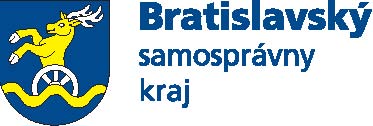 Bratislavský samosprávny krajSpráva o výsledkoch a podmienkach výchovno–vzdelávacej činnostiza školský rok 2016/2017KonzervatóriumTolstého 11, 811 06 BratislavaPredkladá:Mgr. art. Peter Čermanriaditeľ KonzervatóriaOBSAH Základné identifikačné údaje o škole 	4Vedúci zamestnanci školy 	4Rada školy 	4Poradné orgány riaditeľa Konzervatória v Bratislave 	5Stručná charakteristika systému práce poradných orgánov 	5Počet žiakov Konzervatória v Bratislave za šk. r. 2016/2017	7Počet prijatých žiakov do 1. ročníka 	7Žiaci prijatí do vyšších ročníkov 	8Výsledky hodnotenia a klasifikácie žiakov 	8Absolventské skúšky 	9Maturitné skúšky 	10Zoznam uplatňovaných učebných plánov v šk. r. 2016/2017	11Počet zamestnancov 	12Zoznam učiteľov a ich aprobácia 	12Odbornosť vyučovania v školskom roku 2016/2017	16Ďalšie vzdelávanie pedagogických zamestnancov školy za šk. r. 2016/2017	17UMELECKÉ A PEDAGOGICKÉ ÚSPECHY PEDAGÓGOV NA SLOVENSKU I V ZAHRANIČÍ	18Odbor hry na akordeóne 	18Odbor cirkevnej hudby 	18Odbor hry na drevených dychových nástrojoch 	20Hudobno-dramatický odbor 	21Kompozično-dirigentský  a hudobnoteoretický odbor 	27Odbor hry na klavíri 	30Odbor klavírnej spolupráce 	31Odbor hry na plechových dychových a bicích nástrojoch 	35 Odbor hry na povinnom klavíri 	36 Odbor spevu 	37 Odbor hry na strunových nástrojoch 	40 Odbor všeobecno-vzdelávacích predmetov 	43MEDZINÁRODNÉ  A NÁRODNÉ UMELECKÉ A PEDAGOGICKÉ AKTIVITY A PREZENTÁCIE, ktoré organizovalo/spoluorganizovalo Konzervatórium v Bratislave	46UPLATNENIE ŠTUDENTOV A ABSOLVENTOV KONZERVATÓRIA V PROFESIONÁLNEJ DIVADELNEJ, TELEVÍZNEJ A FILMOVEJ PRAXI	76Slovenské národné divadlo Bratislava	76Divadlo Nová scéna	76Divadlo Malá scéna STU	80Divadlo Aréna	81Teatro Wūstenrot	82Divadlo Heineken Tower Stage	82Divadlo Goja Music Hall, Praha, Česká Republika	83	Divadlo Kalich,  Praha,  Česká Republika	83Divadlo Hybernia Praha	83Divadlo Boby Centrum, Brno, Česká Republika	83Third Hand Theatre Company	83Televízia JOJ	84	Televízia Markíza	84DOSIAHNUTÉ VÝSLEDKY V INTERPRETAČNÝCH SÚŤAŽIACH	84Dosiahnuté výsledky v národnej Súťaži študentov konzervatórií SR	84Klavírny odbor	85Hudobno-dramatický odbor	86Odbor spev	87Odbor hry na strunových nástrojoch 	88Dosiahnuté výsledky v medzinárodných súťažiach	90Odbor hry na drevených dychových nástrojoch	90Odbor hry na strunových nástrojoch	90Odbor SPEV	92Projekty, do ktorých je škola zapojená 	95Výsledky inšpekčnej činnosti vykonanej Štátnou školskou inšpekciou v škole  	99Priestorové a materiálno – technické podmienky školy 	99Finančné a hmotné zabezpečenie výchovno-vzdelávacej činnosti školy 	99Cieľ, ktorý si škola určila v koncepčnom zámere rozvoja školy	99
na príslušný školský rok a vyhodnotenie jeho plnenia 	Oblasti, v ktorých škola dosahuje dobré výsledky a oblasti, v ktorých sú nedostatky a treba úroveň výchovy a vzdelávania zlepšiť, vrátane návrhov opatrení 	100Výsledky úspešnosti školy pri príprave na výkon povolania a uplatnenie žiakov
na pracovnom trhu alebo ich úspešnosť prijímania na ďalšie štúdium 	100Základné identifikačné údaje o školeVedúci zamestnanci školyRada školyRada školy pri Konzervatóriu, Tolstého 11, ktorá bola ustanovená v zmysle § 24 zákona č. 596/2003 Z. z. o štátnej správe v školstve a školskej samospráve a o zmene a doplnení niektorých zákonov v znení neskorších predpisov, jej členovia aj s ich funkciami sú vymenovaní v nižšie uvedenej tabuľke.Členovia rady školy:Informácia o činnosti rady školy za školský rok 2016/2017 Prvé zasadnutie Rady školy pri Konzervatóriu, Tolstého 11, 811 06 Bratislava v šk.r. 2016/2017 sa konalo dňa 25.10.2016. Hlavnými bodmi programu bolo schválenie Výročnej správy o výsledkoch a podmienkach výchovno-vzdelávacej činnosti za školský rok 2015/2016, informácie o Pasportizačných listoch za školský rok 2016/2017, informácie o plnení Školského vzdelávacieho programu Konzervatória pre školský rok 2016/2017 a Návrh plánu výkonov na školský rok 2017/2018. Na zasadnutie Rady školy bol pozvaný ako hosť aj riaditeľ školy  Mgr. art. Peter Čerman, ktorý zúčastnených členov Rady školy o jednotlivých bodoch podrobne informoval. Zúčastnení členovia Rady školy jednomyslne Výročnú správu schválili.Druhé zasadnutie Rady školy pri Konzervatóriu, Tolstého 11, 811 06 Bratislava v šk.r. 2016/2017 sa konalo sa dňa 30.06.2017. Hlavnými bodmi programu boli Informácie o priebehu a výsledkoch prijímacích skúšok na školský rok 2017/2018, informácie o výsledkoch študentov školy na domácich a medzinárodných súťažiach a Návrh plánu výkonov na školský rok 2018/2019. Taktiež bol na zasadnutie Rady školy pozvaný ako hosť aj riaditeľ školy  Mgr. art. Peter Čerman, ktorý zúčastnených členov Rady školy o jednotlivých bodoch podrobne informoval.Poradné orgány riaditeľa Konzervatória, Tolstého 11, 811 06 Bratislava(ďalej Konzervatória, alebo Konzervatória v Bratislave)Prehľad poradných orgánov riaditeľa Konzervatória:Gremiálna rada - vedie riaditeľ Konzervatória Mgr. art. Peter Čerman, členovia sú zástupcovia riaditeľa: Mgr.art. Tibor Ghillány, MgA. Stanislav Hochel, PhDr. Daniela Sliacka.Umelecká rada – vedie riaditeľ Konzervatória, členovia sú zástupcovia riaditeľa, vedúci odborov, predseda Rady školy Konzervatória, predseda základnej organizácie odborového zväzu.Odbory Konzervatória: cirkevnej hudby, spevu, hry na klavíri, hry na drevených dychových nástrojoch, všeobecného vzdelávania, hudobno-dramatického umenia, hry na plechových dychových a bicích nástrojoch, hry na strunových nástrojoch, povinnej hry na klavíri, kompozície,  dirigovania a teoretického vzdelávania, hry na akordeóne, klavírnej spolupráce. Na Konzervatóriu pracuje 12 odborov, ktoré vedú riaditeľom menovaní vedúci odboru, členmi odboru sú všetci pedagógovia, ktorí vyučujú umelecko-pedagogické alebo umelecko-odborné predmety daného študijného odboru a študijného zamerania a triedni učitelia hlavných odborov štúdia.Triedni učitelia hlavných odborov štúdia podľa pedagógov hlavného odboru štúdia – 132 tried.Triedni učitelia kolektívnych tried podľa ročníka štúdia  - 25 tried. Pedagogická rada KonzervatóriaStručná charakteristika systému práce poradných orgánov riaditeľa Konzervatória Jednotlivé poradné orgány pokrývajú komplexne prácu Konzervatória a vytvárajú vzájomné prepojenia na kvalitné plnenie hlavného cieľa a čiastkových cieľov školy, ako aj na kontrolu plnenia úloh. Gremiálna rada (ďalej GR) zasadá pravidelne raz týždenne a rieši úlohy a problémy zásadného charakteru, členovia GR  vypracovávajú systém kontroly práce poradných orgánov, kontrolujú prácu jednotlivých odborov a zodpovedajú za plnenie úloh školy. Vedúci odborov rozpracovávajú plán práce školy do plánov práce jednotlivých odborov, zúčastňujú sa pravidelne (raz mesačne) ako členovia na zasadnutí Umeleckej rady (ďalej UR), kde sa komplexne analyzujú úlohy a výsledky práce Konzervatória a kde navrhujú riaditeľovi Konzervatória riešenia jednotlivých problémov. UR sa zaoberá umelecko-pedagogickými problémami a zabezpečuje rozpracovanie plánu práce školy do plánu práce jednotlivých odborov školy, vypracováva konkrétny plán práce Konzervatória pre nasledujúci mesiac. Členovia Umeleckej rady plnia uznesenia Umeleckej rady a zabezpečujú realizáciu rozhodnutí Umeleckej rady vo svojich odboroch všetkými pedagógmi Konzervatória. Vedúci odborov zvolávajú pravidelne, minimálne šesťkrát ročne, zasadnutia odborov, na ktorých vypracujú plán práce odboru, určia si konkrétne úlohy, kontrolujú plnenie úloh, analyzujú a riešia zásadné umelecké a pedagogické problémy žiakov a pedagógov. Vedúci odboru je predsedom skúšobnej komisie na komisionálnych skúškach žiakov svojho odboru.Triedni učitelia hlavného odboru vzdelávania zabezpečujú plnenie umelecko-pedagogických úloh školy a odboru vo svojej triede, ktorú tvoria žiaci jedného študijného odboru a zamerania z rôznych ročníkov. Triedny učiteľ hlavného odboru vzdelávania vypracováva plán individuálneho rozvoja každého žiaka a zabezpečuje jeho plnenie a je členom skúšobných komisií na komisionálnych skúškach žiakov svojej triedy. Triedni učitelia kolektívnych tried podľa ročníkov zabezpečujú plnenie pedagogických úloh ročníka a triedy podľa plánu práce školy, kontrolujú dochádzku a výsledky vzdelávania žiakov triedy.Pedagogická rada je poradný orgán zložený zo všetkých pedagógov Konzervatória, zasadá minimálne 6-krát ročne a určuje základné pedagogické úlohy pre umelecko - pedagogickú výchovno-vzdelávaciu prácu pedagógov Konzervatória v danom školskom roku, vykonáva podrobnú analýzu a hodnotenie výsledkov umeleckej, umelecko-pedagogickej práce a študijných výsledkov žiakov Konzervatória za dané študijné obdobie. Schvaľuje kritériá prijímacieho konania na škole, schvaľuje správu o výsledkoch a podmienkach výchovno-vzdelávacej činnosti za príslušný školský rok.Počet žiakov Konzervatória za školský rok 2016/2017(údaje:  protokol o prospechu a dochádzke žiakov za šk. rok 2016/2017)Trieda talentovaných žiakov základných škôlSúvislé šesťročné vyššie odborné štúdiumd) Údaje o počte prijatých žiakov do prvého ročníka Konzervatória; údaje o počtoch a úspešnosti uchádzača na prijatie Žiaci prijatí do vyšších ročníkov Konzervatória, na základe žiadosti o prestup z inej školyVýsledky hodnotenia a klasifikácie žiakovŠkolský rok 2016/2017 ukončilo spolu 13 talentovaných žiakov zo základných škôl, 11 prospeli s vyznamenaním a 2 prospeli veľmi dobre, 622 žiakov v súvislom šesťročnom vyššom odbornom štúdiu, z nich prospelo 554 žiakov, z toho 254 prospelo s vyznamenaním, 144 prospelo veľmi dobre, 156  prospelo, 33 neprospelo a 35 bolo neklasifikovaných. Počet vymeškaných vyučovacích hodín bol 17 023,  z toho 1 442  neospravedlnených.V hodnotení správania bola znížená známka  na 2. stupeň 7 žiakom,  na 3. stupeň 13 žiakom, na 4. stupeň 0 žiakom. Napomenutie alebo pokarhanie od triedneho učiteľa dostalo 0 žiakov.Pochvala od triedneho učiteľa bola udelená 8 žiakom, pochvala od riaditeľa školy (za vzornú reprezentáciu školy) 14 žiakom.Celkový priemer prospechu bol 1,61.Dosiahnutý priemerný prospech jednotlivých tried na konci školského roka 2016/20171.A – 1,95	1.B – 1,53	1.C –	1,78	1.D - 1,572.A – 1,92	2.B – 1,67	2.C – 	1,65	2.D - 1,54			3.A – 1,82	3.B – 1,66	3.C – 	1,99	3.D - 1,634.A – 1,62	4.B – 2,05	4.C – 	1,33	4.D - 1,675.A – 1,36	5.B – 1,54	5.C – 	1,32	5.D - 1,356.A – 1,35	6.B – 1,41	6.C – 	1,24	6.D - 1,79trieda talentovaných žiakov základných škôl – 1,15Absolventské skúškyPriemerný prospech jednotlivých  častí absolventskej skúškyAbsolventské skúšky z hlavného odboru štúdia sa uskutočnili  formou verejných absolventských koncertov a predstavení počtom 33 produkcií.Percento úspešnosti  95,65 % (nezapočítajúc náhradný termín)Maturitné skúšky 2017Externá časť MSteoretická časť odbornej zložky MS: prihlásených 69 žiakov, z toho  maturitnú skúšku úspešne vykonalo 62 žiakov, priemer prospechu 2,00 praktická časť odbornej zložky MS: prihlásených 69 žiakov,     z toho úspešne vykonalo maturitnú skúšku 62, s prospechom výborný 42, chválitebný 10, dobrý 5, dostatočný 5, priemer prospechu 1,57. d) dobrovoľné MS z predmetov matematika, chémia  a občianska náuka vykonali 2 žiačky, všetko s hodnotením výborný,Maturitnú skúšku vykonalo 62 žiakov, z toho 62 úspešne,  1 žiak  má povolené vykonať maturitnú skúšku v druhom náhradnom termíne (február 2018). Percento úspešnosti na maturitných skúškach je 100,00 %.Zoznam uplatňovaných učebných plánov v školskom roku 2016/2017Výchovno-vzdelávací proces bol uplatňovaný podľa Školského vzdelávacieho programu, ktorý bol vypracovaný na základe Štátneho vzdelávacieho programu pre Konzervatórium v Bratislave8226 Q HUDOBNO-DRAMATICKÉ UMENIE, 8228 Q SPEV,8229 Q HUDBAv študijných zameraniach: 8229 Q 01 skladba8229 Q 02 dirigovanie8229 Q 03 hra na organe8229 Q 04  hra na klavíri8229 Q 05 hra na dychových a bicích nástrojoch 8229 Q 06  hra na strunových nástrojoch8229 Q 07 hra na akordeóne8229 Q 08 cirkevná hudbav 5., 6. ročníku v špecializáciách:8228 Q 11 spev – stará hudba8228 Q 12 spev – komorná hudba8229 Q 11 hudba – stará hudba8229 Q 12 hudba – komorná hudba.Počet zamestnancov a plnenie kvalifikačného predpokladu pedagogických zamestnancov školy v školskom roku 2016/2017( Údaje ku dňu koncoročnej klasifikácii)Ďalšie vzdelávanie pedagogických zamestnancov školy za školský rok 2016/2017Vyučujúci umeleckých,  umelecko-odborných a umelecko-teoretických predmetov sa sústavne ďalej vzdelávajú, študujú a aplikujú vo svojej práci skúsenosti z umeleckej a umelecko pedagogickej, umelecko-vedeckej práce (viď. Umelecké a pedagogické aktivity pedagógov).  Prednášajú, vedú semináre, zúčastňujú sa so svojimi študentmi na národných a medzinárodných festivaloch, súťažiach a majstrovských kurzoch, sú  členovia hodnotiacich porôt domácich i medzinárodných súťaží, zúčastňujú sa, alebo vedú majstrovské kurzy, pracujú ako metodici v metodických centrách, tvoria pedagogické dokumenty. Systematicky umelecky pôsobia, navštevujú výstavy, koncerty, operné a divadelné predstavenia, pripravujú študentov na verejné umelecké produkcie, na národné a medzinárodné súťaže, aktívne počúvajú umelecké nahrávky a sledujú výkony významných umelcov. V umeleckej a pedagogickej práci uplatňujú vedomosti a skúsenosti získané v oblasti interpretácie jednotlivých hudobných štýlov,  štúdiom literatúry a interpretácie hudby, systematicky si prehlbujú pasívne a aktívne znalosti cudzích jazykov, najmä v anglickom a nemeckom jazyku. Vyučujúci cudzích jazykov a všeobecnovzdelávacích predmetov spolupracujú s kultúrnymi a vzdelávacími orgánmi zastupiteľských úradov v SR, najmä s Talianskym kultúrnym inštitútom a Goetheho inštitútom.V rámci ďalšieho vzdelávania pedagogických zamestnancov a zvyšovania odbornosti sa členovia odboru všeobecnovzdelávacích predmetov zúčastňujú školení, konferencií a odborných seminárov organizovaných MCMB, vydavateľstvom Oxford University Press a Macmillan, CPPP. Umelecké a umelecko-pedagogické úspechy pedagógov Konzervatória na Slovensku i v zahraničíODBOR HRY NA AKORDEÓNEVedúci odboru Mgr. art. Tibor RáczMgr. art. Peter CelecTriedny učiteľ hlavného odboru štúdia hra na akordeóneViceprezident a člen Medzinárodného kuratória Metodického centra Marty Szökeovej pre akordeón.Člen Medzinárodnej spoločnosti priateľov akordeónových súťaží v Klingenthali, Spolková republika Nemecko, Člen Prezídia International Union of Concert Accordionists IUCAMgr. art. Tibor RáczTriedny učiteľ hlavného odboru štúdia hra na akordeóneVedúci odboru hra na akordeóne, člen Umeleckej rady KonzervatóriaPodpredseda poroty Medzinárodnej súťaže akordeonistov, Klingenthal 14. – 21. 5. 2017Umelecký riaditeľ Svetového festivalu a medzinárodnej súťaže akordeonistov „World of Accordion“, Castelfidardo, Taliansko 1. – 8-.7. 2017Prezident Kuratória medzinárodnej únie koncertných akordeonistov IUCAČlen predsedníctva Umeleckého poradného výboru Medzinárodnej akordeónovej súťaže a FIA v Klingenthali, NemeckoUmelecký riaditeľ Európskeho akordeónového festivalu Franka Marocca, Dunajská Streda-Castelfidardo-Klingenthal  a interpretačnej súťaže „Intertalent“ Prezident a člen Medzinárodného kuratória Metodického centra Marty Szökeovej pre akordeónČlen predsedníctva SPUŠUmelecký riaditeľ medzinárodného projektu umeleckých škôl V4, ConsonantiaOdborná spolupráca s RTVS -  redakciou Radio Patria Sólistická koncertná činnosť doma i v zahraničí ODBOR CIRKEVNEJ HUDBYVedúci odboru Mgr. art. Peter Reiffers doc. Gloria Braunsteiner, PhD.Pedagóg liturgiky, latinského jazyka a Gregoriánskeho choráluKoncertná spevácka činnosť doma aj v zahraničíLektorka kurzov a nácviku spevov gregoriánskeho chorálu: Logiké latreia – Konzervatórium, Bratislava, Gloria Dei - homo vivens – Teologická fakulta Trnavskej univerzity, Verbum Domini – BratislavaPedagóg Teologickej fakulty Trnavskej univerzity (výberový predmet „Gregoriánsky chorál“)Lektorka víkendových kurzov Gregoriánskeho chorálu  (Nemecko)Mgr. art. Marek Cepko ArtD.Triedny učiteľ hlavného odboru štúdia hra na organeOrganista, organológHlavný organista v Katedrále sv. Jána Krstiteľa v Trnave a vo františkánskom kostole sv. Jakuba v TrnaveČlen subkomisie pre liturgickú hudbu v rámci Diecéznej liturgickej komisie Trnavskej arcidiecézy  Člen poradného orgánu Pamiatkového úradu SR, Komisie odborníkov pre historické organy (KOHO), vykonávajúceho revíziu zoznamov pamiatkových organov na území SR. výskumná činnosť: „Register národného kultúrneho dedičstva“ – dlhodobý projekt Ministerstva kultúry SR zameraný na prieskum píšťalových, predovšetkým historických organov na území Slovenska Mgr. Hilda GulyásováPedagóg hlasovej výchovy a spevu z listuTriedna učiteľka 2.A triedySólistka alebo členka súborov: Solamente Naturali, Františkánska schóla Bratislava, Slovenský komorný orchester, Schola minor, Komorný zbor a komorný orchester ZOE, Il cuore barocco  Collegium Wartberg, Musica aeterna, Sinfonietta del´ArteUmelecká vedúca  a sólistka Vocale Ensemble SoLa Aktívna účasť na interpertačných kurzoch ranobarokovej hudby Musica Antica v Monterone u Sigrun Richter a Patrizia Vaccari – Taliansko (17.- 24.4. 2017)Pravidelná hudobná spolupráca vo františkánskom kostole Premenenia Pána v Bratislave (Stíšenie sa v Starom meste – pravidelná ekumenická modlitba so spevmi z Taizé)Mgr. art. Peter ReiffersTriedny učiteľ hlavného odboru štúdia hlavného odboru štúdia hra na organeVedúci odboru cirkevnej hudby, člen Umeleckej rady KonzervatóriaKoncertný organista, organár: hlavný organista a dirigent v rímsko-katolíckom kostole Najsvätejšej Trojice v Trnave Člen komisií pre zhodnocovanie projektov pre opravu a výstavbu píšťalových organovČlen výboru Spoločnosti cirkevnej hudby na SlovenskuPredseda odborných komisií pri maturitných skúškach, predseda celoškolskej maturitnej komisie na súkromnom Tanečnom konzervatóriu D. Nebylu v TrnaveOrganizátor medzinárodného organového festivalu „Cesta po varhanních skvostech“ a „Prehliadky mladých slovenských organistov“Ing. et BcA. Juraj SlovíkTriedny učiteľ hlavného odboru štúdia hra na organeVýskumná činnosť: „Register národného kultúrneho dedičstva“ – dlhodobý projekt Ministerstva kultúry SR zameraný na prieskum píšťalových, predovšetkým historických organov na území Slovenska - júl - august 2017Administrácia elektronickej triednej knihy a systému EduPage konzervatória v BratislaveČlen vokálno-inštrumentálneho súboru Duae Tastae, člen komorného zboru ZOEVykonáva službu organistu a dirigenta chrámového zboru pri kostole sv. Alžbety v BratislaveODBOR HRY NA DREVENÝCH DYCHOVÝCH NÁSTROJOCHVedúci odboru Mgr. art. Peter DrličkaMgr. Marta Braunsteinerová Triedna učiteľka hlavného odboru štúdia hra na flauteFlautistka: dlhoročná prvá flautistka Orchestra Opery Slovenského národného divadla v Bratislave Organizovanie seminára a workshopu s Univ.Prof. Hansgeorgom Schmeiserom z Viedne pre študentov konzervatórií a žiakov a učiteľov ZUŠ - január 2017Organizátorka medzinárodnej súťaže v hre na flaute Flautiáda 2017 za účasti 84 súťažiacich zo 8 štátov Seminár a workshop s Jekaterinou Matyuschenko z Ruska pre študentov konzervatórií- november 2016Lektorka letných majstrovských kurzov v Komárne júl/august 2017 Účasť na koncerte víťazov súťaže Golden Classical Music Award New York v Carnegie Hall, ako víťaz účinkovala študentka Martina LúčnaMgr. art. Peter DrličkaTriedny učiteľ hlavného odboru štúdia hra na klarinete Vedúci oddelenia drevených dychových nástrojovČlen odbornej poroty pre Súťaž študentov konzervatórií SR v komornej hre na drevených dychových nástrojoch v Banskej Bystrici 15. – 17. 02. 2017  Predseda poroty na súťaži „Čarovná flauta“ v Nižnej na Orave 23. – 25. 11. 2016Predseda poroty na súťaži zobcových flautistov „Zahraj že nám píšťalôčka“ v Nových Zámkoch 2.5.2017Organizátor pravidelného stretnutia „Mladých klarinetistov a saxofonistov“ na   Konzervatóriu v Bratislave 16.06.2017Predseda maturitnej komisie na Cirkevnom konzervatóriu v BratislaveOponent doktorandského výkonu na Akadémii umení v Banskej Bystrici,    Mgr. art. Ľubomíra Rychlíka.Mgr. Katarína Ducai Triedna učiteľka hlavného odboru štúdia hra na zobcovej flauteLektorka: „Seminár hry na zobcovej flaute“ pre učiteľov ZUŠ v Senici 23. 3. 2017, „Seminár hry na zobcovej flaute“ pre učiteľov ZUŠ v Prešove 14. 3. 2017Mgr. art. Jozef Eliáš ArtD.Triedny učiteľ hlavného odboru štúdia hra na klarinetePrvý klarinetista Symfonického orchestra Slovenskej filharmónieČlen viacerých komorných zoskupeníDušan Húščava, DiS.artTriedny učiteľ hlavného odboru štúdia hra na saxofóneDlhoročný sólový hráč na saxofóne Účinkuje v džezových zoskupeniach významných džezmenovMgr. art. Saša JaškoTriedny učiteľ hlavného odboru štúdia hra na klarineteDruhý klarinetista Symfonického orchestra Slovenskej filharmónieMgr. art. Peter Kosorín, ArtD.Triedny učiteľ hlavného odboru štúdia hra na hoboji Prof. Alexander Stepanov, Csc.Triedny učiteľ hlavného odboru štúdia hra na klarinete, na saxofónePedagóg Akadémie umení v Banskej Bystrici a Vysokej školy múzických umení v BratislaveMgr. Katarína Reháková, DiS.artTriedna učiteľka hlavného odboru štúdia hra na saxofóneOrganizátorka pravidelného stretnutia „Mladých klarinetistov a saxofonistov“ na Konzervatóriu v Bratislave (16.06.2017)Členka poroty na súťaži „Čarovná flauta“ v Nižnej na Orave (23. – 25. 11. 2016) na súťaži v hre na saxofóne v Starej Ľubovni, na súťaži „Nitrianska lutna“ v NitreMgr. art. Jozef RotterTriedny učiteľ hlavného odboru štúdia hra na fagotePrvý fagotista Symfonického orchestra Slovenského rozhlasuHUDOBNO-DRAMATICKÝ ODBORVedúca odboru Mgr. art. Božena Gráfová, ArtD.Jozef ÁbelTriedny učiteľ hlavného odboru štúdia SpevSólista Opery Slovenského národného divadlaPedagogické vedenie študentov a umelecké naštudovanie programov pre verejné produkcie HD odboruMgr. art. Eva BančiTriedna učiteľka hlavného odboru štúdia SpevPedagogické vedenie študentov a umelecké naštudovanie programov pre verejné produkcie HD odboruMgr. art. Mojmír CabanTriedny učiteľ hlavného odboru štúdia SpevČlen hereckého súboru Radošinského naivného divadlaÚčinkuje ako hosť v predstaveniach Divadla Nová scénaPedagogické vedenie študentov a umelecké naštudovanie programov pre verejné produkcie HD odboruMgA. Mikuláš DobošTriedny učiteľ hlavného odboru štúdia SpevSólista Opery Slovenského národného divadla, koncertný umelecPedagogické vedenie študentov a umelecké naštudovanie programov pre verejné produkcie HD odboruMgr. art. Rastislav DubovskýPedagóg predmetu Ansámblový spevHudobný skladateľ, producent, hudobný režisér a autor zvukuČlen Zhromaždenia Zboru delegátov Slovenského ochranného zväzu autorskéhoExpert v oblasti štúdiových a elektroakustických technológiíČlen odbornej Skladateľskej komisie Hudobného fonduPedagogické vedenie študentov a umelecké naštudovanie programov pre verejné produkcie HD odboruMgr. art. Juraj ĎurdiakPedagóg predmetu ŠansónDivadelný a muzikálový herecÚčinkuje v predstaveniach Divadla Nová scéna, vo filme (Únos) a v televíziiMgr. art. Drahomíra FilipovičováTriedna učiteľka hlavného odboru štúdia SpevPedagogické vedenie študentov a umelecké naštudovanie programov pre verejné produkcie HD odboruMgr. art. Božena Gráfová, ArtD.Triedna učiteľka hlavného odboru štúdia SpevVedúca hudobno – dramatického odboru, členka Umeleckej rady KonzervatóriaLektorka v kurze „Príprava na štúdium“ v hudobno-dramatickom odbore vzdelávacieho programu “Hviezdy umeleckého neba” Nadácie Konzervatória v BratislavePredsedníčka poroty súťaže Hľadá sa muzikálová hviezda na ZUŠ Hálkova (3. 6. 2017)Členka poroty súťaže Muzikálová hviezda 2017 (29. 4. 2017)Pripravuje webovú stránku hudobno-dramatického odboru v rámci web stránky školyPedagogické vedenie študentov a umelecké naštudovanie programov pre verejné produkcie HD odboruMonika Haasová, DiS. Art.Triedna učiteľka hlavného odboru štúdia Herectvo„Noc divadiel“ - lektorka Dramatického interaktívneho workshopu v Kamel klube (19. 11. 2016)Riaditeľka a organizátorka Festivalu Divné veci v Starej Turej Zakladateľka a pedagogička  Školy fyzického divadla pre deti v Tomášove Účinkovanie v predstaveniach divadiel: Divadlo Tretej ruky, Staré divadlo Karola Spišáka v NitreLektorka workshopu Divadielko pre deti na festivale Pohoda 2017Účinkovanie v Trio OlgaMgr. art. Katarína HajsterováTriedna učiteľka hlavného odboru štúdia TanecTriedna učiteľka 4. C triedyLektorka v kurze „Príprava na štúdium“ v hudobno-dramatickom odbore vzdelávacieho programu “Hviezdy umeleckého neba” Nadácie Konzervatória v BratislaveÚčinkuje v predstaveniach Divadla Nová scéna, Tower StageMgr. art. Igor HrabinskýTriedny učiteľ hlavného odboru štúdia Herectvo Herec - zaslúžilý umelec, režisér Slovenského rozhlasuLektor recitátoriek – Vansovej LomničkaČlen poroty mestského kola súťaže Vansovej LomničkaMgr. art. Táňa HrivnákováTriedna učiteľka hlavného odboru štúdia HerectvoPedagogické vedenie študentov a umelecké naštudovanie programov pre verejné produkcie HD odboruMgr. art. Juraj HrčkaTriedny učiteľ hlavného odboru štúdia HerectvoHerec, účinkuje v predstaveniach divadiel: Divadlo Andreja Bagara v Nitre,  Divadlo Malá scéna STU, Divadlo vo veži – Ateliér Maroša Kramára, účinkuje vo filme (filmografia uvádza 19 titulov, posledný film Únos) a v televízii, intenzívne sa venuje aj dabinguPedagogické vedenie študentov a umelecké naštudovanie programov pre verejné produkcie HD odboruBarbora Janákovátriedna učiteľka hlavného odboru štúdia TanecPedagogické vedenie študentov a umelecké naštudovanie programov pre verejné produkcie HD odboruJán Klimo, DiS. art.Triedny učiteľ hlavného odboru štúdia TanecTanečník, dlhoročný sólista SĽUKuLektor v kurze „Príprava na štúdium“ v hudobno-dramatickom odbore vzdelávacieho programu “Hviezdy umeleckého neba” Nadácie Konzervatória v BratislavePedagogické vedenie študentov a umelecké naštudovanie programov pre verejné produkcie HD odboruMgr. art. Anton Korenči, ArtD.Triedny učiteľ hlavného odboru štúdia HerectvoDramaturg a režisér Divadla Malá scéna STUHosťujúci režisér v Činohre Slovenského národného divadlaPedagogické vedenie študentov a umelecké naštudovanie programov pre verejné produkcie HD odboruMgr. art. Štefan KorenčiTriedny učiteľ hlavného odboru štúdia HerectvoRežisér a umelecký riaditeľ Divadla Malá scéna STU Mgr. art. Elena Kolek – Spaskov, ArtD.Špecializácia Javiskový pohybHerečka, účinkuje v predstaveniach divadiel: Malá scéna STU, Prešporské divadloPohybová spolupráca v predstaveniach divadiel: Divadlo Jána Palárika v Trnave,  Divadlo Andreja Bagara v Nitre,  Divadlo LAB, Slovenský rozhlas – Štúdio 12Účinkuje vo filme a televízii Lektorka v kurze „Príprava na štúdium“ v hudobno-dramatickom odbore vzdelávacieho programu “Hviezdy umeleckého neba” Nadácie Konzervatória v BratislavePedagogické vedenie študentov a umelecké naštudovanie programov pre verejné produkcie odboruMgr. art. Danica Matušová, ArtD.Triedna učiteľka hlavného odboru štúdia Herectvo Herečka,  účinkuje v predstaveniach divadiel: Divadlo Aréna,   Divadlo Andreja Bagara v Nitre, Štúdio 12,  Divadlo Astorka Korzo 90,  Divadlo SkRAT,  Túlavé divadloúčinkuje v televízii, vo filme, v rozhlase, umelecká činnosť v dabingových štúdiáchPedagogické vedenie študentov a umelecké naštudovanie programov pre verejné produkcie odboruMiroslava Marčeková, DiS. art.Triedna učiteľka hlavného odboru štúdia SpevUsporiadateľka 5. ročníka celoslovenskej speváckej súťaže „Muzikálová hviezda,“  Muzikálovej akadémie Bratislava, členka poroty (29. 4. 2017)Spevácka predpríprava účinkujúcich do TV show Tvoja tvár znie povedome  Účinkuje v predstaveniach divadla Nová scénaPedagogické vedenie študentov a umelecké naštudovanie programov pre verejné produkcie odboruMgA. Martina MichalcováTriedna učiteľka hlavného odboru štúdia Herectvo Pedagogické vedenie študentov a umelecké naštudovanie programov pre verejné produkcie odboruMgr. art. Alena Michalidesová, PhD.Triedna učiteľka 6. C triedy Pedagóg umeleckého prednesu, javiskovej reči, pantomímy a umelecko-pedagogických predmetovUmelecká vedúca, režisérka, autorka scenárov a piesní Divadla ÚsmevUmelecká činnosť v dabingových štúdiáchMgr. art. Barbora NiklasováTriedna učiteľka hlavného odboru štúdia TanecTriedna učiteľka 1. C triedyLektorka v kurze „Príprava na štúdium“ v hudobno-dramatickom odbore vzdelávacieho programu “Hviezdy umeleckého neba” Nadácie Konzervatória v Bratislave Pedagogické vedenie študentov a umelecké naštudovanie programov pre verejné produkcie odboruMgr. Bibiana Ondrejková, DiS.artTriedna učiteľka hlavného odboru štúdia Herectvo Herečka, účinkuje v predstaveniach Divadla Wüstenrot a Divadla v podpalubí„Cestovanie časom“ – festival mestskej časti Staré mesto, scénická kompozícia z histórie Bratislavy, Hviezdoslavovo námestie, účinkovali študenti hudobno – dramatického odboru – moderovanie programu 30. 6. 2017Moderátorka rádia Regina Slovenského rozhlasu a televízie Pedagogické vedenie študentov a umelecké naštudovanie programov pre verejné produkcie odboruMgr. art. Katarína OrbanováPedagóg predmetov javisková reč a umelecký prednes, umelecko-pedagogická prax Herečka: filmografia zahŕňa 55 TV filmov, 8 TV seriálov (napr. ordinácia v ružovej záhrade), hrala v Armádnom divadle v Martine, v Divadle Nová scéna v Bratislavedoc. Andrej PachingerTriedny učiteľ hlavného odboru štúdia HerectvoPedagogické vedenie študentov a umelecké naštudovanie programov pre verejné produkcie odboruMgr. art. Lenka PaulíkováTriedna učiteľka hlavného odboru štúdia SpevOdborná poradkyňa a hudobná dramaturgička TV show Česko Slovensko má talentPedagogické vedenie študentov a umelecké naštudovanie programov pre verejné produkcie odboruMgr. art. Erik Peťovský, ArtD.Triedny učiteľ hlavného odboru štúdia HerectvoVedúci dramatickej časti hudobno-dramatického odboruHerec; účinkuje v predstaveniach Slovenského národného divadla, Malej scénz STU, Teatra Wüstenrot, vo filme, televíznych seriáloch, dabinguPedagogické vedenie študentov a umelecké naštudovanie programov pre verejné produkcie odboruMgr. art. Božena Polónyiová Triedna učiteľka hlavného odboru štúdia SpevMuzikálová a operetná herečka a speváčka,  dlhoročná sólistka Divadla Nová scénaPedagogické vedenie študentov a umelecké naštudovanie programov pre verejné produkcie odboruKarol Rédli, DiS. art.Triedny učiteľ hlavného odboru štúdia HerectvoDivadelný workshop pre Univerzitu J. A. Komenského v rámci Letnej školy Studia Academica Slovaca 16. – 23. 8. 2017Pedagogické vedenie študentov a umelecké naštudovanie programov pre verejné produkcie odboruMgr. art. Tomáš Roháč, ArtD.Režisér divadelných predstavení študentov HD odboru, pedagóg moderovania a práce pred kamerouRiaditeľ  a režisér Divadla Arteatro spoluorganizátor cyklu koncertov „Mladí umelci – krásna hudba“spolupracuje s televíziou JOJMgr. art. Ivan RomančíkTriedny učiteľ hlavného odboru štúdia HerectvoHerec, stvárňoval veľké postavy v divadle DSNP v Martine (12 sezón), divadle Nová scéna (11 sezón), účinkuje v televízii a filme, Za postavu Vinca vo filme "Ako sa Vinco zaťal" bol ocenený výročnou cenou, filmografia zahŕňa 16 titulovUmelecká činnosť v dabingových štúdiách, dabovanie najvýznamnejších svetových hereckých osobností (Anthony Hopkins, Sean Connery, Danny Glover, Jean Reno, Leslie Nielsen, ...), získal aj dve Zlaté slučky za najlepší herecký výkon v oblasti dabingu.Pedagogické vedenie študentov a umelecké naštudovanie programov pre verejné produkcie odboruMgA. Ján SlezákTriedny učiteľ hlavného odboru štúdia HerectvoMuzikálový herec a spevák, účinkuje v predstaveniach divadiel: Nová scéna Bratislava, Tower Stage Bratislava, Národní divadlo moravskoslezské, OstravaÚčinkoval v scénickej kompozícii z histórie Bratislavy na festivale „Cestovanie časom“Pedagogické vedenie študentov a umelecké naštudovanie programov pre verejné produkcie odboruMgr. art. Oľga Solárová Triedna učiteľka hlavného odboru štúdia Herectvo Herečka stvárňovala významné postavy v divadle DSNP v Martine (12 sezón), divadle Nová scéna (11 sezón), účinkuje v televízii a filme, filmografia obsahuje 11 významných titulovUmelecká činnosť v dabingových štúdiách, účinkovanie v TV seriáloch Druhý dych (2011), Búrlivé víno (2012) alebo Ochrancovia (2014)Lektorka v kurze „Príprava na štúdium“ v hudobno-dramatickom odbore vzdelávacieho programu “Hviezdy umeleckého neba” Nadácie Konzervatória v BratislavePedagogické vedenie študentov a umelecké naštudovanie programov pre verejné produkcie odboruMgr. art. Karol StrážnickýTriedny učiteľ hlavného odboru HerectvoRežisér: režijná filmografia obsahuje 25 TV filmov, 4 TV seriály (napr. Bakalári), 6 cyklov TV programov (napr. Vtipnejší vyhráva), herec: herecká filmografia obsahuje 12 titulov Pedagogické vedenie študentov a umelecké naštudovanie programov pre verejné produkcie odboruMgr. art. Jana StrniskováTriedna učiteľka hlavného odboru štúdia HerectvoHerečka, členka činoherného súboru Divadla Andreja Bagara v Nitre 1981 – 1989), jej filmografia obsahuje 24 titulov,  účinkuje v predstaveniach Divadla Malá scéna STU Režisérka Slovenského rozhlasu v Bratislave, účinkuje v rozhlasových inscenáciách Lektorka v kurze „Príprava na štúdium“ v hudobno-dramatickom odbore vzdelávacieho programu “Hviezdy umeleckého neba” Nadácie Konzervatória v BratislavePedagogické vedenie študentov a umelecké naštudovanie programov pre verejné produkcie odboruMgr. art. Andrea ŠebestováTriedna učiteľka hlavného odboru štúdia SpevOperná speváčka, bývalá hosťujúca sólistka Opery SNDPedagogické vedenie študentov a umelecké naštudovanie programov pre verejné produkcie odboruMgr. art. Zuzana VačkováTriedna učiteľka hlavného odboru štúdia HerectvoHerečka, dabérka, moderátorka, jej filmografia obsahuje 28 titulov filmov a televíznych seriálov (Ordinácia v ružovej záhrade, Panelák)Pedagogické vedenie študentov a umelecké naštudovanie programov pre verejné produkcie odboruMgr. art. Jana ValockáTriedna učiteľka hlavného odboru štúdia HerectvoTriedna učiteľka 4. CHerečka, dlhoročná členka divadelných súborov Divadla Andreja Bagara, Nitra, Divadla Jonáša Záborského v Prešove, Divadla Nová scéna, Bratislava,  filmografia obsahuje 16 filmov, 11 TV seriálov (Panelák, Ordinácia v ružovej záhrade) účinkuje v predstaveniach divadiel:, Teatro Wüstenrot, Divadlo Andreja Bagara, Nitra, Umelecká činnosť v dabingových štúdiáchČlenka výberovej komisie do štipendijného programu občianskeho združenia Leca pre talentované deti zo sociálne znevýhodnených rodín, Koncertná sála Eugena Suchoňa (30. 9. 2016)Pedagogické vedenie študentov a umelecké naštudovanie programov pre verejné produkcie odboruKOMPOZIČNO-DIRIGENTSKÝ A HUDOBNO-TEORETICKÝ ODBORVedúca odboru: Mgr. Dana ŠustákováMgr. art. Ľuboš Bernáth, ArtD.Triedny učiteľ hlavného odboru štúdia skladbaHudobný skladateľ a teoretikPedagóg VŠMU v BratislaveČlen  Dozornej rady a Zhromaždenia delegátov Slovenského ochranného zväzu autorského (ďalej SOZA), člen Rady pre vedu, vzdelanie a kultúru, sekcia hudobného umenia Konferencie biskupov Slovenska, podpredseda Výboru Spolku slovenských skladateľov Pedagogické aktivity, umelecká a odborná činnosť (premiéry) 2016/2017Prof. Vladimír BokesTriedny učiteľ hlavného odboru štúdia skladbaHudobný skladate, uvádzanie diel na koncertoch: Quasars Ensemble dir. Ivan Buffa, komorné diela -Dvorana VŠMU, Mirbachov palác, symfonické diela Koncertná sieň Slovenskej filharmónie, Slovenský filharmonický zbor, zbormajster Jozef Chabroň, Symfonický orchester Slovenskej filharmónie,dirigent Leoš Svárovský, Štátna filharmónia Košice, dirigent Richard Zimmer, Pedagóg VŠMU v BratislaveMgr. art. Peter Groll ArtD., DiS.arttriedny učiteľ hlavného odboru štúdia skladbahudobný skladateľuvedenie diel na predstaveniach: Štúdio 12 Bratislava, Balet Slovenského národného divadlaMgA. Stanislav HochelTriedny učiteľ hlavného odboru štúdia skladbaZástupca riaditeľa Konzervatória, člen Umeleckej rady KonzervatóriaČlen v odborných porotách: Súťaž študentov slovenských konzervatórií v odbore skladba (Banská Bystrica), celoslovenská interpretačná súťaž žiakov ZUŠ "Violončelová jeseň " (Modra 24.11.2016), celoslovenská interpretačná súťaž žiakov ZUŠ v hre na klavíri, hre na husliach a v komornej hre "Schneiderova Trnava" (6.-7. 4. 2017), umelecký garant  interpretačnej súťaže  „Schneiderova Trnava“ Účastník "Trnavských dní 2016" (16.-17.9.2016) s oficiálnym prijatím prímátorom Trnavy na Radnici a zápisom do "Knihy cti" Podpredseda Výboru Spolku slovenských skladateľov, člen Skladateľskej komisie Hudobného fondu, člen Zhromaždenia delegátov SOZA Správca Nadácie Konzervatória BratislavaČlen výboru Spolku pedagógov umeleckých škôl	PaeDr., Mgr. art. Peter Hochel PhD.Triedny učiteľ hlavného odboru štúdia skladbaHudobný skladateľ a publicistaČlen komisie Fondu na podporu umenia, externý spolupracovník portálu operaslovakia.sk, odborný asistent na Katedre hudobnej výchovy PF KU v RužomberkuEditor notovej publikácie František Xaver Zomb (1779 - 1823): Mariánske antifóny (Ružomberok 2017; ISMN 979-0- 68509-002- 1)Externý dramaturg a autor programových bulletinov, aranžmány a orchestrácie  vybraných diel klasickej hudby, dramaturgická spolupráca s Hudobným centromMgr. art. Juraj Jartim, DiS. Art, ArtD.Triedny učiteľ hlavného odboru štúdia dirigovanieDirigent, skladateľdirigent a umelecký vedúci Symfonického orchestra Konzervatória v Bratislave,dirigent a umelecký vedúci speváckeho zboru CantusPedagóg Hudobnej fakulty VŠMU v BratislaveMgr. Peter Martinček, PhD.Pedagóg hudobno-teoretických predmetovTriedny učiteľ 2.C triedyPublikačná činnosť: 2017 spoluriešiteľ vedeckého grantu: VEGA 1/0699/16, 2016 – 2019, Tabulatúrne pamiatky 16. a 17. storočia z územia Slovenska. Zodpovedná riešiteľka Marta Hulková, prof., PhDr., CSc., Filozofická fakulta UK, 2017 aktívny prispievateľ do medzinárodnej on-line hudobnej databázy RISM (Répertoire International des Sources Musicales)Odborná činnosť: 9. –10.11.2016 Vystúpenie na konferencii: Malé osobnosti veľkých dejín – veľké osobnosti malých dejín III, Príspevky k hudobnej regionalistikePhDr. Daniela SliackaPedagóg dejín hudby, estetiky umeniaZástupkyňa riaditeľa, členka Umeleckej rady KonzervatóriaČlenka Odbornej komisie  pre skupinu študijných odborov konzervatórií Štátneho inštitútu odborného vzdelávania, Členka pracovnej skupiny pre tvorbu Národnej sústavy povolaní, Ministerstva kultúry Slovenskej republiky, Členka odbornej skupiny pre tvorbu Národnej sústavy kvalifikácií Ministerstva kultúry Slovenskej republiky, Predsedníčka Spolku pedagógov umelecký škôl Slovenskej republiky (ďalej len SPUŠ).  Členka pracovnej skupiny pre inováciu Štátnych a školských vzdelávacích programov konzervatórií pri Štátnom inštitúte odborného vzdelávania.Mgr. Dana ŠustákováVedúca KDHT odboruPedagóg hudobno - teoretických predmetovTriedna učiteľka  1. A triedyOrganizátorka interných a verejných koncertov odboruSpoluorganizátorka Medzinárodného kompozičného seminára v Bratislave (apríl  2017)Lektorka v kurze Príprava na štúdium v hudobno-dramatickom odbore vzdelávacieho programu “Hviezdy umeleckého neba” Nadácie Konzervatória v Bratislave, lektorka odbornej pedagogickej praxe študentov VŠMUMgr. Iveta Weis Viskupová, DiS.art:Pedagóg hudobno - teoretických predmetovZbormajsterka Speváckeho zboru Konzervatória, Komorného zboru Konzervatória, Divadla Nová scénaČlenka Celoštátnej odbornej komisie Súťaže študentov konzervatórií Slovenskej republikyRiaditeľka občianskeho združenia Continental Ministries SlovakiaOdborná pedagogická činnosť: GET WAY college Nitra, vedenie interpretačného seminára pre víťazov Gospeltalentu,  Koncertná činnosť, dobrovoľnícka práca Continental KIDS 2017ODBOR HRY NA KLAVÍRIVedúca odboru Mgr.art. Katarína DibákováMgr. art. Peter ČermanTriedny učiteľ hlavného odboru štúdia hra na klavíriRiaditeľ KonzervatóriaExpert Ministerstva kultúry Slovenskej republiky, vedúci pracovnej skupiny pre tvorbu Národnej sústavy povolaní Ministerstva kultúry Slovenskej republiky, vedúci odbornej skupiny pre tvorbu Národnej sústavy kvalifikácií Ministerstva kultúry Slovenskej republiky (ďalej len MK SR). Člen expertnej pracovnej skupiny Ministerstva školstva, vedy, výskumu a športu (ďalej len MŠVVaŠ SR) pre tvorbu zákona č. 596/2003 Z.z o financovaní v školstve.Príprava študentov Miloša Biháryho, Matúša Mikloviča na Súťaž študentov konzervatórií SR, študenta Miloša Biháryho a Lenky Novosedlíkovej na Medzinárodnú súťaž Johanna Nepomuka Hummela v hre na klavíriOponent doktorandského štúdia katedry klávesových nástrojov HTF VŠMUČlen inauguračnej komisie na vymenovanie profesorov na  HTF VŠMUExterný pedagóg vyučovacej praxe VŠMU v Bratislave Mgr. art. Katarína Dibáková	Triedna učiteľka hlavného odboru štúdia hra na klavíriVedúca odboru hry na klavíri, členka Umeleckej rady KonzervatóriaExterný pedagóg vyučovacej praxe VŠMU v BratislaveČlenka poroty na Súťaži študentov konzervatórií SR v hre na klavíriPríprava Radky Kováčovej na Súťaž študentov konzervatórií SRPríprava žiakov D. Truchana, L. Nižňanskej, M. Kaličiakovej a R. Kováčovej na koncertné vystúpenia v CCCentre a ďalšie verejné produkcieMgr. art. Tibor Ghillány Triedny učiteľ hlavného odboru štúdia hra na klavíriZástupca riaditeľa Konzervatória, člen Umeleckej rady KonzervatóriaČlen Krajskej rady pre odborné vzdelávanie a prípravu Bratislavského samosprávneho kraja (ďalej len BSK)Tajomník výboru Spolku pedagógov umeleckých škôl Slovenskej republiky, Člen pracovnej skupiny pre inováciu Štátnych a školských vzdelávacích programov konzervatórií pri Štátnom inštitúte odborného vzdelávaniaPodpredseda absolventskej skúšobnej komisie 6. A, 6. B, 6. C, 6.D triedyMgr. art. Tatiana Lenková – HurováTriedna učiteľka hlavného odboru štúdia hra na klavíriExterný pedagóg vyučovacej praxe VŠMU v BratislavePríprava  Dávida Virága na koncertné vystúpenie v CCCentrePríprava Dávida Virága  na Súťaž študentov konzervatórií SRMgr. art. Peter Pažický, ArtD. Triedny učiteľ hlavného odboru štúdia hra na klavíriPedagóg VŠMU v BratislaveOdborná pedagogická činnosť: Klavírny seminár spojený s koncertom „Štýlové znaky rôznych období v klavírnej interpretácii“ (23. 3. 2017 ZUŠ L. Stančeka, Prievidza); Spevácke interpretačné kurzy – lektor, Fukushima, Japonsko (30. 7. - 2. 8. 2017)Člen odbornej poroty: XX. medzinárodná súťaž pre klavírne duá : Jeseník, Česká republika (26. - 29. 4. 2017); Detská interpretačná súťaž v hre na klavíri  ZUŠ J. Cikkera Banská Bystrica (12 . - 14. 5. 2017)Koncertná činnosť: Festival Epoché (klavírny recitál), Bratislavské hudobné slávnosti 2016 (komorné koncerty), koncertné turné s účastníkmi vokálnych kurzov v Japonsku Predstavil sa v jedinečnom programe „Piano Gala“ festivalu Viva Musica! (4 klavíry, 8 virtuózov, 16 rúk), na jednom pódiu sa stretlo 8 špičkových slovenských klaviristov: Ladislav Fančovič, Jakub Čižmarovič, František Jánoška, Daniel Buranovský, Matej Arendárik, Peter Pažický, Martin Chudada a Jordana Palovičová (14.7.2017, Bratislava) ODBOR KLAVÍRNEJ SPOLUPRÁCEVedúca odboru Doc. Iveta Sabová, ArtD.Mgr. art. Zuzana Biščáková, ArtD.Pedagóg klavírnej spolupráceTriedna učiteľka 1.DKlavírna spolupráca na koncertoch odboru drevených dychových nástrojovKoncertná umelkyňa, členka Cluster ensembleMgr. art. Ľubomír DolnýPedagóg klavírnej spolupráce Hudobný skladateľ, klavirista a aranžérKlavírna spolupráca na speváckych koncertoch hudobno-dramatického odboruČlen konkurznej komisie pri výbere do obsadenia muzikálov Divadla Nová scéna Bratislava, Divadla Heinneken Tower Jána ĎurovčíkaHudobne naštudoval všetky muzikálové produkcie Divadla Nová scéna Bratislava, Divadla Heineken Tower Jána ĎurovčíkaMgr. art. Milan DubovskýPedagóg klavírnej spolupráce Hudobný skladateľ, režisér, koncertný klaviristaKlavírna spolupráca na speváckych koncertoch hudobno-dramatického odboru Člen poroty speváckej súťaže Slávik Slovenska, ZUŠ Eugena Suchoňa, Bratislava – DúbravkaMgr. art. Ladislav Fančovič, ArtD.Pedagóg klavírnej spolupráceKlavírna spolupráca na koncertoch odboru drevených dychových nástrojovKoncertný umelec klavirista a saxofonista (recitál Kasierlauten, Nemecko, Praha)Klavírna spolupráca s huslistom Milanom Paľom a speváčkou Janou Dekánkovou Člen komorných zoskupení: Hugo Kauder Klavírne trio, Fats Jazz Band, Saxophone Syncopators, Melody Makers (Česká republika)Koncertuje v mestách Slovenska a v zahraničí (Česká republika, Maďarsko, Poľsko, Nemecko, Rakúsko)Predstavil sa v jedinečnom programe „Piano Gala“ festivalu Viva Musica! (4 klavíry, 8 virtuózov, 16 rúk), na jednom pódiu sa stretlo 8 špičkových slovenských klaviristov: Ladislav Fančovič, Jakub Čižmarovič, František Jánoška, Daniel Buranovský, Matej Arendárik, Peter Pažický, Martin Chudada a Jordana Palovičová (14.7.2017, Stará tržnica, Bratislava) Mgr. art. Dana Hajóssy Triedna učiteľka hlavného odboru štúdia hra na klavíriPedagóg klavírnej spolupráceČlenka Rady školy KonzervatóriaKlavírna spolupráca s Bratislavským chlapčenským zborom, s Tomášom Šelcom, Danielom Čapkovičom, Ondrejom Šalingom (koncerty na Slovensku, vo Francúzsku, Taliansku)Klavírna spolupráca na koncertoch Bratislavských hudobných slávností (BHS)Klavírna spolupráca na koncertoch speváckeho odboruKoncertné vystúpenia pre akcie BSK, v CCCentre kultúrne zariadenie Petržalky, Bratislava, v Spoločenskom centre Slovenských liečebných kúpeľov, Piešťany,Klavírna spolupráca so študentmi Konzervatória na Medzinárodnej speváckej súťaži Imricha Godina (Vráble), na Medzinárodnej speváckej súťaži Mikuláša Schneidera-Trnavského (Trnava)Prof. MgA. Blanka Juhaňáková, ArtD.Pedagóg klavírnej spolupráceKlavírna spolupráca na koncertoch speváckeho odboruČlenka medzinárodnej poroty na International Youth Music Festival (Bratislava), predsedníčka poroty Krajskej súťažnej prehliadky dospelých speváckych zborov „Spev spája nás“ (Dunajská Streda), 48. ročník celoštátnej postupovej súťaže a prehliadky detských speváckych zborov „Mládež spieva“ (Prievidza)Predsedníčka komisie pre zborový spev, Národné osvetové centrumČlenka komisie koncertných umelcov pri Hudobnom fondeKlavírna spolupráca na koncertoch basbarytonistu Borisa Prýgla,  (Holíč, Mojmírovce )  nositeľa Ceny Birgitt Nilson Medzinárodnej speváckej súťaže Placida DomingaMgr. art. Ladislav KaprinayPedagóg klavírnej spolupráce hudobno-dramatického odboruKlavírista, dirigent, zastáva funkciu druhého zbormajstra Opery SNDMgr. art. Jana MartinčekováTriedna učiteľka hlavného odboru štúdia hra na klavíri Pedagóg klavírnej spolupráceKlavírna spolupráca so študentmi Konzervatória: Medzinárodná spevácka súťaž Rudolfa Petráka (Žilina), Medzinárodná spevácka súťaž Imricha Godina Iuventus Canti (Vráble), Medzinárodná spevácka súťaž Mikuláša Schneidera Trnavského (Trnava)Klavírna spolupráca na koncertoch speváckeho odboruTriedna učiteľka 3.B triedy. Mgr. art. Xénia MaskalíkováKoncertná klaviristkaPedagóg klavírnej spolupráceKlavírna spolupráca na koncertoch speváckeho odboru: Medzinárodná spevácka súťaž Rudolfa Petráka (Žilina), Medzinárodná spevácka súťaž Imricha Godina Iuventus Canti (Vráble), Medzinárodná spevácka súťaž Mikuláša Schneidera Trnavského (Trnava)Mgr. art. Monika MockovčákováPedagóg klavírnej spolupráceKlavírna spolupráca na koncertoch speváckeho odboru a odboru drevených dychových nástrojovKoncertná umelkyňa: komorné koncerty v rámci festivalu „Schubert fest 2016“ (Štúrovo, Želiezovce, Rakúske fórum Bratislava, Slovensko), „Nedeľné matiné“ komorný vokálny recitál, (Mirbachov palác, Bratislava), Recitál pre štyri ruky (Prokofievova sála, Moskva, Rusko), „Zurück in die Kindheit“ recitály pre štyri ruky (Švajčiarsko), Vokálny polorecitál (Martin Malachovský) a spevácky zbor Cantus (Kostol sv. Vincenta de Paul, Bratislava), Koncerty k 50.výročiu úmrtia Zoltána Kodálya s prof. Jozefom Podhoránskym (Kultúrny dom, Galanta, Pálffyho palác, Bratislava, Vermesova vila, Dunajská Streda), Vernisáž výstavy obrazov Milana Laluhu (Bratislava), Koncert s Jaroslavom Dvorským (Slovenský inštitút, Viedeň, Rakúsko), Slávnostný koncert speváckych zborov k sviatku sv. Cyrila a sv. Metoda so speváckym zborom Cantus, (Veľká sála Domu kultúry Ružinov, Cultus, Bratislava )                         Mgr. art. Veronika Lacková, ArtD.Koncertná umelkyňaPedagóg klavírnej spolupráceKlavírna spolupráca na koncertoch strunového odboru a odboru plechových dychových a bicích nástrojovDoc.  Iveta Sabová, ArtD.Triedna učiteľka hlavného odboru štúdia hra na klavíriVedúca Oddelenia klavírnej spolupráce KonzervatóriaVedúca Oddelenia klavírnej spolupráce na VŠMU v BratislaveKlavírna spolupráca so študentmi odboru hry na husliach Konzervatória (Eva Rabčevská) Klavírna spolupráca na Majstrovských kurzoch violončelistov Roberta Cohena z UK (Bratislava), Jozefa Luptáka (Bánovce nad Bebravou)Predstavila sa na koncerte pri príležitosti životného jubilea doc. J. KopelmanaPredsedníčka poroty Regionálnej klavírnej súťaže ZUŠ Senica Anikó Patkoló, DiS.artPedagóg klavírnej spolupráce Koncertná umelkyňa: klavíristka a speváčkaLektorka Medzinárodných speváckych kurzov, Brno, BadenTriedna učiteľka 2.B triedyMgr. art. Karin Remencová, ArtD.Pedagóg klavírnej spolupráceKoncertná umelkyňa, klaviristkaPedagóg HTF VŠMUKlavírna spolupráca v Opernom štúdiu KonzervatóriaKoncerty so študentmi speváckeho odboru a hry na flaute: CCCentrum, Hudobný kabinet Univerzitnej knižnice, Mirbachov palácKlavírna spolupráca na 5. ročníku Medzinárodnej súťaže v hre na priečnej flaute „Flautiáda“CD nahrávka s Dagmar Zsapkovou VICE VERSAMgr. art. Ján RemenecPedagóg klavírnej spolupráce Koncertný umelec, klaviristaKoncerty so študentmi speváckeho odboru,  hry na husliach, hry na saxofóneKlavírna spolupráca na Súťaži študentov konzervatórií Slovenskej republiky v hre na husliach (Ivan Virág, 2. cena, trieda: prof. Július Horvát), na Beliczayho Medzinárodnej súťažnej prehliadke v sólovej hre na husliach (Komárno)Lektor Letných interpretačných kurzov komornej hudby Komárno (august 2017)Mgr. art. Zuzana Suchanová, ArtD.Pedagóg klavírnej spolupráceKoncerty so študentmi hry na flauteKoncertná umelkyňa: klavírna spolupráca s huslistkou Jelou Špitkovou, huslistom V. Harvanom, čelistkou K. Kleinovou, violistom Dmitrijom Kopčákom Mgr. art. Dušan Šujan Pedagóg klavírnej spolupráceKoncertovanie so študentmi hry na flaute, hry na violončele a so študentmi Hudobno-dramatického odboru Konzervatória na umeleckých podujatiach Konzervatória, pre Bratislavský samosprávny kraj (BSK), pre Ministerstvo školstva, vedy, výskumu a športu SR, pre slávnostné podujatia škôl BSKKlavírna spolupráca so študentmi strunového odboru  a odboru hry na drevených dychových nástrojoch na Súťaži študentov konzervatórií Slovenskej republiky (SŠK SR)Mgr. art. Pavol Šuška, ArtD.Pedagóg klavírnej spolupráce hudobno-dramatického odboruRedaktor Hudobného centraMgr. art. Peter Tarkay Pedagóg klavírnej spolupráceKoncertovanie so študentmi Hudobno-dramatického odboru Konzervatória na umeleckých podujatiach Konzervatória, pre Bratislavský samosprávny kraj (BSK), pre Ministerstvo školstva, vedy, výskumu a športu SR, pre slávnostné podujatia škôl BSKKlavírna spolupráca so študentmi strunového odboru na Súťaži študentov konzervatórií Slovenskej republiky (SŠK SR)Účinkovanie na koncertoch víťazov SŠK SRMgr. art. Katarína VavrováTriedna učiteľka 4.D triedyKlavírna spolupráca so študentmi Konzervatória:  konkurz do Mládežníckeho orchestra Európskej únie (EUYO), konkurz do Slovenského mládežníckeho orchestra (Z.Mrvová), videonahrávka interpretačného výkonu R.Hozlárovej, na základe ktorej bola pozvaná a zúčastnila sa majstrovských kurzov Jamesa 
Galwaya vo Švajčiarsku, koncert triedy hry na flaute prof. Viktora Vavra
Mgr. art. Oksana ZvinekováPedagóg klavírnej spolupráceKoncertovanie so študentmi Hudobno-dramatického odboru Konzervatória a odboru SpevKoncertná umelkyňa: účinkovala v programoch: „Slávne operné zbory“, „Veniec krásnych melódií“Klavírna spolupráca so študentkami konzervatória: Medzinárodná  spevácka súťaž Imricha Godina - Glória Nováková, 2. cena, 3. kat.; Tatiana Hajzušová, 2. cena, 4. kat. (Vráble,) Medzinárodná  spevácka súťaž Mikuláša Schneidra-Trnavského, Tatiana Hajzušová, 1. cena, 2. kat. (Trnava)Klavírna spolupráca  s orchestrom Slovenskej filharmónie BratislavaODBOR HRY NA PLECHOVÝCH DYCHOVÝCH A BICÍCH NÁSTROJOCHVedúci odboru JUDr. Michal JanošMgr. art. Marek BielikTriedny učiteľ hlavného odboru štúdia hra na trúbkeČlen Symfonického orchestra slovenského rozhlasu (SOSR) Umelecký vedúci Art Music Orchestra Mgr. art. Vojtech FeketeTriedny učiteľ hlavného odboru štúdia hra na lesnom rohuČlen Symfonického orchestra slovenského rozhlasu (SOSR) JUDr. Michal JanošTriedny učiteľ hlavného odboru štúdia hra na trúbkeVedúci odboru plechových dychových a bicích nástrojovČlen umeleckej rady KonzervatóriaUmelecký vedúci a dirigent Fanfárového súboru KonzervatóriaMgr. art. Juraj Mitošinka, ArtD.Triedny učiteľ hlavného odboru štúdia hra na pozaunePrvý trombonista Slovenskej filharmónie (SF))Člen medzinárodnej trombónovej asociácie "International Trombone Association" so sídlom v USAMgr. art. Tibor WinklerTriedny učiteľ hlavného odboru štúdia hra na pozauneČlen orchestra Opery Slovenského národného divadla Umelecký vedúci súboru „Bratislavská harmónia“ MgA. Peter KosorínTriedny učiteľ hlavného odboru štúdia hra na bicích nástrojochPrvý timpanista Slovenskej filharmónieČlen  komorného zoskupenia „Duo Percudos“ Brno, Česká republika Mgr. art. Miloš ŠtevoveTriedny učiteľ hlavného odboru štúdia hra na lesnom rohuDlhoročný člen Symfonického orchestra Slovenskej filharmónie na poste prvý hráč, lesný rohMgr. art. Štefan VágovicsTriedny učiteľ hlavného odboru štúdia hra na pozaune a bicích nástrojochČlen orchestra Opery Slovenského národného divadlaMarián Zajaček, DiS.artTriedny učiteľ hlavného odboru štúdia hra na bicích nástrojochČlen Symfonického orchestra Slovenského rozhlasu ODBOR HRY NA POVINNOM KLAVÍRIVedúca odboru Mgr. art. Marta MagyarováMgr. art. PhDr. Nataša BezekováLektorka kurzu „Hviezdy umeleckého neba“ Nadácie Konzervatória v Bratislave  Mgr. art. Mirko KrajčíPedagóg hry na klavíri a klavírnej improvizácieSkladateľ: získal 19 významných ocenení za akladateľskú tvorbu na Slovensku a v zahraničí (Medzinárodná skladateľská súťaž vo Fulde (DE) 2. cena za dielo Veni Creator Spiritus), roku 2017 Skladateľská súťaž Arco - 1. Cena za dielo ArcottDirigent: Štátna filharmónia Košice, Symfonický orchester Slovenského rozhlasu, získal 3. Cenu na medzinárodnej dirigentskej súťaži „Maestro Silva Pereira Prize“ Porto (Portugalsko)Mgr. art. Marta Magyaroválektorka kurzu „Hviezdy umeleckého neba“ Nadácie Konzervatória v Bratislave Mgr. art. Peter Minárik	Predseda Rady školy KonzervatóriaKoncertný umelec:recital v Koncertnej sieni Eugena Suchoňa Konzervatória december 2016Člen poroty Súťaže Mikuláša Schneidera – Trnavského marec 2017Mgr. art. Anna RoškováPredsedníčka absolventských skúšok na Tanečnom konzervatóriu Eva Jaczovej Predsedníčka predmetovej komisie maturitných skúšok na Cirkevnom konzervatóriu v BratislaveTriedna učiteľka 3.C a 4.A triedyODBOR SPEVVedúca odboru MgA. Zuzana Stankociová Mgr. art. Roman Bajzík Pedagóg spevácko-dramatických predmetovRežisér, kostýmový výtvarník a scénograf  Operného štúdia  Konzervatória (Bohuslav Martinů: Hry o Márii), Detskej opery Harmónia Bratislava (Ján Jakub Ryba Česká mše vánoční)Koncertný umelec: sólová koncertná činnosť ( člen súboru Danubia Octet Singers, účinkuje so zborom Lúčnice (Bratislava), Filharmóniou B. Martinů (Zlín, Česká republika), Speváckym zborom Slovenskej filharmónie, so zborom  Wiener Philharmoniker Choir (Viedeň, Rakúsko), (festival Opernfestspiele WELS, Royal opera house MUSCAT-Omán: Richard Wagner: Lohengrin; oratórium V . Kopca: Misericordia), s Oper im Steinbruch (Giuseppe Verdi: Rigoletto,), St. Margarethen (Rakúsko), Účinkovanie na koncerte "Žalmy z Bojnej" uvedenom pod záštitou kardinála Jozefa Tomka, Ministerstva kultúry SR a Veľvyslanectiev SR v Ríme a Vatikáne. Premiéra diela „Žalmy z Bojnej“  (skladateľ Ľubomíra Horňák, autor slovenských, latinských a staroslovenských textov Marián Brezáni) bola symbolicky odohraná v bazilike sv. Praxedy v Ríme, v ktorej prebývali v roku 867 sv. Cyril a Metod pri obhajobe slovanskej liturgie pred pápežom Hadriánom II.Mgr. art. Jana BernáthováTriedna učiteľka hlavného odboru štúdia SpevSólistka Opery Slovenského národného divadla, Bratislavadoc. Magdaléna BlahušiakováTriedna učiteľka hlavného odboru štúdia SpevPedagóg HTF VŠMUOperná speváčka, sólistka Janáčkovej opery v Brne i Opery SND, absolvovala vystúpenia vo významných operných domoch a na koncertných pódiách takmer v celej Európe.Členka poroty Medzinárodnej speváckej súťaže Antonína Dvořáka v Karlových VarochMgr. art. Alžbeta Bukoveczká  Triedna učiteľka hlavného odboru štúdia Spev   Predsedníčka komisie absolventských skúšok na Cirkevnom konzervatórium v Bratislave (máj - jún 2017)Mgr. art. Božena FerancováTriedna učiteľka hlavného odboru štúdia SpevVýchodoeurópska agentúra pre kultúru a vzdelávanie n.o. Nové  Zámky (Nezisková organizácia zameraná na spoluprácu s domácimi a zahraničnými inštitúciami - poskytovanie služieb, vzájomnej výmeny informácií, kontaktov, vzdelávania a rozvoja na medzinárodnej úrovni): zástupkyňa riaditeľa, odborný garant a organizátor konferencie, prednáška na tému: Umenie a školstvo, Podhájska, 18. november 2016Predsedníčka maturitnej komisie, Konzervatórium Žilina (15.máj 2017)Lektorka Majstrovských  interpretačných  kurzov  v opernom speve (Sabinov 24. august – 30. august 2017)Lektorka na 3. Medzinárodnom speváckom majstrovskom kurze v spolupráci s klaviristom Matejom Arendárikom a dirigentom Petrom Ferancom (Veľký Klíž 14.august –20.august 2017)Mgr. art. Silvia Lejava Adamíková, ArtD. Triedna učiteľka hlavného odboru štúdia SpevPedagóg Hudobnej a tanečnej fakulty VŠMUSólistka: „Pani profesorke z lásky“, 1. 4. 2017 , Banská Bystrica, Koncert absolventov prof. Vlasty Hudecovej v Štátnej opere Banská Bystrica (1.4. 2017)Mgr. art. Dagmar LivorováTriedna učiteľka hlavného odboru štúdia SpevPredsedníčka poroty: Spevácka súťaž ZUŠ E. Suchoňa ( december 2016), Spevácka súťaž ZUŠ L. Stančeka Prievidza (marec 2017)Lektorka na seminári Speváckej súťaže ZUŠ L. Stančeka Prievidza (marec 2017), na Opernom Workshope „Oksov mlyn“ ( august 2017), “Masterclass operného spevu“ Prešov ( august 2017)Mgr. art. Martin MalachovskýTriedny učiteľ hlavného odboru štúdia SpevSólista Opery SND v BratislaveMgr. art. Alžbeta MichalkováTriedna učiteľka hlavného odboru štúdia SpevDlhoročná sólistka Opery Slovenského národného divadla v Bratislave (SND)Mužský spevácky zbor na Brezovej pod Bradlom – hlasový pedagóg Gurgen OvsepianTriedny učiteľ hlavného odboru štúdia SpevSólista Veľkého zboru Donských kozákovPedagóg – konzultant v Opere SNDKoncertné vystúpenia: Bratislava, Viedeň, Dunajská Streda, BreznoLektor speváckych kurzov v Dunajskej Strede (júl 2017) Mgr. art. Dagmar Podkamenská - Bezačinská, ArtD.Triedna učiteľka hlavného odboru štúdia SpevVedúca Katedry spevu HTF VŠMUKoncertná umelkyňa:  Komorný koncert v rámci cyklu  - Komorné večery vo Dvorane (9.11.2016),Členka poroty „39. Soutěžní přehlídka konzervatoří České republiky“  (Konzervatórium Pardubice 25. - 27.11. 2016), Medzinárodná spevácka súťaž Imricha Godina IUVENTUS CANTI (Vráble 24. – 28. 4. 2017)Lektorka „16th International Master Classes Schola Arvenzis“ ( Dolný Kubín 5. – 16. 7. 2017 )MgA. Zuzana Stankociová Triedna učiteľka hlavného odboru štúdia SpevVedúca odboru Spev, členka Umeleckej rady KonzervatóriaOrganizátorka verejných koncertov: „Vianočný čas v Slovenskej a svetovej vokálnej tvorbe“ (sála Univerzitnej knižnice, Klariská 14.12. 2016 ), „Predstavujeme študentov speváckeho odboru“, (Rakúske kultúrne fórum 8.3.2017, sála Univerzitnej knižnice 15.3. 2017)Členka poroty Súťaž študentov konzervatórií Slovenskej repibliky v speve (Košice 22.- 24. 3)Lektorka „Letné majstrovské kurzy“, Konzervatórium Bratislava (7. -14. Júl)Mgr. art. Robert SzücsTriedny učiteľ hlavného odboru štúdia SpevDlhoročný sólista Opery Slovenského národného divadla v BratislaveMgr. art. Eva Šeniglová Triedna učiteľka hlavného odboru štúdia SpevSólistka Opery SND v Bratislave, hosťujúca sólistka v Štátnej opere  Banská Bystrica (Johann Strauss ml.  „ Cigánsky barón“)Koncertná umelkyňa: koncerty s Metropolitným orchestrom BratislavaODBOR HRY NA STRUNOVÝCH NÁSTROJOCHVedúci odboru Mgr. art. Stanislav MuchaMgr. art. Marián BandaTriedny učiteľ hlavného odboru štúdia hra na violeČlen Symfonického orchestra Slovenskej filharmónieČlen poroty národnej interpretačnej súťaže „Schneiderova Trnava“ (7.4.2017)Mgr. art. Jozef Bobko Pedagóg Symfonického orchestra KonzervatóriaČlen poroty interpretačnej súťaže “Prešporský Paganini“ Bratislava (26.-.27. 11.2016)Člen poroty národnej interpretačnej súťaže „Schneiderova Trnava“ (7.4.2017), “Soutež mladých houslistů Jozefa Muziky” Nová Paka (22-23.4.2017),Umelecký garant a koordinátor projektu spolupráce so Symfonickým orchestrom Slovenskej filharmónieMgr. art. Jozef Horváth, ArtD.Triedny učiteľ hlavného odboru štúdia hra na husliachKoncertný majster Symfonického orchestra Slovenskej filharmónieKoncertný umelec: reprezentoval Slovensko na koncertoch v Luxemburgu, Bruseli, Haagu, Kijeve, Lisabone, Madride...Pedagóg HTF VŠMUPrimárius Moyzesovho kvarteta (od januára 2016): 31 koncertov na Slovensku a v zahraničí, na  festivalochn“Divergencie“v Skalici, „Hudba v Trnave“, “Modranský festival“, „Moyzesovo kvarteto v Pálfiho paláci“, v Slovenskej filharmónii a iné...Člen poroty národnej interpretačnej súťaže „Schneidrova Trnava“ (7.4.2017)Koncertuje so Symfonickým orchestrom Slovenského rozhlasu a televízie, s Komorným orchestrom B. Warchala, s Komorným orchestrom mesta Bratislavy Cappella Istropolitana, s Nemeckým komorným orchestrom Berlín (Nemecko), s Vienna Walzer orchestrom (Rakúsko), s Luxemburskými sólistami (Luxemburg) Mgr. art. Július HorváthTriedny učiteľ hlavného odboru štúdia hra na husliach Dlhoročný člen Orquesta Filarmonica De Malaga (Španielsko)Člen skupiny 1. huslí Symfonického orchestra Slovenskej filharmónieKoncertný umelec: sólista a komorný hráč, koncerty na Slovensku i v zahraničí (Nesebria Medzinárodný hudobný festival, Neserbia,  Bulharsko)Lektor na Medzinárodných  majstrovských kurzoch - New Bulgaria  University, Sofia,  Orpheus Academy Wien,Letné majstrovské kurzy Konzervatória, BratislavaSpolupracuje so Symfonickým orchestrom Slovenského rozhlasu a televízie, Komorným orchestrom B. Warchala, s Komorným orchestrom mesta Bratislavy Cappella Istropolitana, Nemeckým komorným orchestrom (Berlín, Nemecko), Vienna Walzer orchestrom (Rakúsko), Luxemburskými sólistami (Luxemburg) Mgr. art. Zoltán Janikovič, PhD. Triedny učiteľ hlavného odboru štúdia hra na kontrabase Člen Wiener Residenz Orchester, (Rakúsko), orchestra Haydn Sinfonietta Wien (Rakúsko)  hosťuje v súbore Solamente Naturali (Slovensko)Dlhoročný vedúci kontrabasovej skupiny orchestra  Opery SNDdoc. Jozef KopelmanTriedny učiteľ hlavného odboru štúdia hra na husliach Pedagóg HTF VŠMU BratislavaUmelecký riaditeľ majstrovských kurzov „Musica arvenzis“ (od roku 2001)Metodický poradca ZUŠ M. Bohúňa, Dolný Kubín Člen poroty národnej interpretačnej súťaže „Schneiderova Trnava“ (7.4.2017), Medzinárodnej interpretačnej súťaže “Talenty pre Európu”, Dolný Kubín (29.4.- 1.5.2017)Juraj Burian, DiS.artTriedny učiteľ hlavného odboru štúdia hra na gitare Koncertný a štúdiový hráč na gitareRozsiahla koncertná činnosť doma i v zahraničí...Mgr. art. Ivan Palovič ArtD.Triedny učiteľ hlavného odboru štúdia hra na viole Pedagóg  HTF VŠKoncertný umelec violista, sólista i komorný hráč Mgr. art. Štefan GyöpösTriedny učiteľ hlavného odboru štúdia hra na husliach Sólista a organizátor troch koncertov k  70. výročiu smrti Bélu Bartóka MgA. Pavol Mucha, ArtD.Triedny učiteľ hlavného odboru štúdia hra na violončele Zakladajúci člen (violončelista) sláčikového kvarteta “Mucha kvartet“, ktoré vzniklo v roku 2003 na Konzervatóriu v Bratislave a v súčasnosti patrí medzi renomované európske kvartetá, v školskom roku 2016 – 2017 kvarteto uskutočnilo vyše 80 koncertov: ako rezidenčný súbor rádia Devín – 10 koncertov v RTVS na Mýtnej ul., koncerty Štokholm, Kodaň, Záhreb, Ľublana, Segovia..., 11 koncertov Číne, 11 koncertov na Koncertnom turné s Ivou Bitovou, koncerty na festivaloch  Epoché,  BHS, AllegrettoSláčikové kvarteto „Mucha kvartet“ získalo prestížnu “Cenu Tatrabanky“ za rok 2016 pre mladého tvorcu v oblasti hudbyLektor hry na violončele na 20.ročníku Medzinárodných interpretačných kurzov v Komárne (28.7.- 5.8.2017)Mgr. art. Stanislav MuchaTriedny učiteľ hlavného odboru štúdia hra na husliach Vedúci odboru strunových nástrojov, člen Umeleckej rady KonzervatóriaPrimárius Moyzesovho kvarteta 1975 – 2015“Cena Tatrabanky“ za hudobné umenie za nahrávku 42.CD „Moyzes Quartet-String Quartets“ (21.11.2015)Cena ministra kultúry 2015 za vyše 40-ročný prínos v oblasti komornej hry a vynikajúcu štátnu reprezentáciu. (6.3.2016)Člen poroty celonárodnej súťaže konzervatórií v odbore hra na husliach (Banská Bystrica 20 – 21.3.2017), medzinárodnej súťaže „Talenty pre Európu“ (29.4 – 1.5.2017), národnej interpretačnej súťaže „Schneiderova Trnava“ (7.4.2017)lektor jubilejného X. ročníka interpretačných kurzov pre žiakov a učiteľov ZUŠ Trenčianskeho kraja v Bojniciach (3.4.2017)Mgr. art. Radka KrajčováTriedna učiteľka hlavného odboru štúdia hra na gitareKoncertná umelkyňa: členka gitarového dua Martin Krajčo, Radka Krajčová, Bratislavského gitarového kvarteta, absolvovala v šk.r. 2016/17 vyše 20 koncertov Členka organizačného výboru Festivalu Jezefa Kaspara MertzaČlenka poroty národnej súťaže mladých gitaristov „Bojnice 2017“ (21.4. 2017) Mgr. art. Miloš SlobodníkTriedny učiteľ hlavného odboru štúdia hra na gitareKoncertný umelec: sólista, člen Bratislavského gitarového kvarteta absolvoval v šk.r. 2016/17 vyše 30 koncertovMgr. art. Juraj Tomka, ArtD.Triedny učiteľ hlavného odboru štúdia hra na husliachPedagóg na HTF VŠMUKoncertný umelec sólista a Primárius sláčikového kvarteta „Mucha Kvartet“od jeho založenia 2003 na Konzervatóriu, s ktorým v školskom roku 2016 – 2017 uskutočnil vyše 80 koncertov: ako rezidenčný súbor rádia Devín – 10 koncertov v RTVS na Mýtnej ul., koncerty v zahraničí (Štokholm, Kodaň, Záhreb, Ľublana, Segovia, 11 koncertov Číne, 11 koncertov na Koncertnom turné s Ivou Bitovou), koncerty na festivaloch  Epoché,  BHS, AllegrettoSláčikové kvarteto „Mucha kvartet“ získalo prestížnu “Cenu Tatrabanky“ za rok 2016 pre mladého tvorcu v oblasti hudbyMgr. art. František Török Triedny učiteľ hlavného odboru štúdia hra na husliachSekundista Moyzesovho kvarteta s ktorým v školskom roku 2016/2017 absolvoval 31 koncertov. Na Slovensku účinkoval aj na festivaloch organizovaných Moyzesovým kvartetom: „Hudba v Trnave“, „Moyzesovo kvarteto v Pálfiho paláci“, „Divergencie“ v Skalici, „Hudba v Modre“, cyklus Komorná hudba  v Slovenskej filharmóniiReprezentoval Slovensko na koncertoch v Luxemburgu, Bruseli, Haagu, Kijeve, Lisabone...Člen poroty národnej interpretačnej súťaže „Schneiderova Trnava“  (7.4.2017) Umelecký vedúci a koncertný majster súboru Technik s ktorým získal už tretíkrát “absolútneho víťaza“ na prehliadke amatérskych komorných zoskupení.Spoluorganizátor i lektor na 20.ročníku Medzinárodných interpretačných kurzov v Komárne (28.7.- 5.8.2017)Mgr. art. Zuzana Töröková, PhD.Triedna učiteľka hlavného odboru štúdia hra na harfe Koncertná umelkyňa: spolupracuje so súborom Solamente naturaliAktívna účasť so študentmi na „Harfových dňoch 2017“ spoločný koncert harfistov z Českej a Slovenskej republiky Kultúrny dom Dúbravka (3.- 4. 5. 2017)ODBOR VŠEOBECNOVZDELÁVACÍCH PREDMETOVvedúca odboru Mgr. Mária Gräffingerová, PhD.PhDr. Eva DráfiováPedagóg všeobecnovzdelávacích predmetov – pedagogika, psychológiaVýchovná poradkyňaVedenie súvislej pedagogickej praxe študentov 5. ročníka PgF UK v BratislaveKoordinátorka sociálno-patologických javovÚčasť na pravidelných metodických stretnutiach výchovných poradcov organizovaných CPPP a konferenciách organizovaných BSK na témy: diskusie  so žiakmi na témy: deň duševného zdravia, deň bez internetu, týranie v rodinePriebežné stretnutia s rodičmi žiakov, ktorých deti mali problém s učením a osobné problémy s vyučujúcim hlavného odboru štúdiaPriebežné stretnutia so žiakmi a riešenie ich problémovKonzultácie s triednymi učiteľmi a riešenie problémov žiakov ich triedSpolupráca s CPPPaP na Brnianskej ul. v Bratislave  a spoločné riešenie závažných problémovMgr. Lenka DvorštiakováPedagóg všeobecnovzdelávacích predmetov – anglický jazykČlenka maturitnej komisieMgr. Lenka Ferková, PhD.Pedagóg všeobecnovzdelávacích predmetov – telesná výchovaMgr. Mária Fogašová Pedagóg všeobecnovzdelávacích predmetov – anglický jazyk, ruský jazyk, odborný anglický jazyk Predsedníčka predmetovej maturitnej komisie na SOŠ Senec Účasť na prezentácii učebnice Maturita Solutions v Oxford BooksÚčasť na seminári Academic English v OxicuMgr. Mária Gräffingerová, PhD.Pedagóg všeobecnovzdelávacích predmetov – slovenský jazyk a literatúra, etická výchovaVedúca odboru všeobecno-vzdelávacích predmetov, členka Umeleckej rady KonzervatóriaTriedna učiteľka 6.C triedyPredsedníčka predmetovej maturitnej komisie na SSOŠ, Exnárova ul. BratislavaOrganizácia exkurzií pre prvé ročníky do Univerzitnej knižnice (september 2016)Organizácia exkurzií do Múzea židovskej kultúry (jún 2017)PhDr. Jana Gürtlerová Pedagóg všeobecnovzdelávacích predmetov – taliansky jazyk, odborný taliansky jazykTriedna učiteľka 6.B a 5.B triedyÚčasť na konferencii v Klagenfurte organizovaná Alpen-Adria Universität Klagenfurt a vydavateľstvom učebníc CDL Edizioni (apríl 2017)Workshop didattico - organizovaný Talianskym kultúrnym inštitútom Bratislava - máj 2017Spolupráca s Komornou operou Bratislava - Donizetti - Rita  - január - apríl 2017Mrg. Miroslav HlavnaPedagóg všeobecnovzdelávacích predmetov – náuka o spoločnosti, náboženská výchovaOrganizácia exkurzie študentov školy do komunity Cenacolo v Kráľovej pri SenciMgr. Katarína PalkovičováPedagóg všeobecnovzdelávacích predmetov – nemecký jazyk, odborný nemecký jazykTriedna učiteľka 1.D triedyKoordinácia agendy ISIC a ITIC pre Konzervatórium, Tolstého 11Účasť na  Konferencii pre učiteľov nemeckého jazyka (30. a 31.8.2016)Webinar s pani Marion Grein: Neurobiologické základy učenia (20.11.2016)Exkurzia so žiakmi do Albertine vo Viedni  (20.12.2016) Účasť na školení Ako chutia gramatické porcie? (22. marca 2017)Predsedníčka predmetovej maturitnej komisie na SZŠ, Záhradnícka ul. BratislavaMgr. Nina Paulinyová Pedagóg všeobecnovzdelávacích predmetov – anglický jazyk, odborný anglický jazykTriedna učiteľka 3.A triedyExkurzia so žiakmi do Albertiny vo Viedni  (20.12.2016) Exkurzia so žiakmi do komunity Cenacolo v Kráľovej pri Senci (jeseň 2016)Pedagogický dozor na exkurzii do Osvienčimu (organizátor BSK)Predsedníčka predmetovej maturitnej komisie na SOŠ, Ivánska cesta BratislavaExkurzia so žiakmi na Devín a Sandberg (jún 2017)Mgr. Oľga SuránováPedagóg všeobecnovzdelávacích predmetov – slovenský jazyk a literatúra, dejepis, etická výchovaOrganizácia exkurzie do Univerzitnej knižnice so žiakmi 1. ročníka (september 2015)Exkurzia so žiakmi do komunity Cenacolo v Kráľovej pri Senci (jeseň 2016)Exkurzia so žiakmi do Múzea židovskej kultúry (jún 2016) Ing. et BcA. Juraj SlovíkPedagóg všeobecnovzdelávacích predmetov – informatika, informatika v umeníAdministrácia elektronickej triednej knihy a systému EduPageVýskumná činnosť: „Register národného kultúrneho dedičstva“ – dlhodobý projekt Ministerstva kultúry SR zameraný na prieskum píšťalových, predovšetkým historických organov na území Slovenska - júl - august 2017Člen vokálno-inštrumentálneho súboru Duae Tastae, člen komorného zboru ZOEVykonáva službu organistu a dirigenta chrámového zboru pri kostole sv. Alžbety v BratislaveNÁRODNÉ  A MEDZINÁRODNÉ AKTIVITYUPLATNENIE ŠTUDENTOV A ABSOLVENTOV KONZERVATÓRIA V PROFESIONÁLNEJ DIVADELNEJ, TELEVÍZNEJ A FILMOVEJ PRAXISLOVENSKÉ NÁRODNÉ DIVADLO BRATISLAVAMARTIN VANĚK „NEPREDAJME NEVESTU“Dirigent: Dušan Štefánek (absolvent Konzervatória)Režisér: Pavel Mikuláštík Premiéra: 10. 9. 2016 v Sále Opery a Baletu SNDÚčinkujú absolventi  Konzervatória: Tomáš Juhás, Katarína Flórová, Ján Galla, Eva Šeniglová, Jozef Kundlák, Miriam Garajová,  študenti  Konzervatória: Amir Khan, Štefan Horváth, Juraj Kuchar.GIACOMO PUCCINI triptych „SESTRA ANGELIKA“,  „PLAŠŤ“, „GIANNI SCHICCHI“Hudobné naštudovanie: Rastislav ŠtúrDirigent: Rastislav Štúr, Martin LeginusRežisér: Roman Polák Premiéra: 17. a 19. februára 2016 v historickej budove SNDÚčinkujú absolventi  Konzervatória: Gustáv Beláček, Daniel Čapkovič, Miroslav Dvorský, Eva Šeniglová, Linda Ballová, Katarína Flórová, Andrea Vizváry, Denisa Hamarová, Martin Gymesi, Ján Babjak, Jozef Kundlák, Ján Galla, Denisa Hamarová, Martin Klempár, Katarína Juhásová-Štúrová, Alena Kropáčková, Tomáš Šelc, študentky Adriana Banásová, Kateřina KillarováWOLFGANG AMADEUS MOZART  „ČAROVNÁ FLAUTA“Sála Opery a Baletu SNDŠtudentka Dominika Rais Výberová účinkovala ako hosť  v úlohe Papageny ĽUBOMÍR FELDEK „AKO SA LOMIDREVO STAL KRÁĽOM“
Sála Činohry SNDÚčinkujú študenti a absolventi Konzervatória: Matúš Mihálik, Martin Macko, Ondrej Bortlík,  Michal Candrák, Ján Cibula PAVOL DOBŠINSKÝ, ANTON KORENČI, JURAJ BIELIK„MECHÚRIK-KOŠČÚRIK“Sála Činohry SNDRéžia: Juraj Bielik, Anton KorenčiPremiéra: 12., 13. november 2011Anton Korenči  je pedagógom KonzervatóriaÚčinkujú študenti a absolventi Konzervatória: Marián Labuda ml., Daniel Fischer, Lukáš DózaBOŽENA SLANČÍKOVÁ – TIMRAVA, DANIEL MAJLING: „BÁL“Réžia: Michal VajdičkaPremiéra: 7. november 2014Sála Činohry SNDÚčinkujú absolventi a študenti Konzervatória:Luboš Kostelný, Daniel Fischer, Richard Autner, Lenka Fecková, Michaela TrokanováGEORGES FEYDEAU: „TAK SA NA MŇA PRILEPILA“Sála Činohry SNDRéžia: Ľubomír Vajdička, Milan ČorbaPremiéra: 4., 5. jún 2005Účinkujú Michaela TrokanováIngmar Bergman: Fanny a AlexanderSála Činohry SNDRéžia: Marián AmslerPremiéra: 6. a 7. apríla 2016 v Sále činohry SNDÚčinkujú absolventi a študenti Konzervatória: Dano Heriban, Daniel Fischer, Petra Vajdová, Ondrej Kovaľ, Maruška Magálová, Adam Jančina, DIVADLO NOVÁ SCÉNAGÉRARD PRESGURVIC: „RÓMEO A JÚLIA“Réžia a choreografia: Ján ĎurovčíkPremiéry 22., 23. a 24. marec 2013 Účinkujú pedagógovia, študenti a absolventi Konzervatória v Bratislave:Romeo: Šimek Milan, Vyskočil PatrikJúlia: Dang Van Romana, Drínová Miroslava, Pocisková NelaMercutio: Pišta Lukáš, Púčik VáclavTybalt: Slezák Ján, Hudec MartinBenvolio: Mikulášek Martin, Kaprálik MartinMatka Monteková: Jagerčíková LuciaMatka Capuletová: Partlová Miroslava Knieža: Halák Róbert Dojka: Marčeková MiroslavaVavrinec: Müller RomanParis: Hartl Dávid, Plevčík VladislavCompany: Plevčík Vladislav, Hartl David, Pišta Lukáš, Blaško Michal, Hallon MichalTanečníci: Tanečníci Slovenského Divadla Tanca: Katarína Hajsterová, Jozef Antálek„MADAME DE POMPADOUR“Réžia: Martin KákošPremiéry: 12. a 14. február 2016Účinkujú študenti, absolventi a pedagógovia Konzervatória: Pavol Plevčík, Ján Slezák, Patrik Vyskočil, Lucia Vráblicová, Karin Olasová, Tomáš Majláth, Martin Kaprálik, Lukáš Pišta, Martin Mikulášek, Dárius Kočí, Vladislav Plevčík, Miroslava Drínová, Romana Dang Van, Martina Dolná „AKO ZBALIŤ BABU“Réžia: Dušan KaprálikPremiéra: 23., 24. október 2014Účinkujú študenti a absolventi Konzervatória: Patrik Vyskočil, Dávid Hartl, Romana Dang Van, Lukáš Pišta, Mirka Drínová„EQUUS“Réžia: Michal NáhlíkPremiéra: 27. marec 2015Účinkujú študenti, absolventi a pedagógovia Konzervatória: Juraj Ďurdiak, Dávid Hartl, Pavol Plevčík, Romana Dang Van, Robert HalákJOHN GODBERG: „VYHADZOVAČI“Réžia: Štefan KožkaÚčinkujú študenti a absolventi Konzervatória: Dávid Hartl,  Lukáš Pišta, Tomáš Majláth, Vladislav Plevčík„PRINC BAJAJA“Réžia: Peter OravecÚčinkujú študenti a absolventi Konzervatória: Dárius Kočí, Mirka Drínová, LuciaVráblicová, Dávid Hartl, Vladislav Plevčík, Lukáš PištaJanek Ledecký: „IAGO“Réžia: Robert JohansonPremiéra: 15., 16. september 2016Účinkujú: Dominika Richterová, Miroslava Partlová, Vladislav Plevčík, Michal Candrák, Jakub Lorencovič„SLUHA DVOCH ŠÉFOV“Réžia: Svetozár SprušanskýPremiéra: 16., 17. február 2015Účinkujú študenti, absolventi a pedagógovia Konzervatória:Lucia Vráblicová, Miroslava Drínová, Karin Olasová, Pavol Plevčík, Vladislav Plevčík, Lukáš Pišta, Peter Makranský, Tomáš  Majláth, Darius Kočí„MAČKY / CATS“Réžia: Gabriela PetrákováPremiéra: 29. apríl 2016Hudobné naštudovanie: Ľubomír DolnýZbormajsterka: Iveta Weis ViskupováKeyboard 1: Dušan ŠujanÚčinkujú študenti, absolventi a pedagógovia Konzervatória: Andrea Gabrišová, Barbora Hlinková, Dárius Kočí, Dávid Hartl, Jozef Antálek, Ján Slezák, Katarína Hajsterová, Lenka Machciníková, Martin Mikulášek, Martina Dolná, Miroslava Belancová, Miroslava Drínová, Miroslava Partlová, Mojmír Caban, Monika Drgáňová, Natália Baloghová, Natália Hatalová, Patrik Vyskočil, Pavol Plevčík, Romana Dang Van, Róbert Halák, Romana Orlická, Veronika Prášil Gidová, Vladislav Plevčík, Peter Makranský, Michal Candrák, Jakub LorencovičFRANZ LEHÁR „VESELÁ VDOVA“Réžia: Peter OravecHudobné naštudovanieZbormajster Iveta Weiss Viskupová (pedagóg Konzervatória)Zbormajster Iveta Weiss ViskupováPremiéry 3. a 4. februára 2017Obsadenie absolventi a študenti Konzervatória:DIVADLO MALÁ SCÉNA STUSTRAŠIDLÁPremiéra: 1. február 2016Scenár a réžia: Anton KorenčiProdukcia: María MagálováMasky: Patrícia ŠpírkováPedagogické vedenie: Jana StrniskováÚčinkujú študenti Konzervatória: Kristína Grolichová, Klára Mockovčiaková, Nikoleta Kupčíková, Monika Stankovičová, Martina Tomanová, Ján Cibula, Matúš Mihálik, Ferenc Polák, Jakub VajdaJEAN GENET: „BALKÓN“  Úprava, réžia, scéna: Anton Korenči, pedagóg KonzervatóriaPremiéra: 16. máj 2015Účinkujú študenti, absolventi a pedagógovia Konzervatória:  Juraj Hrčka, Erik Peťovský, Lukáš Dóza, Monika Stankovičová, Sylvia Mannová, Bronislava Kováčiková/ Alexandra Urbanová, Matúš Mihálik, Ondrej Bortlík/Filip Šebesta,  Ferenc PolákMICHAIL JURIEVIČ LERMONTOV: „MAŠKARÁDA“Úprava, réžia, scéna: Anton Korenči, pedagóg KonzervatóriaPremiéra: 4. máj 2014Účinkujú študenti, absolventi a pedagógovia Konzervatória: Monika Stankovičová, Danica Matušová, Erik Peťovský, Kristína Grolichová, Bronislava Kováčiková, Petra Malatincová, Sylvia Mannová, Klára Mockovčiaková, Zuzana Šuvadová, Alexandra Urbanová, Ondrej Bortlík, Brian Brestovanský, Matúš Mihálik„MALÝ PRINC“Odborná spolupráca: Anton Korenči, pedagóg KonzervatóriaPohybová spolupráca: Katarína Hajsterová, pedagóg KonzeravatóriaMasky: Patrícia ŠpírkováRéžia: María Magálová, Jana ValockáPremiéra: 25. november 2016Účinkujú študenti 3. ročníka Konzervatória: Oliver Asztalos, Sáva Ondriáš, Sára Hrčková, Martina Obšitníková, Laura Petersenová, Terézia Čikošová, Kristína Miklovíčová, Bianka Šutičová, Ema Komorovská, Eliška Zárecká, María Magálová, Patrícia Špírková, Jakub Vajda, Nikoleta KupčíkováF. M. DOSTOJEVSKIJ: „VEČNÝ MANŽEL“Réžia: Štefan Korenči, pedagóg KonzervatóriaDramaturgia: Anton Korenči, pedagóg KonzervatóriaPremiéra: 24. máj 2013Účinkujú študenti a absolventi Konzervatória: Monika Stankovičová, Lukáš FrlajsDIVADLO ARÉNARASTISLAV BALLEK: „TISO“Réžia: Rastislav BallekPremiéra: 17. február 2017Účinkujú: Marián Labuda ml., Oliver Asztalos, Sáva Ondriáš, René Schleifer, Martin PallayPETER LOMNICKÝ: „PODVOLENIE“Réžia: Marián AmslerPremiéra: 10. november 2016Účinkuje študentka Konzervatória Diana DemecsováMAREK MAĎARIČ: „DÁMA BEZ KAMÉLIE“Réžia: Martin ČičvákPrmiéra: 29. apríl 2015Účinkujú študenti a absolventi Konzervatória: Natália Puklušová, Branislav Deák, Kristína Greppelová, Dáša ŠarközyováTEATRO WŪSTENROTRUDOLF GERI, DANIEL HEVIER, KAROL VOSÁTKO: „FRIDA – MAĽOVAŤ A MILOVAŤ“Réžia: Karol VosátkoPremiéra: 7. október 2015Účinkujú študenti a absolventi Konzervatória v Bratislave: Katarína Ivanková, Natália Puklušová, Tomáš Palonder, Marcel Ochránek, Miroslava Partlová, Jakub Ružička, Jozef Antálek, Gabriela Csinová DIVADLO HEINEKEN TOWER STAGEANDREW LLOYD WEBBER: „JESUS CHRIST SUPERSTAR“Réžia a choreografia: Ján ĎurovčíkPremiéra: 10. apríl 2015Účinkujú študenti, absolventi a pedagógovia Konzervatória: Ján Slezák, Nela Pocisková, Patrik Vyskočil, Martin Hudec, Jozef Antálek, Barbora Hlinková, Lenka Machciníková, Martina Dolná„NA SKLE MAĽOVANÉ“Réžia, choreografia, dramaturgia Ján ĎurovčíkÚčinkujú študenti, absolventi a pedagógovia Konzervatória: Ján Slezák, Nela Pocisková, Patrik Vyskočil, Martin Hudec, Jozef Antálek, Barbora Hlinková, Lenka Machciníková, Martina Dolná„ATLANTÍDA“Premiéra: 18. február 2016Réžia: Ján ĎurovčíkHudobné naštudovanie: Ľubomír DolnýÚčinkujú študenti, absolventi a pedagógovia Konzervatória:  Barbora Hlinková, Radka Šutľáková, Monika Drgáňová, Lukáš Pišta, Martina Dolná, Michal Candrák, Ján Slezák, Martin Hudec, Patrik Vyskočil, Milan Šimek, Jakub Ružička, Lenka Machciníková, Viktória Valúchová, Natália Hatalová, Michal Hallon, Jozef Antálek, Katarína Hajsterová„ŠĽAHAČKOVÁ PRINCEZNÁ“Premiéra: 6. december 2016Hudobné a spevácke naštudovanie: Ľubomír DolnýÚčinkujú študenti a absolventi Konzervatória:  Petra Dubayová, Lenka Fecková, Viktória Valúchová, Jozef Antálek, Michal Candrák, Martin Durkáč, Lukáš Pišta, Martin Hudec, Jakub Ružička, Monika Drgáňová, Natália Hatalová, Barbora Hlinková, Lenka Machciníková, Radka Šutláková, Martin Mikulášek, Milan ŠimekDIVADLO GOJA MUSIC HALL, PRAHA, Česká republikaANDREW LLOYD WEBBER: „FANTOM OPERY“Účinkuje: Andrea Gábrišová, študentka KonzervatóriaDIVADLO KALICH,  PRAHA,  Česká republikaBEE GEES: „HOREČKA SOBOTNÍ NOCI“Legendárny disco muzikálRéžia, choreografia Ján ĎurovčíkPremiéra: 30. september 2014Hudobné aranžmány: Ľubomír DolnýÚčinkuje: študent Konzervatória Jozef AntálekDIVADLO HYBERNIA PRAHA„IAGO“Účinkuje: študentka Konzervatória Dominika Richterová DIVADLO BOBY CENTRUM, BRNO, ČESKÁ REPUBLIKA„DĚTI RÁJE“producent a autor: Sagvan Tofiréžia: Radek BalašÚčinkuje: študentka Konzervatória Dominika Richterová THIRD HAND THEATRE COMPANY„PES, KTORÝ UVIDEL BOHA“Účinkuje: študentka Konzervatória Monika Stankovičová, pedagóg Konzervatória Monika Haasová ROZHLAS A TELEVÍZIA SLOVENSKA„STAVBA ROKA 2016“Galaprogram odovzdávania ocenení 20. ročníka celoštátnej súťaže, Incheba, Bratislava 22. 3. 2017Réžia: Ján ĎurovčíkÚčinkovali študenti Konzervatória: Michal Candrák, Petra Dubayová, Lenka FeckováTelevízia JOJ„POLICAJTI V AKCII“Seriál malých príbehov, inšpirovaný skutočnými policajnými zásahmiÚčinkujú študenti Konzervatória: Brian Brestovanský, Kristína Grolichová, Klára Mockovčiaková, Ferenc Polák, Monika Stankovičová, Michaela Steinhauserová, Jozef Antálek, Martina TomanováSERIÁL „NAŠI“Rodinný komediálny seriálÚčinkujú študentky Konzervatória Sára Polyáková, Laura PetersenováSERIÁL „ČERT NIKDY NESPÍ“Poviedkový seriál zo života obyčajných ľudíÚčinkujú študenti Konzervatória: Alexandra Lukáčová, Noemi Vyhlídalová, Michaela Trokanová, René SchleiferTelevízia MARKÍZA„RODINNÉ PRÍPADY“Prípady, ktoré sa naozaj stali.Účinkujú študenti Konzervatória: Michaela Trokanová, Martina Tomanová, Jozefína Sihelská, Lenka Fecková„SUSEDSKÉ PRÍPADY“Účinkujú študenti Konzervatória: Lenka FeckováDOSIAHNUTÉ VÝSLEDKY V INTERPRETAČNÝCH SÚŤAŽIACHDOSIAHNUTÉ VÝSLEDKY V NÁRODNEJ SÚŤAŽI ŠTUDENTOV KONZERVATÓRIÍ SLOVENSKEJ REPUBLIKYKlavírny odborOdborhra na  drevených dychových nástrojochHudobno-dramatický odborOdbor spevOdbor hry na strunových nástrojochDOSIAHNUTÉ VÝSLEDKY V MEDZINÁRODNÝCH SÚŤAŽIACHOdbor hry na drevených dychových nástrojochOdbor hry na strunových nástrojochOdbor SPEVProjekty, do ktorých je škola zapojenáVýsledky inšpekčnej činnosti vykonanej Štátnou školskou inšpekciou v školeKomplexná inšpekcia sa nekonala. Priestorové a materiálno – technické podmienky školyPriestorové a materiálno - technické podmienky školy sa veľmi zlepšili po odovzdaní zrekonštruovanej budovy Konzervatória na Konventnej ulici a po zakúpení nových hudobných nástrojov (klavíry, harfa, akordeón). Záujem o štúdium na našej škole, najmä v hudobno-dramatickom a speváckom odbore znamená v budúcnosti aj potrebu budovania nových odborných učební, najmä pre vyučovanie odborných predmetov herectvo, operné herectvo a tanec. Škola by nevyhnutne potrebovala vlastné divadlo. Tento nedostatok riešime spoluprácou s profesionálnymi divadlami (Slovenské národné divadlo, Arteatro, Divadlo Malá scéna STU, Divadlo Nová scéna).Finančné a hmotné zabezpečenie výchovno-vzdelávacej činnosti školy(túto informáciu zabezpečí škola priložením Správy o hospodárení za predchádzajúci kalendárny rok)Príloha č. 1 Správa o hospodárení Konzervatória v Bratislave za rok 2016.Cieľ, ktorý si škola určila v koncepčnom zámere rozvoja školy na príslušný školský rok  a vyhodnotenie jeho plneniav súlade s §5 ods. 7 písm. h) zákona č. 596/2003 Z. z. o štátnej správe v školstve a školskej samospráve ( a o zmene a doplnení niektorých zákonov v znení neskorších predpisov; informácia o stanovenom cieli v koncepčnom zámere rozvoja školy obsahuje aj spôsob, akým sa cieľ sleduje a vyhodnotenie jeho plnenia; plnenie cieľa by malo byť overiteľné. vyhodnotenie by malo obsahovať analýzu a porovnanie plnenia koncepcie školy s minulým školským rokom)Ciele Konzervatória v Bratislave sa členili na:prepojenie vzdelávania s umeleckou profesionálnou praxou na základe dohôd a úspešne vykonaných konkurzov: systematické účinkovanie študentov a pedagógov v profesionálnych umeleckých telesách: Symfonický orchester Slovenskej filharmónie, Divadlo SND, Divadlo Nová scéna, Divadlo Malá scéna, Divadlo Jána Ďurovčíka, ArteatroNa základe dohôd systematické verejné produkcie študentov a pedagógov: CCCentrum – kultúrne zariadenia Petržalky, Kamel Klub – Kultúrne centrum Bratislava Karlova VesSlovenské liečebné kúpele PiešťanyArteatroNa základe dohôd so Základnými umeleckými školami v Bratislave súvislá dvojročná umelecko pedagogická prax študentov 5. a 6. ročníka KonzervatóriaNa základe organizovania majstrovských kurzov špičkových zahraničných umelcov pre študentov a pedagógov Konzervatória modernizácia vzdelávacieho procesu využívaním inovatívnych progresívnych interpretačných postupovPosilnením využitia IKT vo vzdelávacom procese skvalitnenie výsledkov vo všeobecnovzdelávacích a hudobno-teoretických predmetochStrategické ciele spolupracovať pri tvorbe legislatívy MŠVVaŠ SR tak, aby zodpovedalo potrebám konzervatórií. V oblasti  systému slovenského školstva,  potvrdiť medzinárodné postavenie konzervatória (podľa ISCED) na Slovensku  v pokračovaní doterajších  a podpísaním nových medzinárodných dohôd (Chorakademie ,  EUYO, CEYO, Bridges USA, Konzervatóriami v Číne a Vietname). Oblasti, v ktorých škola dosahuje dobré výsledky a oblasti, v ktorých sú nedostatky a treba úroveň výchovy a vzdelávania zlepšiť, vrátane návrhov opatrení (§ 2 ods.             1 písm. o). Výsledky úspešnosti školy pri príprave na výkon povolania a uplatnenie žiakov na pracovnom trhu alebo ich úspešnosť prijímania na ďalšie štúdiumV školskom roku 2016/201762 študentov ukončilo úplné stredné vzdelanie maturitnou skúškou, 59 študentov pokračuje v štúdiu v 5. ročníku na Konzervatóriu, 3 študenti vykonali úspešne prijímacie skúšky na univerzitné štúdium a študujú na vysokých školách.42 študentov ukončilo vyššie odborné vzdelanie, z toho 36 študentov pokračuje v štúdiu na univerzitách, 6 študentov pedagogicky pôsobí na základných umeleckých školách.Správu o výchovno-vzdelávacej činnosti školy vypracovali:Mgr. art. Peter ČermanMgr. art. Tibor GhillányMgA. Stanislav HochelPhDr. Daniela SliackaMgr. art. Peter ReiffersMgr. art. Zuzana StankociovaMgr. art. Katarína DibákováMgr. art. Peter DrličkaMgr. Mária FogašováMgr. art. Igor HrabinskýMgr. art. Peter MinárikMgr. Dana ŠustákováMgr. art. Stanislav MuchaMgr. art. Iveta Sabová, Art.D.JUDr. Michal JanošMgr. art. Marta MagyarováMgr. art. Tibor RáczIng. Katarína ČermanováGenovéva Čápová, Dis.art.Mgr. Peter ZmekoEva ŠkrovánkováSpráva je vypracovaná v zmysle:Vyhlášky MŠ SR č. 9/2006 o štruktúre a obsahu správ o výchovno-vzdelávacej činnosti, jej výsledkoch a podmienkach škôl a školských zariadeníMetodického usmernenia č. 10/2006-R k vyhláške  MŠ SR č. 9/2006Koncepcie Konzervatória na roky2013 - 2017Plánu práce Konzervatória na školský rok 2015/2016Vyhodnotenia plnenia plánov práce jednotlivých odborov KonzervatóriaInformácie o činnosti Rady školy pri KonzervatóriuPrerokované v pedagogickej rade dňa 23. októbra 2017Stanovisko rady školyRada školy pri Konzervatóriu, Tolstého 11, 811 06 Bratislava odporúča Bratislavskému samosprávnemu kraju ako zriaďovateľovi Konzervatória, Tolstého 11 811 06 Bratislava schváliť Správu o výsledkoch a podmienkach výchovno-vzdelávacej činnosti za školský rok 2016/2017.Prerokované dňa 25.októbra 2017Mgr. art. Peter Minárikpredseda RŠStanovisko zriaďovateľaBratislavský samosprávny kraj ako zriaďovateľ Konzervatória, Tolstého 11, Bratislava, 811 06. schvaľuje Správu o výsledkoch a podmienkach výchovno-vzdelávacej činnosti za školský rok 2016/2017.V Bratislave     …………………..Ing. Pavol FrešopredsedaNázov školy:Konzervatórium Adresa školy:Tolstého 11, 811 06 BratislavaTelefónne číslo:**421 2 54435341 **421 2 54434505 faxové číslo:**421 544330304Internetová adresa:www.konzervatorium.sk E-mailová adresa:konzervatorium@konzervatorium.sk;Zriaďovateľ:Bratislavský samosprávny kraj, Sabinovská 16, 820 05 Bratislava 25FunkciaMeno a priezviskoriaditeľ školyMgr. art. Peter Čermanzástupca riaditeľa školy Mgr. art. Tibor Ghillányzástupca riaditeľa školy MgA. Stanislav Hochelzástupkyňa riaditeľa školyPhDr. Daniela SliackaP.  č.Meno a priezviskoFunkciaZvolený /delegovaný/ za  +1.Peter MinárikPredsedaza pedagogických zamestnancov 2.Dana HajóssyČlenza pedagogických zamestnancov3.Peter ZmekoTajomníkza nepedagogických zamestnancov4.Monika KeseláPodpredsedaza rodičov5.Juraj KaličiakČlenza rodičov6.Iveta KučíkováČlenza rodičov7.Tomáš KöpplČlenza študentov Konzervatória8.Martin BertaČlenBratislavský samosprávny kraj9.Barbora OráčováČlenBratislavský samosprávny kraj10.Gabriella NémethČlenBratislavský samosprávny kraj11.Oliver SolgaČlenBratislavský samosprávny krajRočníkStav k 15. 9. 2016Stav k 15. 9. 2016Stav k 15. 9. 2016Stav k 31. 8. 2017Stav k 31. 8. 2017Stav k 31. 8. 2017RočníkPočet triedPočet žiakovZ toho integrovanýchPočet triedPočet žiakovZ toho integrovaných011301130RočníkStav k 15. 9. 2016Stav k 15. 9. 2016Stav k 15. 9. 2016Stav k 31. 8. 2017Stav k 31. 8. 2017Stav k 31. 8. 2017RočníkPočet triedPočet žiakovZ toho integrovanýchPočet triedPočet žiakovZ toho integrovaných1.41202412022.41030410303.497049704.487148715.41170411706.49814981Prijatí do ročníkaPočet prihlásených žiakovPočet žiakov, ktorí konali prijímaciu skúškuPočet úspešných žiakov v prijímacom konaníPočet prijatých  žiakovZ toho bez prijímacej skúšky1. ročníka Konzervatória v Bratislave 1641451171160RočníkPočet prijatých žiakovZ ktorej školy1. ročník1Cirkevné konzervatórum v Bratislave, Beňadická 16, 851 06  Bratislava2. ročník1Súkromné konzervatórium v Nitre, Krčméryho 2, 949 01 Nitra3. ročník1Konzervatórium Jána Levoslava Bellu, Skuteckého 27, 974 01  Banská Bystrica4. ročník1+1Konzervatórium  Košice, Timonova  2, 042 03+ Cirkevné konzervatórum v Bratislave, Beňadická 16, 851 06  Bratislava5. ročník1Konzervatórium Jána Levoslava Bellu, Skuteckého 27, 974 01  Banská Bystrica6. ročník1+1Konzervatórium  Košice, Timonova  2, 042 03+ Konzervatórium  Košice, Timonova  2, 042 03Počet žiakov, ktorí vykonali absolventské skúšky44Počet žiakov, ktorí úspešne absolvovali42Počet žiakov, ktorí majú povolené vykonať skúšku v opravnom termíne2Počet žiakov, ktorí majú povolené vykonať skúšku v náhradnom termín2Predmet Priemerný prospechUmelecké výkony z hlavných predmetov štúdia1,39Písomná absolventská práca a jej obhajoba1,21Súborné skúšky z pedagogickej prípravy1,18Celkový prospech absolventov Prospel s vyznamenaním24Prospel veľmi dobre15Prospel3TriedaTriedaTriedaTriedaTriedaTrieda4.A4.B4.C4.DSpoluPočet žiakov prihlásených na MS2219161269Počet žiakov, ktorí neukončili posledný ročník2 20 2 6Počet žiakov, ktorí konali ÚFIČ1917161062Počet žiakov, ktorí úspešne ukončiliMS1917161062Počet žiakov, ktorí majú povolenéopravné skúšky a náhradný termín10001Počet žiakov, ktorí majú povolenú opakovať celú MS (reprobovaní)00000Priemer tried na ÚFIČ1,52Predmet       Počet      žiakov       prihlásených       na MSz toho písaloEČMSúspešnosť žiakovv SR v %úroveň B1 + B2slovenský jazyk a literatúra42                3957,6anglický jazyk413857,00 + 68,4nemecký jazyk1142,7Zamestnanci školy spoluPočet pedagogických193z toho:  - kvalifikovaní186   - nekvalifikovaní7   - doplňujú si vzdelanie5Počet nepedagogických32z toho:   - školský psychológ0   - špeciálny pedagóg*0   - upratovačky, vrátnik16   - školská kuchyňa a jedáleň0   - administratívni pracovníci16Spolu počet zamestnancov SŠ225Z toho pedagogických193(*ak je platený podľa osobitnej tabuľky, nie pedagogickej)(*ak je platený podľa osobitnej tabuľky, nie pedagogickej)Zoznam učiteľov a ich aprobáciaZoznam učiteľov a ich aprobáciaZoznam učiteľov a ich aprobácia1ÁbelJozefSpev2ÁbelováVlastaTanec3BadinováGabrielaHusle4BajzíkRomanOperná réžia, Spev5BančiEvaSpev6BandaMariánViola7BendíkMartinSpev8BeňovičováRenátaSpev9BernáthĽubošSkladba10BernáthováJanaSpev11BezekováNatašaKlavír12BielikMarekTrúbka13BiščákováZuzanaKlavír14BlahušiakováMagdalénaSpev15BlesákováDanielaFlauta16BlesákováMáriaKlavír17BobkoJozefHusle18BokesVladimírSkladba19BraunsteinerGlóriaLiturgika20BraunsteinerováMartaFlauta21BukoveczkáAlžbetaSpev22BurianJurajGitara23CabanMojmírSpev24CelecPeterAkordeón25CepkoMarekOrgan26ComendantMarcelCimbal27ČápováGenovevaKlavír28ČermanPeterKlavír29ČernáJanaHusle30DemčákováVandaSpev31DibákováKatarínaKlavír32DobošMikulášSpev33DolnýĽubomírKlavír34DráfiováEvaPsychológia, pedagogika35DrličkaPeterKlarinet36DubovskýMilanSkladba37DubovskýRastislavSkladba38DučaiKatarínaFlauta39ĎurdiakJurajSpev40DvorštiakováLenkaAnglický jazyk41EliášJozefKlarinet42FančovičLadislavKlavír43FeketeVojtechLesný roh44FerancováBoženaSpev45FerkováLenkaTelesná výchova46FilipovičKarolViolončelo47FilipovičováDrahomíraSpev48FogašováMáriaAnglický jazyk,Ruský jazyk 49FriedováHanaSpev50GhillányTiborKlavír51GrácRóbertČembalo52GráfováBoženaSpev53GräffingerováMáriaSlovenský jazyk a literatúra54GrollPeterSkladba55GulyásováHildaHudobná veda, spev56GürtlerováJanaTaliansky jazyk57GyöpösŠtefanHusle58HaasováMonikaHerectvo59HajóssyDanaKlavír60HajsterováKatarínaTanec61HlavnaMiroslavNáboženstvo62HlinkováElenaKlavír63HochelPeterSkladba64HochelStanislavSkladba65HorákováAnnaSlovenský jazyk a literatúra66HorváthJúliusHusle67HorváthJozefHusle68HrabinskýIgorHerectvo69HrčkaJurajHerectvo70HrivnákováTatianaHerectvo71HurováTatianaKlavír72HúščavaDušanSaxofón73IlievskaVencislavaKlavír       74IlievskyKonstantinSkladba75IršaiJevgenijSkladba76JanikovičZoltánKontrabas77JanošMichalTrúbka78JartimJurajDirigovanie79JaškoSašaKlarinet80JuhaňákováBlankaKlavír81KaprinayLadislavKlavír82KarabaJúliusDirigovanie83KašlíkLýdiaGitara84KellenbergerAndrejGitara85KlimoJánTanec86Kolek-SpaskovElenaHerectvo87KopelmanJozefHusle88KopsováHelenaFlauta89KorenčiAntonHerectvo90KorenčiŠtefanHerectvo91KosorínPeterBicie nástroje92KosorínPeterHoboj93KowalskiStanislavDirigovanie94KrajčiMirkoKlavír95KrajčováRadkaGitara96KvassayPavolPozauna97LackováVeronikaKlavír98Lejava AdamíkováSilviaSpev99LichnerováVilmaKlavír100LivorováDagmarSpev101MagyarováMartaKlavír102MalachovskýMartinSpev103MarčekováMiroslavaSpev104MartinčekPeterSluchová analýza105MartinčekováJanaKlavír106MaskalíkováXéniaKlavír107MatusJánKlavír108MatušováDanicaHerectvo109MelekováZuzanaGitara110MestickáMartinaFlauta111MiernaYvetaHudobná veda112MichalcováMartinaHerectvo113MichalidesováAlenaHerectvo114MichálkováAlžbetaSpev115Mikulášová StrniskováJanaHerectvo116MinárikPeterKlavír117MitošinkaJurajPozauna118MockovčákováMonikaKlavír119MuchaStanislavHusle120MuchaPavolViolončelo121NiklasováBarboraTanec122OndrejkováBibianaHerectvo123OrbanováKatarínaHerectvo124OvsepianGurgenSpev125PachingerAndrejHerectvo126PalkovičováKatarínaNemecký jazyk127PalovičIvanViola128PatkolóováAnikóKlavír129PaulikováLenkaSpev130PaulinyováNinaAnglický jazyk131PažickýPeterKlavír132PeťovskýErikHerectvo133PingitzerováSimonaFlauta134PodkamenskáDagmarSpev135PodstavkováOľgaHusle136PolomskáVeronikaGitara137PolónyiováBoženaSpev138PreložníkPeterKlavír139RabčevskáNadiyaKlavír140RáczTiborAkordeón141RebrováEvaKlavír142RedliKarolHerectvo143RehákováKatarínaSaxofón144ReiffersPeterOrgan145RemencováKarinKlavír146RemenecJánKlavír147RepkováMáriaSpev148RoháčTomášHerectvo149RomančíkIvanHerectvo150RoškováAnnaKlavír151RotterJosefFagot152SabováIvetaKlavír153SliackaDanielaHudobná veda154SlezákJánSpev155SimandlDanielDirigovanie156SlobodníkMilošGitara157SlovíkJurajInformatika158SolárováOľgaHerectvo159StankociováZuzanaSpev160StepanovAlexanderKlarinet161StrážnickýKarolHerectvo162SuchanováZuzanaKlavír163SuranováOľgaSlovenský jazyk a literatúra164SzücsRobertSpev165ŠebestováAndreaSpev166ŠeniglováEvaSpev167ŠevečkováLuciaKlavír168ŠtevoveMilošLesný roh169ŠujanDušanKlavír170ŠustákováDanaHudobná veda171ŠuškaPavolKlavír172TarkayPeterKlavír173TimčákováSlavomíraKlavír174TomkaJurajHusle175TörökFrantišekHusle176TörökováZuzanaHarfa177TrokanováAnnaHudobná veda178TrutzováLibušaHerectvo179UgorováHertaCimbal180VačkováZuzanaHerectvo181VágovicsŠtefanPozauna182ValockáJanaHerectvo183VavroViktorFlauta184VavrováKatarínaKlavír185VerbovskáVasilenaKlavír186VilágošováJanaHudobná veda187Weis ViskupováIvetaDirigovanie188WinklerTiborPozauna189ZajačekMariánBicie nástroje190ZamborskáZuzanaKlavír191ZavarskýMariánSkladba192ZsapkováDagmarFlauta193ZvinekováOksanaKlavírPredmetPočet učiteľov neodborne vyučujúcich daný predmetPredmetPočet učiteľov neodborne vyučujúcich daný predmetSpev2 učiteliaHra na cimbale1 učiteľHra na bicích nástrojoch1 učiteľHra na saxofóne1 učiteľHerectvo2 učiteliaForma vzdelávaniaPočet vzdelávanýchPriebeh vzdelávania /početPriebeh vzdelávania /početPriebeh vzdelávania /početForma vzdelávaniaPočet vzdelávanýchukončilopokračujezačaloPostgraduálneDoktorandské22Habilitačné11Kontinuálne5230Školenia psychológov1Prednášky a semináre MPC8Prednášky a semináre Oxford Press6Prednášky a semináre Macmillan, CPPP6Aktivity organizované/spoluorganizované školouAktivity, do ktorých sa škola zapojilaOrganizátor:Bratislava –  Staré mesto Odbor kultúrySpoluorganizátor: KonzervatóriumÚčinkujúci: Študenti a pedagógovia KonzervatóriaFESTIVAL CESTOVANIE ČASOMObyvatelia a návštevníci hlavného mesta si mohli 9. - 10. septembra 2016  v uliciach bratislavského Starého Mesta zacestovať v čase. Konalo sa festivalové podujatie, ktoré spojilo povedomie histórie so súčasnosťou. A tak ulice centra ožili nielen výjavmi a postavami z čias minulých, ale aj rôznymi tvorivými aktivitami dnešnej doby.Organizátor:Slovenská akademická agentúra pre medzinárodnú spoluprácu(Slovak Academic Association for International Cooperation (SAAIC)Umelecký program pripravilo: KonzervatóriumSLÁVNOSTNÁ CEREMÓNIA SÚŤAŽE "EURÓPSKA ZNAČKA PRE JAZYKY"V kongresových priestoroch hotela Mercur v Bratislave uskutočnila SAAIC slávnostnú ceremóniu súťaže "Európska značka pre jazyky", na ktorej účinkovala študentka Anabela Patkoló, husle, spev a prof. Anikó Patkoló, DiS.art, klavírny sprievod. (28. 9. 2016) KONKURZ CHORAKADEMIE LÜBECK (Nemecko)Dlhoročná spolupráca s Chor Akademie pokračovala v šk. r. 2016/2017 konkurzom, vypísaným pre uchádzačov zo slovenských, maďarských a rakúskych konzervatórií a univerzít, ktorý sa konal v Koncertnej sále Konzervatória v budove na Konventnej ulici 21. 10. 2016. Uspel Martin Benda (trieda Mgr. art. Martin Malachovský).ČLENMI ODBORNEJ POROTY na 15. Ročníku celoslovenskej súťaže v hre na zobcovej flaute a drevených dychových nástrojoch„ČAROVNÁ FLAUTA 2016“, v dňoch 23.-25. novembra 2016 boli pedagógovia  Konzervatória odboru hry na drevených dychových nástrojoch Mgr. Katarína Reháková, DisArt. a Mgr. art. Peter Drlička.Vyhlasovateľ súťaže: Ministerstvo školstva, vedy, výskumu a športu Slovenskej republiky.KONKURZ EUROPEAN UNION YOUTH ORCHESTRA (EUYO)Mládežnícky orchester európskej únieV  Koncertnej sieni Eugena Suchoňa sa 15. 10. 2016 konal konkurz do Mládežníckeho orchestra Europskej únie (EUYO), ktorý vypísalo Hudobné centrum. Konkurzu sa zúčastnili študentky Emma Tarkayová, trieda Mgr. art. František Török, Petra Pálková, trieda Mgr. art. František Török, Zuzana Klimantová, trieda Mgr.art.Stanislav Mucha.Organizátor: MAGISTRÁT HL. MESTA SR BRATISLAVY,  Bratislavský samosprávny kraj a Bratislavské združenie telesnej kultúryOCEŇOVANIE  NAJÚSPEŠNEJŠÍCH ŠPORTOVCOVBRATISLAVY A BRATISLAVSKÉHO SAMOSPRÁVNEHO KRAJA za rok 201620. decembra 2016 Hlavné mesto v spolupráci s Bratislavským samosprávnym krajom a Bratislavským združením telesnej kultúry už po 24.-krát zvolilo najúspešnejšieho športovca a športový kolektív Bratislavy a Bratislavského kraja za rok 2016. Slávnostné ocenenie sa konalo v Zrkadlovej sále Primaciálneho paláca. Slávnostný umelecký program pripravili študenti a pedagógovia Konzervatória v Bratislave, účinkovali: Miloš Biháry, klavír: Sergej Rachmaninov Etuda Kartina op. 39/5 es mol, Michal  Zaričňak, spev  (Sia, Jesse Satkin - Pieseň "Luster"), jazzová formácia Peter Zajaček, elektrická gitara, Tamas Belicza, basová gitara, Jaroslav Žigo, bicie (Peter Zajaček - Hendonist woman).KONCERT KONZERVATÓRIA NA FESTIVALE „EPOCHÉ“Pri príležitosti Roka slovenskej hudby sa po desiatich rokoch vrátila rozsiahla festivalová prehliadka Hudobného centra  Epoché.Vo Veľkom koncertnom štúdiu Slovenského rozhlasu a televízie zaznel 3.11. 2016koncert Symfonického orchestra Konzervatória, Speváckeho zboru Konzervatória, dirigent Juraj Jartim, zbormajsterka Iveta Weis Viskupová. Zazneli diela Jána Levoslava Bellu (1843 – 1936) : Ave Maria pre zbor a orchester, Veni Sancte Spiritus pre zbor a sláčikový orchester, premiéra Nedeľnej omše č. 6 C dur (Kyrie. Andante, Gloria. Allegro, Credo. Allegretto. Largo. A tempo Sanctus. Maestoso. Vivace, Benedictus. Adagietto, Agnus Dei. Andante) a Protector noster pre zbor a orchester. Organizátor DIVADELNÝ ÚSTAV „NOC DIVADIEL 2016 (19.11.2016)“ študenti a pedagógovia Konzervatória sa zapojili do podujatia uvedením divadelných hier v divadle Artetatro:Slawomir Mrożek: „Karol“Claude Comfortès: „Maratón“Účinkovali študenti 6. ročníka hudobno-dramatického odboru  Réžia a pedagogické vedenie: Mgr. art. Jana Strnisková, Mgr. art. Anton KorenčiV Kamel Klube Bratislava Karlova Ves sa konala: Divadelná dielňa s Monikou HaasovouMETODICKÉ DNI KONZERVATÓRIA11. 11. 2016,  24.1. 2017 a 21. 5. 2017Počet účastníkov: 373Metodické dni sa konali trikrát ročne pre záujemcov o štúdium na Konzervatóriu, pre učiteľov a žiakov základných umeleckých škôl, základných škôl a pre ich rodičov. Pedagógovia konzervatória si vypočuli početné umelecké výkony uchádzačov o štúdium, diagnostikovali pozitíva a negatíva a navrhli umelecko-pedagogické postupy pre ich ďalší umelecký rozvoj.ART MUSIC ORCHESTRA umelecký vedúci Mgr. art. Marek BielikÚčinkovanie študentov odboru plechových dychových nástrojov na umeleckých aktivitách Art Music Orchestra ako členov orchestra spolu s profesionálnymi hudobníkmi: 26. 10. 2016 Dom Kultúry Zrkadlový háj DEŇ SENIOROV24. 11. 2016 Divadlo Karola Spišáka v Nitre„UDEĽOVANIE CIEN PAVLA ŠTRAUSSA“26. 3. 2017 Divadlo Nová Scéna Bratislavakoncertné uvedenie muzikálu „CYRANO Z PREDMESTIA“6. 12. 2017Divadlo Jána Palárika v TrnaveTrojkráľový koncert Art Music Orchestra a študentov odboru26. 3. 2017Divadlo Nová scénaKoncertné uvedenie kultového slovenského muzikálu „Cyrano z predmestia“. Účinkovali: Art Music Orchestra, spevácky zbor Lúčnica, Mirka Partlová, Patrik Vyskočil. Hudobné naštudovanie Mgr. art. Marek Bielik.KOMPOZIČNÉ LABORATÓRIUM na Konzervatóriu v Bratislave:

„Inšpirácia tvorbou Bohuslava Martinu”
26.5.2016 prednáška PhDr. Evy Velickej PhD. z Prahy,, ktorá hovorila o objavení Sláčikového kvarteta č.1 od B. Martinu v dánskych archívoch.
Autorský koncert skladateľov, inšpirovaných tvorbou MartinuMirbachov palác, 15.6.2016Spolu s dielami renomovaných skladateľov zaznela skladba študenta Martina Langa. 

„Sláčikový orchester a elektronika”, koncert Moyzseova sieň,  Bratislava 5.4.2017. Spolu s dielami renomovaných skladateľov zazneli skladby študentov: Martina Langa, Tímea Maščáková, Patrika Kaka. Koncert naštudoval v priestoroch Konzervatória sláčikový orchester ZOE.Organizátor: ING. PAVOL FREŠO, PREDSEDA BRATISLAVSKÉHO SAMOSPRÁVNEHO KRAJA VÝROČNÉ ODOVZDÁVANIE CENY SAMUELA ZOCHA8. december 2016 v Divadle Arénasa uskutočnilo slávnostné odovzdávanie  Ceny Ctibora Zocha, na ktorom dramaturgiu a program, pripravilo Konzervatórium. Účinkoval Fanfárový septet Konzervatória pod vedením prof. Michala Janoša, Komorný orchester Konzervatória dirigoval prof. Juraj Jartim, sólistami boli študenti Emma Tarkayová, husle, Miloš Biháry, klavír  a prof. Peter Tarkay, klavírMEDZINÁRODNÝ AKORDEÓNOVÝ FESTIVAL FRANCA MAROCCAMEDZINÁRODNÁ AKORDEÓNOVÁ SÚŤAŽ INTERTALENTV dňoch od 16.11.2016 do 20.11.2016 sa v Dunajskej Strede na Medzinárodnom akordeónovom festivale Franca Marocca a Medzinárodnej súťaži „INTERTALENT“, zúčastnilo 112 účastníkov zo Slovenska, Českej republiky,  Maďarska, Poľska, Srbska, Spolkovej Republiky Nemecko, Ukrajiny, Rakúska a Talianska. Prezentovali výsledky umelecko-pedagogickej práce umeleckých škôl všetkých stupňov v stredoeurópskom regióne, s ťažiskom na pôvodnú sólovú a komornú tvorbu pre akordeón, džez a džezovú improvizáciu. Na Majstrovských kurzoch, ktoré tvorili súčasť festivalu, účastníci analyzovali umelecko-interpretačné, nástrojárske  a špecifické technické problémy akordeónovej hry. V spoločných diskusiách zaujali postoj k metodicko-didaktickým zásadám pri štúdiu hry na hudobnom nástroji z aspektu požiadaviek umeleckej praxe. „TASTE OF BRASS“ umelecký vedúci David Krajčí, Dis.art.Študenti Konzervatória vytvorili umelecké teleso „Taste of Brass“ (šk.r. 2015/2016) pod umeleckým a organizačným vedením absolventa hry na trúbke Davida Krajčího (absolvoval v šk.r. 2014/2015) a počas jedného školského roka sa umelecky presadili v profesionálnom prostredí kvalitnými výkonmi. 28. 9. 2016 Slovenský rozhlas  Bratislava - Štúdio 5KRST CD NOSIČAADVENTNÝ KONCERT PRE SENIOROVV Karloveskom centre kultúry  (Kamel klub) sa konalo adventné posedenie pre seniorov za účasti starostky Karlovej Vsi. Program koncertu pripravili pedagógovia odboru spev, účinkovali ich študenti. V hudobnej úprave profesorky Anikó Patkoló zaznelo na stretnutí seniorov komponované pásmo "Vianočné koledy". O predvianočnú náladu sa postarali študentky z triedy Mgr.art. Evy Šeniglovej: Barbora Krajčovičová, Simona Bodzanová , Dominika Mičíková, Vladislava Lesňáková, Jakuba Šeniglová. Klavírny sprievod hrala profesorka Anikó Patkoló.Stredná odborná škola hotelových služieb a obchodu, Bratislava, Na pántoch 9Študenti a pedagógovia Konzervatória účinkovali: s umeleckým programom: 12. ročník Medzinárodnej súťaže Európa 2016 – slávnostné otvorenie (18.10.2016) účinkovali študenti HD odboru12. ročník Medzinárodnej súťaže Európa 2016 slávnostné vyhodnotenie (21.10.2016) účinkovali študenti HD odboruSlávnostné ukončenie roka 2016 pracovníkov BSK (20.12.2016) účinkovali študenti HD odboruMaturitné skúšky z praktickej odbornej prípravy (14.5., 19.5.2017) účinkovali študenti HD odboruSlávnostné ukončenie školského roka - banket (22.6.2017) účinkovali študenti HD odboru„POSOLSTVO PRIATEĽSTVA“V rámci projektu Ruskej federácie: ,,POSOLSTVO MAJSTROVSTVA“ sa v školskom roku 2016/17 predstavili v bratislavskom Konzervatóriu mladí ruskí umelci.Dňa 15. decembra 2016 sa uskutočnil koncert violončelistu Alexandra Ramma, absolventa Moskovského štátneho konzervatória P.I. Čajkovského a Berlínskej vysokej hudobnej školy Hansa Eislera. Koncert sa konal v rámci spoločného projektu Petrohradského domu hudby, Rossotrudničestva v Moskve, Veľvyslanectva RF v SR a Ruského centra vedy a kultúry  (RCVK) v Bratislave, v spolupráci s  Konzervatóriom.Od 24. do 26. januára 2017 v Bratislave sa uskutočnila séria hudobných a poetických večerov "Slovanská harmónia". Autormi projektu bol hudobník a pedagóg Viktor Abramyan a básnik a spisovateľ Ivan Pavlov. Viktor Abrahamyan je aj  huslista, profesor  konzervatória P. I. Čajkovského v Moskve, laureát medzinárodných súťaží v Španielsku, Taliansku, Ukrajine, USA a ďalších krajinách, člen poroty mnohých súťaží a festivalov, reprezentant zástupca Medzinárodnej dobročinnej nadácie Vladimíra Spivakova, poskytuje majstrovské kurzy v mnohých krajinách sveta. Jeho študenti sú tiež laureátmi mnohých súťaží a štipendistami Medzinárodnej dobročinnej nadácie Vladimíra Spivakova. Ivan Pavlov je moskovský básnik, prozaik, člen Ruskej únie spisovateľov. Kreatívne večery sa konali v RCVK a dňa 26. januára 2017 v Koncertnej sále Eugena Suchoňa   Konzervatória.V Bratislave, dňa 25. mája 2017,  sa predstavili mladí ruskí hudobní umelci, členovia  projektu Petrohradského Domu hudby na dvoch  koncertoch, venovaných oslave Dňa slovanského písomníctva a kultúry. Prvý koncert sa uskutočnil v Malej sále bratislavského Konzervatória,  druhý v  Ruskom centre vedy a kultúry. S programom, ktorý zahŕňal diela B. Krola, R. Schumana, J. Fransa, S. Rachmaninova,  sa prezentoval absolvent  Štátneho konzervatória v Petrohrade – nesúceho meno N.A. Rimskeho-Korsakova, ZACHAR  KACMAN (hral na lesnom rohu). Klavírne diela A. Skriabina, F. Liszta a S. Prokofieva  zazneli v podaní  študentky Štátneho konzervatória z Petrohradu  - ANINY FEDOSEJEVOVEJ. Organizátor: WIENER JEUNESSE ORCHESTER, Viedeň, Rakúsko  (WJO)KONCERTNÉ TURNÉŠtudentka  odboru strunových nástrojov Zuzana Klimantová (trieda Mgr. art. Stanislav Mucha) absolvovala na základe úspešného konkurzu ako jediná zo Slovenska dve koncertné turné s Medzinárodným mládežníckym symfonickým orchestrom WJO    v novembri 2016 a januári 2017. MAJSTROVSKÝ KURZ HRY NA FLAUTE  EKATERINA MATYUSHENKO, RUSKO.20. 11. 2016Jekaterina Matyushenko, prvá flautistka Symfonického orchestra v ruskej Samare, prijala pozvanie odboru drevených dychových nástrojov Konzervatória Bratislava, aby v Koncertnej sieni Eugena Suchoňa viedla jednodenný majstrovský kurz hry na flaute   pre žiakov Konzervatória Bratislava a záujemcov z iných škôl. Aktívne sa ho zúčastnilo 21 flautistov, hlavne žiaci Konzervatória Bratislava, ktorí svoju interpretáciu prednesového repertoáru mohli konzultovať so skúsenou a erudovanou, vekovo im blízkou umelkyňou, čo bolo pre študentov obzvlášť príťažlivé a inšpiratívne.Organizátor: LIGA PRE DUŠEVNÉ ZDRAVIESLÁVNOSTNÝ KONCERT LIGY PRE DUŠEVNE ZDRAVIE
24.3.2017 sa konal Slávnostný koncert Ligy pre duševne zdravie v Zrkadlovej sieni Primaciálneho paláca v Bratislave, na ktorom  Liga odovzdala Ceny Ligy pre duševne zdravie. Dôstojnú  atmosféru večera pripravili pedagógovia a študenti Konzervatória, ktorí pripravili slávnostný koncert: účinkovalo Klarinetové trio  Klára Jasenčáková, Albín Blaho a klaviristka Radka Kováčová (pripravil Mgr. art. Peter Drlička),   Katarína Porubanová, mezosoprán (trieda Mgr.Art Silvia Adamíková Lejava, ArtD.), Tatiana Hajzušová , soprán (trieda Mgr.Art. Božena Ferancová, ArtD), pedagóg Konzervatória Mgr.art. Dana Hajossy, klavírna spolupráca UNIV.PROF.HANS G. SCHMEISERViedeň, RakúskoSeminár a workshop hry na flaute2.12. – 3.12.2016Univ.Prof. Hansgeorg Schmeiser je vysokoškolský pedagóg a dlhoročný prvý sólo flautista viedenskej Volksoper. Študoval hru na flaute na viedenskej univerzite a na prestížnom parížskom konzervatóriu.V dňoch 2.12 – 3.12.2016 viedol seminár a workshop hry na flaute na  Konzervatóriu v Bratislave. Podujatie určené učiteľom a žiakom ZUŠ, študentom konzervatórií a vysokých škôl sa pod jeho vedením koná každoročne, vždy s novou tematikou, preto ho frekventanti opätovne absolvujú.Počet účastníkov: 43 zo ZUŠ Bratislavy, Nitry, Šiah, Lipian a Popradu, konzervatórií z Bratislavy, Brna, Košíc, Nitry a Žiliny a Pedagogickej fakulty UK v Bratislave a Akadémie umení z Banskej Bystrice. Semináre Prof. Schmeisera na Konzervatóriu Bratislava sú pedagogickým a umeleckým prínosom pre všetkých účastníkov, ale najmä pre učiteľov ZUŠ, ktorí získavajú cenné didaktické a metodické rady. Prof.Schmeiser prijal pozvanie aj v roku 2017, kedy bude viesť interpretačný seminár zameraný hlavne na interpretáciu francúzskej flautovej literatúry.Organizátor: HUDOBNÉ CENTRUMSpolupráca: Konzervatórium BratislavaSLOVENSKÝ MLÁDEŽNÍCKY ORCHESTERV roku 2017 sa podarilo položiť základy Slovenského mládežníckeho orchestra, ktorý sa postupne stane pevnou súčasťou odbornej a umeleckej prípravy mladých, budúcich profesionálnych hudobníkov.Prvý koncert telesa sa uskutočnil na festivale Allegretto v Žiline pod vedením dirigenta Martina Majkúta so sólistom Jakubom Čižmarovičom, ktorý zaznamenal aj Slovenský rozhlas. Členovia orchestra absolvovali so Slovenským mládežníckym orchestrom 10-dňové sústredenie (4.- 12.7.2017)  na pôde Pedagogickej fakulty Univerzity Konštantína filozofa v Nitre. Súčasťou letného sústredenia boli aj Medzinárodné kurzy komornej hudby Konvergencie, na ktorých sa aktívne zúčastnila viac než polovica členov Slovenského mládežníckeho orchestra. Na príprave hudobného naštudovania spolupracovali skúsení pedagógovia a orchestrálni hudobníci: Jozef Horváth, Juraj Tomka, Martin Ruman, Eugen Prochác, Ján Krigovský (sláčikové nástroje),  Ronald Šebesta, Matúš Veľas (drevené dychové nástroje) a Albert Hrubovčák (plechové dychové nástroje) a Kiril Stoyanov (bicie nástroje). Po úspešne vykonanom konkurze, ktorého sa zúčastnili študenti slovenských konzervatórií a vysokých umeleckých škôl sa členmi Slovenského mládežníckeho orchestra stali študenti Konzervatória v Bratislave:Albín Blaho, klarinet, Jozef Čapák, trúbka, Petra Červenková, kontrabas, Lada Demová, trúbka, Alžbeta Godovičová, husle, Matúš Husár, viola, Laura Jurčíková, husle, Ondrej Kadlečík, trúbka, Ivana Kaličiaková, husle, Zuzana Klimantová, husle, Karolína Krigovská, husle, Olívia Kriváňová, husle, Filip Kúdela, timpany a bicie nástroje, Lukáš Michálik, husle,Tatiana Onderíková, husle, Petra Pálková, husle, Pavla Pisárová, husle, Barbora Pomsárová, trúbka, Viktória Strelcová, husle, Alžbeta Struňáková, hoboj, Ivana Šrámeková, husle, Matej Veselka, klarinet.EXKURZIA UČITEĽOV SPEVU NA KONZERVATÓRIU V BRATISLAVEPedagogicko metodická akcia pedagógov odboru spev sa koná každoročne v prvú stredu vo februári. Podujatie pre učiteľov a žiakov ZUŠ sa stretáva s veľkým záujmom, najmä návšteva otvorených hodín a následne koncert študentov 1. a 2. ročníka odboru spev. Počet účastníkov: 56Organizátor: Ing. PAVOL FREŠO, PREDSEDA BRATISLAVSKÉHO SAMOSPRÁVNEHO KRAJA DEŇ UČITEĽOV Bratislavského samosprávneho kraja 28. 3.. 2017 pri príležitosti Dňa učiteľov ocenil predseda BSK Ing. Pavol Frešo významných učiteľov škôl Bratislavského samosprávneho kraja v Koncertnej sieni Eugena Suchoňa na Konzervatóriu v Bratislave. Program moderovali študenti hudobno-dramatického odboruMonika Stankovičová a Matúš Mihálik, účinkoval Fanfárový septet Konzervatória pod vedením prof. Michala Janoša, komorné duo študentov Konzervatória Anabela Patkoló, husle  a Miloš Biháry, klavír (Camille Saint Saens Sonáta pre husle a klavír, 4. časť),  speváci Štefan Horváth,  tenor, Katarína Porubanová, mezzosoprán  (Giuseppe Verdi „La Donna è Mobile...“  ária Vojvodu z opery Rigoletto, Georges Bizet „L’amour este un oiseaz rebelle...“ Habanera, ária Carmen z I. dejstva opery Carmen),  Ján Cibula, spev  (Jaro Filip Do batôžka), Diana Demecsová, spev (Dan Goggin Chcem byť aspoň chvíľu stár z muzikálu Mníšky), klavírna spolupráca pedagógovia Konzervatória Mgr. art. Xénia Maskalíková, Mgr. art. Peter Tarkay.  Účinkovali študenti z tried pedagógov hlavného odboru štúdia: Stanislav Mucha, husle, Peter Čerman, klavír, Martin Malachovský, tenor, Sylvia Adamíková Lejava , mezosoprán, Mgr. art Drahomíra Filipovičová, spev.BOHUSLAV MARTINU O NAROZENÍ PÁNEOperné štúdio Konzervatória pripravilo pre Kultúrne centrum Bratislava Karlova Ves špeciálny Vianočný program. Naštudovali a scénicky predviedli dielo Bohuslava MartinuO narození Páně. Účinkovali študenti odboru Spev:Mária: Pavla Hudzíková, Dominika Hodáňová Dievča: Gabriela Ižayová,  Eva Opáleková,  Veronika Píšová Kováčova dcéra: Monika Trombitášková,  Andrea Pietrová , Andrea Chromíková Kováč/ Šenkýř: Michal Radošinský,  Peter Cyprich ,  Martin Morháč Archanjel Gabriel: Katarína PorubanováOrganizátor:Základná umelecká škola Mikuláša Schneidera-Trnavského, TrnavaCELOSLOVENSKÁ INTERPRETAČNÁ SÚŤAŽ “SCHNEIDEROVA TRNAVA”6.-7. apríl 201717. ročník celoslovenskej interpretačnej súťaže „Schneiderova Trnava“  sa uskutočnil v dňoch 6.-7. apríla 2017. Umeleckým garantom súťaže je pedagóg, hudobný skladateľ  MgA. Stanislav Hochel, zástupca riaditeľa na  Konzervatóriu v Bratislave. Členmi odborných porôt sú každoročne pedagógovia Konzervatória, ktorí takto vykonávajú dôležitú umelecko-metodickú činnosť a zabezpečujú skvalitňovanie základného umeleckého školstva, na ktorom ako učitelia súťažiacich žiakov pôsobia najmä absolventi Konzervatória. SLOVENSKÁ FILHARMÓNIAKoncert abonentného cyklu J JUNIORKoncertná sieň Slovenskej filharmónie, RedutaKONCERT SYMFONICKÉHO ORCHESTRA,SPEVÁCKEHO ZBORU A SÓLISTOV KONZERVATÓRIA18.1.2017 o 18,00 hod. sa uskutočnil Koncert Symfonického orchestra, Speváckeho zboru a sólistov Konzervatória v Bratislave ako jeden z koncertov abonentného cyklu J Junior  v koncertnej sezóne SF 2016/2017Program koncertu:Max Bruch Koncert pre husle a orchester g.mol op.26 ( 2.a 3.časť)Piotr Iljič Čajkovskij – Koncert č.1 pre klavír a orchester b mol, op.23 (1.časť)Giuseppe Verdi – Ária vojvodu z opery Rigoletto (La donna e mobile)Georges Bizet – Ária Carmen z opery Carmen (L‘amour este oiseau rebelle)Ján Levoslav Bella – Protector noster, Ave Maria, Veni Sancte Spiritus, Nedeľná omša č.6 C durProgram naštudovali:Mgr.Iveta Weis Viskupová, zbormajsterkaMgr. art. Juraj Jartim, ArtD.,  dirigentÚčinkovali študenti Konzervatória, program umelecky pripravili pedagógovia Konzervatória:Sólisti: Anabela Patkoló husle (trieda Mgr.art. Stanislav Mucha), Miloš Bihári klavír (trieda Mgr. art. Peter Čerman), Štefan Horváth spev (trieda Mgr.art. Martin Malachovský), Katarína Porubanová spev (trieda Mgr.art. Silvia Lejava- Adamíková)Členovia Symfonického orchestra Konzervatória v Bratislave (72 študentov odborov hry na strunových nástrojoch, hry na drevených dychových nástrojoch, hry na plechových dychových a bicích nástrojoch).Členovia Speváckeho zboru Konzervatória v Bratislave (63 študentov zo  všetkých študijných odborov Konzervatória).55. MEDZINÁRODNÉ PODĚBRADSKÉ DNY POEZIE(Česká republika)sa konali v dňoch 19.- 23. 4. 2017, v programe Vizitky vystúpili v Divadle Na Kovárně, študenti 6. ročníka hudobno-dramatického odboru s predstavením Claude Comfortès: „Maratón“, Réžia a pedagogické vedenie: Mgr. art. Jana Strnisková, Mgr. art. Anton Korenči KONCERT SYMFONICKÉHO ORCHESTRA A SÓLISTOV KONZERVATÓRIAsa uskutočnil  v Kongresovej hale Slovenských liečebných kúpeľov v Piešťanoch 8.2.2017 o 18,00 hodKoncert Symfonického orchestra a sólistov Konzervatória v Bratislave pod vedením dirigenta Mgr. art. Juraja Jartima, ArtD. sa konal pre zahraničných hostí kúpeľov.Program koncertu:Max Bruch – Koncert pre husle a orchester g.mol op.26 ( 2.a 3.časť)Peter Iľjič Čajkovský – Koncert č.1 pre klavír a orchester b mol, op.23 (1.časť)Giuseppe Verdi – Ária vojvodu z opery Rigoletto (La donna e mobile)Georges Bizet – Ária Carmen z opery Carmen (L‘ amour este oiseau rebelle)Sólisti: Anabela Patkoló husle (trieda Mgr.art. Stanislav Mucha), Miloš Biháry klavír (trieda Mgr. art. Peter Čerman), Štefan Horváth spev (trieda Mgr.art. Martin Malachovský), Katarína Porubanová spev (trieda Mgr.art. Silvia Lejava- Adamíková)Členovia Symfonického orchestra Konzervatória v Bratislave (72 študentov odborov hry na strunových nástrojoch, hry na drevených dychových nástrojoch, hry na plechových dychových a bicích nástrojoch).ORGANIZÁTOR: ZHEJIANG CONSERVATORY OF MUSIC V MESTE HANGZHOU, ČÍNAPROJEKT BELT& ROAD – ART MASTER WORKSHOP 2017Pedagóg hudobno-teoretického odboru Mgr. art. Marián Zavarský bol od 25.5. do 3.6. 2017 vyslaný Konzervatóriom, aby sa zúčastnil na projekte Čínskej ľudovej republiky “Belt & Road – Art Master Workshop 2017”, organizovaného Zhejiang Conservatory of Music v meste Hangzhou. Počas tohto pobytu na Konzervatóriu absolvoval množstvo koncertov tradičnej činskej hudby, zúčastnil sa vyučovacieho procesu a pre študentov elektro-akustickej kompozície poskytol dva masterclassy, kde prednášal o svojej elektro-akustickej tvorbe a konzultoval vybrané práce tamojších študentov. Taktiež poskytol individuálne konzultácie študentom klasickej kompozície.Zrkadlová sieň Primaciálneho paláca BratislavaKONCERT KOMORNÉHO ORCHESTRA KONZERVATÓRIA20.4.2017 sa uskutočnil Koncert komorného orchestra Konzervatória v Zrkadlovej sieni Primaciálneho paláca. V orchestri hrali študenti strunového a dychového odboru školy, dirigoval študent kompozično-dirigentského odboru. Umelecký vedúci, dramaturg a dirigent orchestra bol Mgr. art. František Török. Sólistami koncertu boli:Anabela Patkoló 3.r. husle(trieda Mgr. art. Stanislav Mucha)Albín Blaho 3.r.klarinet (trieda Mgr.art.Peter Drlička)Klára Jasenčáková 3.r. flauta (trieda Mgr.art.Viktor Vavro)Petra Pálková 5.r.husle (trieda Mgr.art. František Török)Emma Tarkayová 5.r. husle (trieda Mgr. art.František Török)Katarína Vanáková 3.r.violončelo(trieda Mgr. art. Pavol Mucha, ArtD.)Jednu skladbu programu dirigoval Tomáš Köppl, 3. ročník (trieda Mgr. art. Július Karaba)„WILLIAM SHAKESPEARE –  SERGEJ PROKOFIEV RÓMEO A JÚLIA“Bratislavský samosprávny kraj spolu s bratislavským Konzervatóriom, Rozhlasom a televíziou Slovenska a Centrom pre filantropiu zorganizovali sériu kultúrno – vzdelávacích moderovaných predstavení pre študentov stredných škôl a pre žiakov druhého stupňa základnej školy. Uskutočnili sa  vo veľkom  Koncertnom štúdiu 1 Slovenského rozhlasu a televízie. Kultúrno-vzdelávacie predstavenia priniesli spojenie symfonickej hudby a činoherného slova, prezentované na báze stredoškolskej učebnej látky William Shakespeare (1564 – 1616) Romeo a Júlia. Na podujatiach sa predstavil 90-členný Symfonický orchester Slovenského rozhlasu pod dirigentskou taktovkou Antona Popoviča, herci z Divadla Astorka – Róbert Jakab a Marián Miezga, ako aj Marián Prevendarčík, Martin Hronský, Sava Popovič a študenti hudobno–dramatického odboru Konzervatória v Bratislave Laura Petersenová, Bianka Šutičová, Michal Candrák a Jakub Vajda. Moderátormi podujatí boli Adela Banášová a Peter Novák – Šarkan. Výchovné koncerty sa konali v dňoch 24. 5. 2017 – Dom umenia Piešťany.ALLEGRETTO ŽILINA 2016Medzinárodný festival klasickej hudbyKONCERT ABSOLUTNÝCH VÍŤAZOV SÚŤAŽÍ ŠTUDENTOV SLOVENSKÝCH KONZERVATÓRIÍ ZA ROK 2017Už tradične dávajú organizátori Medzinárodného festivalu klasickej hudby „Allegretto Žilina“ priestor aj slovenským mladým nadaným konzervatoristom, ktorí sú absolutnými víťazmi Súťaží študentov slovenských konzervatórií v roku 2017. Na koncerte 4. 4. 2017 v Dome umenia Fatra v Žiline účinkovali: 
Emma Tarkayová, husle, 5. ročník z triedy Mgr.art. Františka Töröka
Mgr.art. Peter Tarkay, klavírna spolupráca  (Henri Vieuxtemps (1820 – 1881): Koncert pre husle a orchester a mol op. 37 1. časť Allegro)
Miloš Biháry, klavír, 6. ročník z triedy Mgr.art. Petra Čermana (Eugen Suchoň (1908 – 1993): Sonata rustica z cyklu Obrázky zo Slovenska Moderato e sostenuto, Adagio, Allegro assai)
Andrea Pietrová, soprán, 6. ročník z triedy Mgr.art. Dagmar Livorovej
Mgr.art. Monika Mockovčáková, klavírna spolupráca(Richard Strauss (1864 – 1949): Štyri piesne op. 27 – č. 2 Cäcilie, č. 4 Morgen! Osem piesní z cyklu Posledné listy, Op. 10 – č. 8 Allerseelen (Dušičky)Organizátor:MARTIN VALIHORA„ONE DAY FEST“MAJSTROVSKÉ KURZY A KONCERTFestival “One Day Jazz Fest” organizoval významný slovenský džezový hudobník Martin Valihora  na Bratislavskom hrade, v Košiciach, Žiline a Banskej Štiavnici od 15. do 19. júna 2017. Súčasťou ONE DAY JAZZ Festivalu boli aj dva workshopy pre hudobníkov a študentov. Na bratislavskom Konzervatóriu  mali jedinečnú príležitosť absolvovať majstrovské kurzy s Ericom Harlandom a Kurtom Rosenwinkelom. Festival reagoval na spoločenskú situáciu a mal hlbší, nielen umelecký a umelecko-pedagogický  zmysel.Ukázal ako hudba spája. Festival sa preto opäť niesol v myšlienke humanizmu a tolerancie. Spájal národnosti a etniká na jednom pódiu a  odkázal, že to ako spája hudba, by sa mohlo preniesť aj do spoločnosti. Ukázal mladým ľuďom vysoko tvorivý umelecký prejav jednotlivých interpretov a silné hudobné zážitky.MEDZINÁRODNÝ KOMPOZIČNÝ SEMINÁRMedzinárodný kompozičný seminár sa uskutočnil v Bratislave 24.apríla 2017. Zúčastnili sa ho žiaci a pedagógovia konzervatórií z Prahy, Brna, Plzne, Ostravy a Bratislavy. Každé konzervatórium malo pripravené prezentácie svojich žiakov. Z našich žiakov prezentovali svoje skladby: Martin Lang, 5.ročník (trieda prof. Jevgenij Iršai, PhD.), Lukáš Kobela, 6.ročník (trieda Mgr.art. Ľuboš Bernáth, ArtD.), Patrik Kako 3.ročník (trieda prof. Vladimír Bokes). Študenti prezentovali vlastné skladby, porovnávali a hodnotili diela svojich rovesníkov, čo podporilo ich kompozičný rozvoj a umelecký rast. Nadviazali kontakty a získali vzájomnú inšpiráciu.rganizátorSPOLOČENSKÉ A KULTÚRNE CENTRUM SLOVENSKÝCH LIEČEBNÝCH KÚPEĽOV PIEŠŤANYKONCERTY ŠTUDENTOV A PEDAGÓGOV ŠKOLYUž tradične sa v mesačných intervaloch konajú  v Piešťanoch Koncerty študentov a pedagógov školy pre zahraničných hostí. Najlepší študenti Konzervatória reprezentujú nielen našu školu, ale aj slovenské umelecké školstvo a šíria kvalitu slovenského tvorivého a interpretačného umenia. KONFRONTÁCIE Prvá akcia projektu výmeny umeleckých produkcií Hudobnodramatického odboru Konzervatória v Košiciach a v Bratislave. sa uskutočnila v Divadelnej sále Konzervatória v Košiciach, kde 20. 4. 2017 študenti Hudobnodramatického odboru z Bratislavy zahrali divadelné predstavenie:Július Barč – Ivan: „Matka“Réžia: Karol Rédli, DiS.art Organizátor:CCCENTRUM, KULTÚRNE ZARIADENIA PETRŽALKYMOMENTUM MUSICUMV mesačných termínoch september 2016 – jún 2017 v programoch cyklu komorných koncertov Momentum musicum CCCentra kultúrnych zariadení Petržalky vystúpili študenti všetkých hudobných odborov Konzervatória na samostatných alebo kombinovaných desiatich  koncertoch, na ktorých predstavili poslucháčom inštrumentálne a vokálne skladby klasickej a muzikálovej tvorby a predniesli tiež ukážky poézie a prózy.Medzinárodný festival „Cesta po organových skvostoch „Spoločné koncerty študentov organovej hry Konzervatoře Leoša Janáčka v Ostravě a Konzervatória v Bratislave sú viacročnou tradíciou a v rámci tohoročného medzinárodného festivalu sa konali v dňoch 13. a 19.5.2017 na nástrojoch v národnej Bazilike sv. Cyrila a Metoda na Velehrade Česká republika (hral Michal Malčovský) a v Katedrále sv. Martina v Bratislave (hral Jozef Noga, Žofia Bendíková, Mária Horváthová).Organizátor: KULTÚRNE CENTRUM SLOVENSKÉ LIEČEBNÉ KÚPELE PIEŠŤANY„PIEŠŤANSKÉ HUDOBNÉ LETO“V Piešťanoch sa 14.7. 2017 konal záverečný koncert Medzinárodného hudobného festivalu, v ktorom s veľkým úspechom účinkoval Symfonický orchester Konzervatória v Bratislave sólisti Anabela Patkoló (husle), Štefan Horváth (tenor), Katarína Porubanová (mezzosoprán), Miloš Biháry (klavír), dirigent Mgr.art. Juraja Jartim, ArtD. Program uvádzala Katarína Porubanová.2. LETNÉ MAJSTROVSKÉ KURZY slovenských a zahraničných umelcovLetné majstrovské kurzy slovenských a zahraničných umelcov pre klavíristov, huslistov, violončelistov, akordeonistov, hráčov na drevených a plechových dychových nástrojoch, skladateľov, operných spevákov sa konali na Konzervatóriu v dňoch 4.-10. júla 2017. Súčasťou kurzov boli koncerty cyklu „Mladí umelci – krásna hudba“ na nádvorí divadla Arteatro. Kurzy sa konajú v spolupráci s Nadáciou Konzervatória.Organizátor:JANÁČKOVA AKADÉMIA MÚZICKÝCH UMENÍ (JAMU), BRNOMAJSTROVSKÝ KURZ HRY NA HUSLIACHMedzinárodných majstrovských kurzov v hre na husliach JAMU v dňoch 4 – 10. 7. 2017,ktoré viedol Prof. MgA. František Novotný sa zúčastnili študenti hlavného odboru štúdia hra na husliach Jana Macíková 5.r. a Olívia Kriváňová 2.r. ( obe z triedy Mgr. art. Stanislava Muchu) 2. FESTIVAL CESTOVANIE ČASOM Odbor kultúry Bratislava Staré Mesto pre veľký úspech pripravilo druhý festival, ktorého cieľom je priblížiť minulosť a zároveň ju prepojiť so súčasnosťou. Hviezdoslavovo námestie Bratislavy ožilo 30. júna a 1. júla historickými scénickými výjavmi, módnymi prehliadkami, koncertmi a aktivitami pre deti. V piatok 30. júna festival bol slávnostne otvorený scénickou kompozíciou z histórie Bratislavy s názvom „Cestovanie časom“. Scenár kompozície, v ktorej sa predstavili pedagógovia Konzervatória – umelci Ján Slezák, Zuzana Haasová, Dušan Šujan, Peter Šrámek, Bibiana Ondrejková, pripravil Daniel Hevier. Réžiu mal Karol Rédli, účinkovali pedagógovia a študenti bratislavského konzervatória.Živý orloj na balkóne hotela Radisson sa odohral 1. júla, 2017 začínal fanfárami, ktoré hral Fanfárový septet Konzervatória pod vedením prof. JUDr. Michala Janoša. Študenti herectva stvárnili postavičky z bratislavských dejín a povestí. O 15. a o 17. hodine odtrúbili fanfáry a postupne sa objavovalo 12 postáv: Paracelsus, Mestský kat, Rytier Roland, Obor Klingsor, Bosorka či Pani Bratislava.SLOVENSKÁ JAZZOVÁ SPOLOČNOSŤLETNÁ JAZZOVÁ DIELŇA“Letná jazzová dieľňa“ sa uskutočnila v Koncertnej sále Eugena Suchoňa a v triedach Konzervatória v dňoch 3. – 7. júla 2017. Viedli ju významní predstavitelia slovenského, českého a rakúskeho džezu.  Jazzový klavír a harmónia lektor Klaudius Kováč, basgitara a kontrabas lektor Juraj Griglák,  saxofón  lektor Radovan Tariška, spev  lektor Maaike den Dunnen, gitara lektor Michal Bugala, jazzová harmónia lektor Matúš Jakabčic, bicie nástroje lektori Martin Valihora, Štefan Bugala, ensemble Dušan NovakovPANNONISCHES JUGENDORCHESTER Projekt EINKLANG „Maďarsko-rakúsko-slovenský súzvuk mladých hudobníkov“Projekt mládežníckeho symfonického orchestra „Einklang - Pannonische Jugendorchester“ študentov krajín Rumunsko, Maďarsko, Slovensko, Rakúsko vytvorila Esterházyho nadácia v Rakúsku.Partnerom projektu za Slovensko je Konzervatórium v BratislaveProjekt sa uskutočnil štvrtý raz v dňoch  13. – 21.7. 2017. Participovali pedagógovia: Mgr. art. Mirko Krajčí, Mgr. art. František Török, prof. Marta Braunsteinerová študenti: Anabela Patkoló, Zuzana Klimantová (trieda Mgr. art. Stanislav Mucha), Emma Tarkayová, Petra Pálková, Alžbeta Godovičová, Miriana Šípová a Viktória Strelcová (trieda Mgr. art. František Török), Boris Borszániy (trieda Doc Jozef Kopelman), Michal Moravčík (trieda Mgr.art. Jozef Horváth, ArtD.), Katarína Vanáková, Levente Rácz  (trieda Mgr. art. Pavol Mucha, ArtD.) Koncerty sa konali 19.7.v Komárne, 20.7. v Zrkadlovej sieni Primaciálneho paláca v Bratislave a 21.7.vKoncertnej sále  Esterházyho paláxa v Eisenstadte.Organizátori:VIVA MUSICA! agency, s.r.o.KONZERVATÓRIUM BRATISLAVA13. ročník hudobného festivalu Viva Musica! Poskytol najlepším účastníkom Súťaže študentov konzervatórií SR v komornej hre na drevených dychových nástrojoch v Banskej Bystrici 15. – 17. 02. 2017  od konca júna do konca augusta možnosť koncertovať v cykle Viva Musica Grand Prix! Za oddelenie drevených dychových nástrojov túto cenu získalo trio: Klára Jasenčáková, Albín Blaho a klaviristka Radka Kováčová. Do nového podujatia „Viva ulica“ sa zapojilo klarinetové kvarteto a klarinetové trio z triedy Mgr. art. Petra Drličku. 26.8.2017 zaznel v Sade Janka Kráľa koncert VIVA KLASIKA!Záverečný koncert festivalu Viva Musica! bol veľkolepým uzavretím jeho trinásteho ročníka. Na pódiu v Sade Janka Kráľa sa spolu stretli finalisti projektu Viva ulica!, ktorí počas letných mesiacov svojím hraním spríjemňovali Bratislavčanom, ale aj zahraničným turistom atmosféru v hlavnom meste, víťazi ocenenia Viva Musica! festival Grand Prix a tiež účinkujúci v rámci obľúbeného koncertného cyklu Hudba v sade (všade). Spolu vytvorili jedinečný symfonický orchester , ktorý pod taktovkou Braňa Kostku uviedol výber z najkrajších diel klasickej hudby. V symfonickom orchestri hrali spolu s profesionálmi aj študenti Konzervatória. Sólistami koncertu boli študenti Konzervatória Andrea Pietrová, mezzosoprán (víťazka Viva Musica! festival Grand Prix), z triedy Mgr. art. Dagmar Livorovej a Miloš Biháry, klavír (víťaz Viva Musica! festival Grand Prix) z triedy Mgr. art. Petra Čermana Symfonický orchester Viva Musica! Dirigoval absolvent Konzervatória Braňo Kostka.KONCERTY ODBORU HRY NA AKORDEÓNE V ZAHRANIČÍ23.2.2017Andrej Hraško, Michal Zachar, Pavilón VICTORIA, Castelfidardo, Taliansko16.5.2017Andrej Hraško, Filip Olejník, Oliver Fridrich, Gliersaal, Klingenthal, Nemecko 28.4.2017Andrej Hraško, Evanjelický kostol, Pestlőrinc, Budapest, Maďarsko5.5.2017Mgr. art. Tibor Rácz koncert triedy:  Filip Olejník, Andrej Hraško, Lukáš Zubaj, Schwarzau am Steinfelde, Rakúsko2.7.2017Andrej Hraško, Kostol sv. Františka, Castelfidardo, TalianskoMEDZINÁRODNÉ MAJSTROVSKÉ INTERPRETAČNÉ KURZYSCHOLA ARVENSIS 2017Medzinárodné majstrovské interpretačné kurzy Schola arvenzis sa konali v dňoch 8. – 14. júla 2017 v Dolnom Kubíne. Lektori kurzov boli aj pedagógovia Konzervatória: doc. Jozef Kopelman, husle, Mgr. art. Dagmar Bezačinská-Podkamenská, ArtD., spev, klavírna spolupráca Doc. Iveta Sabová, ArtD. KONCERTY ODBORU CIRKEVNÁ HUDBAInterné koncerty:V školskom roku 2016/2017 odznelo 15 interných koncertov odboru cirkevnej hudbyVerejné koncerty v Organovej sieni Konzervatória:20.12.2016Vianočný organový koncert,   30.5.2017Organový koncert zostavený zo skladieb študentov kompozičného odboru 16.6.2017Koncert triedy Mgr. art. Peter Reiffers21.6.2017Organový a zborový koncert odboru CH,Verejné koncerty v slovenských kostoloch  22.6.2017Koncert študentov odboru v ev.a.v. kostole na Legionárskej ulici v Bratislave (Anna Mikulová, Zuzana Cséfalvayová)8. 3. 2017Gregoriánske schóly pod vedením Doc. Glorie Braunsteiner, PhD. účinkovali pri nasledovných sláveniach liturgie:Ordinárium a proprium večernej sv. omše v kostole Františkánov v Bratislave26. 3. 2017Koncert v kostole Jezuitov v Bratislave na tému Laetare Jerusalem11.6. 2017Ordinárium a proprium sv. omše ku sviatku sv. Antona v kostole Františkánov v Bratislave, 7.12.2016, 20.12.2016, 1.3. 2017Spevácky zbor odboru Cirkevná hudba pod vedením Mgr. Hildy Gulyas: liturgicko – hudobná služba pri sv. omši,  Františkánsky kostol Zvestovania Pána v Bratislave  Okrem menovaných spoločných aktivít študenti jednotlivo pôsobia v chrámoch v mestách Slovenska ako organisti, kantori a zbormajstri (Bratislava, Trnava, Holíč, Prievidza, Kremnica, Poprad). Okrem nedeľných sv. omší študenti zvlášť starostlivo pripravili vo svojich pôsobiskách Pašie na Kvetnú nedeľu a Veľký piatok ako aj celú hudobnú stránku slávení veľkonočného obdobia či Vianoc.Organizátori: EUROPEAN PIANO TEACHERS ASSOCIATION (EPTA)STRETNUTIE UČITEĽOV HRY NA KLAVÍRITrojdňové stretnutie národnej sekcie EPTA sa konalo v Koncertnej sieni Eugena Suchoňa na Konzervatóriu, na ktorom zazneli prednášky významných pedagógov, koncerty mladých klaviristov a uskutočnili sa semináre na aktuálne pedagogické témy.KONCERTY ODBORU HRY NA DREVENÝCH DYCHOVÝCH NÁSTROJOCHInterné koncerty:V školskom roku 2016/2017 odznelo 11 interných koncertov odboruVerejné koncerty tried pedagógov:20.10.2016 koncert žiakov z triedy prof. Petra Drličku, klavírna spolupráca Mgr. art. Zuzana Biščáková, ArtD.24.01.2017 koncert žiakov z triedy prof. A. Stepanovaklavírna spolupráca Mgr. art. Ján Remenec16.02.2017 koncert žiakov z triedy prof. Kataríny Rehákovej a Jozefa EliášaMgr. art. Ján Remenec, Mgr. art. Slavomíra Timčáková10.03.2017 koncert žiakov z triedy prof. Kataríny Ducai klavírna spolupráca Mgr. art.Zuzana Biščáková, ArtD.23.03.2017 koncert žiakov z triedy prof. Petra Drličkuklavírna spolupráca Mgr. art.Zuzana Biščáková, ArtD.18.05.2017 koncert žiakov z triedy prof. Kataríny Rehákovej a Jozefa Eliáša klavírna spolupráca Mgr. art. Ján Remenec, Mgr. art. Slavomíra Timčáková30.05.2017 koncert žiakov z triedy prof. Jozefa Rotteraklavírna spolupráca prof. Perla Čápová01.06.2017 koncert žiakov z triedy prof. Marty Braunsteinerovejklavírna spolupráca Mgr. art. Zuzana Suchánová, Mgr.art. Dušan Šujan06.06.2017 koncert žiakov z triedy prof. Viktora Vavraklavírna spolupráca Mgr. art.Katarína VavrováROZHLAS A TELEVÍZIA SLOVENSKA - ŠTÚDIO 5, BRATISLAVAClaude Comfortès: „Maratón“Účinkovali študenti 6. ročníka hudobno-dramatického odboru  Réžia a pedagogické vedenie: Mgr. art. Jana Strnisková, Mgr. art. Anton Korenči Predstavenia sa konali: 12. 12. 2016, 12.4.2017KONCERTY HUDOBNO-DRAMATICKÉHO ODBORUInterné koncerty:V školskom roku 2016/2017 odznelo 18 interných koncertov odboruVerejné koncerty27. 9. 2016Divadlo ArteatroKoncert triedy Mgr. art. Drahomíry Filipovičovej 11.10. 2016Divadlo Arteatro„Pozdravujem vás, lesy, hory, piesňou a veršom“ koncert a recitácie29. 11. 2017Divadlo ArteatroClaude Comfortès: „Maratón“divadelné predstavenie, účinkovali študenti 6. ročníka Réžia: Mgr. art. Jana Strnisková, Mgr. art. Anton Korenči 8.12. 2016Divadlo Arteatrokoncert  triedy Mgr. art. Lenky Paulíkovej8. 12. 2016Koncertná sála Eugena SuchoňaVerejný koncert študentov študentov 5.,6. ročníka hudobno – dramatického odboru 16. 5. 2017Tanečná sála KonzervatóriaŠtudenti všetkých ročníkov a pedagógov hlavného odboru tanec  predviedli ukážky  klasického, ľudového, džezového  tanca a javiskového pohybu.30.5.2017Divadlo ArteatroDea Loher: „Modrofúz“divadelné predstavenie, účinkovali študenti 5. ročníka Réžia a pedagogické vedenie: Mgr. art. Tatiana Hrivnáková, Mgr. art. Karol StrážnickýTeatro Komika, LeviceClaude Comfortès: „Maratón“Teatro Komika, LeviceÚčinkovali študenti 6. ročníka hudobno-dramatického odboru  Réžia a pedagogické vedenie: Mgr. art. Jana Strnisková, Mgr. art. Anton Korenči 5.6. 2017Verejné produkcie  hlavného odboru štúdia HerectvoModré štúdio Konzervatória31. 1. 2017Účinkovali študenti 2. ročníka Réžia a pedagogické vedenie: MgA. Martina Michalcová, MgA. Ján Slezák7. 3. 2017Sofokles: „Antigona“ – Účinkovali študenti 3. ročníkaRéžia a pedagogické vedenie: Mgr. Bibiana Ondrejková, doc. Andrej Pachinger, Mgr.art. Zuzana Vačková20. 3. 2017Účinkovali študenti 1. ročníkaRéžia a pedagogické vedenie: Karol Rédli, DiS. art., Monika Haasová, DiS.art.21. 3. 2017 Účinkovali študenti 2. ročníkaRéžia a pedagogické vedenie: Mgr. art. Oľga Solárová, Mgr. art. Ivan Romančík28. 2. 2017Účinkovali študenti 1. ročníkaRéžia a pedagogické vedenie: Mgr. art. Jana Valocká, Mgr. art. Štefan Korenči25. 5. 2017Frank Wedekind – Dennis Kelly: „Prebudenia“Účinkovali študenti 4. ročníkaRéžia a pedagogické vedenie: Mgr. art. Danica Matušová, ArtD., Mgr. art. Juraj Hrčka, Mgr. art. Erik Peťovský, ArtD.Organizátor: BSK V rámci boja proti extrémizmu zorganizoval BSK  10. 4. 2017 exkurziu do koncentračného tábora v Osvienčime - Ausschwitz a - Birkenau.Študenti konzervatória sa počas podrobného výkladu oboznámili s deportáciami židovského obyvateľstva a so smutným osudom väčšiny odvlečených obyvateľov.Na znak úcty a piety vybraní študenti konzervatória predniesli krátke skladby a svoje postrehy a reflexie prezentovali pre novinárov a redaktorov televízie.KONCERTY ODBORU HRY NA KLAVÍRIV šk.r. 2016/17 odznelo 15 interných koncertov odboruVerejné koncerty:25. 9. 2016CCCentrum kultúrnych zariadení Petržalky v Bratislave K. Marčeková ( trieda Mgr. art. D. Hajossy ),  D. Truchan, L. Nižňanská, M. Kaličiaková, R. Kováčová (trieda Mgr. art. K. Dibáková) 23.10.2016, CCCentrum kultúrnych zariadení Petržalky v Bratislave L. Nižňanská, M. Kaličiaková, R. Kováčová (trieda Mgr. art. K. Dibáková) a D. Virág (trieda Mgr. art. T. Lenkovej - Hurovej ) 11. 12. 2016.  Recitál  Radky  Kováčovej v Piešťanoch 7. 2. 2017Veľkonočný koncert v Bardoňove (okr. Nové Zámky) R. Kováčová a M. Kaličiaková, 8. 4. 2017, Francúzsky inštitút 6. 6. 2017.Radka Kováčová, Ružomberok, Galéria Ľ. Fullu - Koncert D. Truchana a L. NižňanskejKoncerty odboru KOMPOZÍCIE A DIRIGOVANIA 23.10.2016 Koncertnej sieni Slovenskej filharmónieKoncert Komorného zboru Konzervatória, zbormajsterka Iveta Weis Viskupová s Komorným orchestrom Bohdana Warchala 6.11.2016 Nový evanjelický kostolKoncert Komorného zboru Konzervatória, zbormajsterka Iveta Weis Viskupová s Komorným  orchestrom Bohdana Warchala v skladbe Franza Schuberta: Omša G dur12. 12. 2016 Koncertná sieň Eugena Suchoňa Koncert z tvorby študentov skladby v podaní študentov všetkých odborov školy27. 2. 2017Koncertná sieň Eugena Suchoňa Kolokvium Kompozično-dirigentského odboru 23. 4. 2017 CCCentrum kultúrnych zariadení Petržalky v BratislaveKoncert Kompozično-dirigentského odboru v v podaní študentov všetkých odborov školy25. 4. 2017 Absolventský koncert M. Lang, J. Štrpková30. 5. 2017 Organová sieň Konzerrvatória Koncert z tvorby študentov skladby,v podaní študentov odboru hry na organe a v spolupráci  s odborom CH cirkevnej hudbyKoncerty odboru PLECHOVÝCH HUDOBNÝCH NÁSTROJOVInterné koncerty:V školskom roku 2016/2017 odznelo 15 interných koncertov odboruVerejné koncerty:9. – 10. 9. 2016Účinkovanie fanfárového kvinteta na podujatí Cestovanie časom „Živý orloj na Michalskej veži“8. 12. 2016Divadlo ArénaÚčinkovanie fanfarového septeta pri udeľovaní Ceny Ctibora Zocha (BSK)28. 2. 2017Konzervatórium Bratislava, koncertná sieň Eugena SuchoňaÚčinkovanie fanfárového septeta pod vedením JUDr. Michla Janoša na Slávnostnom oceňovaní učiteľov pri príležitosti Dňa učiteľov (BSK)30. 6. a 1.7. 2017Hviezdoslavovo námestie v BratislaveGalakoncert „Cestovanie časom“. Účinkoval fanfárový septet pod vedením JUDr. Michala Janoša11. 7. a 14. 7. 2017Študenti odboru účinkovali v Slovenskom mládežníckom orchestriKoncert odboru HRA NA POVINNOM KLAVÍRI14.6.2017 Koncertná sieň Eugena Suchoňa Konzervatórium Tolstého 11 Bratislava: Prehliadka výsledkov práce oddelenia hry na povinnom klavíri. Účinkovali študenti speváckeho, strunového, dychového a hudobno - dramatického oddelenia.Žiaci 2. a 3. ročníka hudobno - dramatického oddelenia premiérovali skladbu Jána Hanuša "Vteřiny v přírodě", pásmo klavírnych skladbičiek, na úvod každej z nich zazneli básne básnika Kamila Bednářa, ktoré poeticky dokresľovali zvukomalebné tóny klavíra.5. ROČNÍK MEDZINÁRODNEJ SÚŤAŽE V HRE NA FLAUTE FLAUTIADA 2017.Piaty ročník medzinárodnej súťaže v hre na flaute Flautiada 2017 sa uskutočnil v dňoch 28.apríla – 1.mája v priestoroch Konzervatória v Bratislave na Tolstého ul.č.11. Súťaž je venovaná pamiatke profesora Vladislava Brunnera, pedagóga hry na flaute na Konzervatóriu v Bratislave a VŠMU.  Súťažiacich hodnotila päťčlenná odborná porota v zložení:Vladislav Brunner jr. – Nemecko, predseda porotyUniv.prof. Hansgeorg Schmeiser – RakúskoZsuzsana Szeléndi – MaďarskoKatalin Kramarics Stefula - NemeckoJan Ostrý – Česká republikaSúťaž sa koná v dvoch skupinách: 1. skupina žiaci ZUŠ, 2. skupina žiaci konzervatórií a hudobných gymnázií. Do súťaže sa prihlásilo 87 aktívnych účastníkov z 8 krajín – Slovensko, Česká republika, Maďarsko, Rakúsko, Chorvátsko, Poľsko, Slovinsko a Rusko. Traja účastníci sa z dôvodu choroby ospravedlnili, reálne súťažilo 84 účastníkov. Celkový počet účastníkov spolu s korepetítormi a pasívnymi účastníkmi (rodičia, učitelia) bol 145. Finančne bola súťaž zabezpečená zo zdrojov občianskeho združenia Flautiada, ktoré tvorili štartovné poplatky účastníkov, sponzorské príspevky a finančná podpora z Fondu pre podporu umenia MK Slovenskej republiky. Výsledky súťaže.1.skupina Olga Marenkova, Rusko, 1/A kategória, absolútny víťaz súťažeAna Tutić, Chorvátsko, 1/B kategóriaCassandra Chong, Rakúsko, 1/C kategória2.skupinaBunyik Rebecca, Maďarsko, 2/A kategóriaKatarína Slavkovská, Slovensko, Albert Szentgyörgyváry, Maďarsko, 2/B kategóriaEliška Bošková, Česká republika, 2/C kategóriaZ Konzervatória Bratislava sa súťaže zúčastnili: Barbara Čierna, Petra Ďuríková, Romana Hozlárová, Stanislava Cvancigerová, Klára Jasenčáková, Eva Mária Reichelová, Sarah Šteffeková, Anna Peržeľová.Záverečným aktom súťaže bol Slávnostný koncert víťazov 21.októbra 2017 v Zrkadlovej sieni Primaciálneho paláca v Bratislave, nad ktorým prevzal záštitu Primátor Hlavného mesta Bratislavy Ivo Nesrovnal. Víťazi boli odmenení nefinančnými cenami zo sponzorských darov najmä vo forme štipendií na majstrovské kurzy, účasti na koncertoch a príspevkami na starostlivosť o získanie, či údržbu nástroja.Medzinárodná súťaž v hre na flaute každým ročníkom získava na popularite a priťahuje čoraz väčší počet záujemcov z radov študentov hry na flaute nielen u nás, ale aj v zahraničí a tým významne posúva latku náročnosti v tomto odbore hudobného vzdelávania. 6. SOIRÉE BRATISLAVSKÝCH ORGANISTOV sa konalo 25.5.2017 ako koncertné stretnutie študentov organovej hry študujúcich na ZUŠ, Daliborovo námestie, Bratislava, Konzervatóriu Bratislava, na  Vysokej škole múzických umení v Bratislave. Konzervatórium Bratislava reprezentovala študentka Zuzana Cséfalvayová (trieda Mgr. art. Peter Reiffers) MAJSTROVSKÉ  KURZY HRY NA KLAVÍRIJurij Blinov (Bielorusko)Petra Pogády (Rakúsko)30. 4. 2017 sa konali majstrovské kurzy v hre na klavíri, ktoré viedol Jurij Blinov z Bieloruska - účinkovali študentky hry na klavíri Radka Kováčová a  Aneta Horňáková.   31. 5. 2017  sa  konali  majstrovské  kurzy s  klaviristkou  Petrou  Pogady z Rakúska, účinkovali  študenti Miloš  Biháry a  Júlia  Novosedlíková.BOHUSLAV MARTINU HRY O MÁRIIPremiérou a predstaveniami veľkolepej opernej fresky Bohuslava Martinu HRY O MARII pedagógovia a študenti Konzervatoria v oddelení spevu predstavili v kompletnej scénickej podobe všetky štyri časti tohto diela (opera SND uviedla túto operu v ostatnom čase iba koncertne a VŠMU len fragmentálne). Študenti v oddelení spevu sa zhostili nielen spevných a hereckých partov, ale zvládli aj náročné choreografické a scénotvorné prvky. Tretiu časť "O narození páně" stihli pedagógovia s žiakmi nacvičiť už v decembrovom termíne a tak mohla navodiť vianočnú atmosféru  na stretnutí seniorov so starostkou mestskej časti Karlova Ves, kde sa dielo tešilo veľkému pozitívnemu ohlasu.Premiéry: 8. - 9. 6. 2017 Kamel Klub, Karlova Ves, Bratislavaldramaturgia a réžiaROMAN BAJZÍKhudobné naštudovanie a dirigentDANIEL SIMANDLklavírnu partitúru hralaKARIN REMENCOVÁpohybová a kostýmová spoluprácaVLASTA ÁBELOVÁkostýmy a výpravaROMAN BAJZÍKensemblová korepetíciaOXANA ZVINEKOVÁ HRICÁKOVÁasistent dirigenta a bicieTOMÁŠ KÖPPLakordeónANDREJ HRAŠKOtrúbkaBARBORA POMSÁROVÁklarinetBARBORA MIKULÁŠKOVÁveľký zborkoncertné združenie CLASSICA pod vedením Daniela Simandla aspevácky zbor TEMPUS pod vedením Juraja ChlpíkasvetláIvan Ščasnýpredstavenie viedol: Thomas Filiph DavidsonAUTORSKÉ PRÁVA A AUTORSKÝ ZÁKON, DIELO A JEHO OCHRANASeminár na tému Autorské práva a autorský zákon, dielo a jeho ochrana sa uskutočnil 14. 6.2017 seminár viedli predstavitelia Slovenského ochranného zväzu autorského pre práva k hudobným dielam. Pre študentov mal veľký význam, lebo boli odborne poučení o povinnostiach a právach umelcov na Slovensku a v zahraničí.Koncerty Odboru HRY NA STRUNOVÝCH NÁSTROJOCHInterné koncerty:V školskom roku 2016/2017 sa uskutočnilo 14 interných koncertov odboruVerejné koncerty:8. 12. 2016Divadlo Arénana akcii Bratislavského samosprávneho kraja Udeľovanie ceny Ctibora Zocha účinkoval Komorný orchester študentov strunového odboru Konzervatória.12. 12. 2016Koncertná sieň Eugena Suchoňa Sláčikári participovali na premiére symfónie svojho kolegu študenta kompozície Tomáša Köppla (trieda MgA. Stanislav Hochel)na decembrového koncerte kompozičného odboru.23. 1. 2017 Koncertná sieň Eugena Suchoňasa na školskom kole SSK v komornej hre úspešne zúčastnili: duo - Anabela Patkoló husle, Miloš Biháry klavír (trieda Mgr.art. Stanislav Mucha) a trio – Zuzana Klimantová, Petra Pálková husle, Katarína Vanáková violončelo (trieda Mg.A Pavol Mucha Art.D)12. 2. 2017 CCCentrum Spoločenské a kultúrne zariadenia PetržalkyKoncert účastníkov súťaže v komornej hre: Anabely Patkoló, Miloša Biháryho (trieda Mgr.art.Stanislav Mucha, Mgr.art. Peter Čerman) a Zuzany Klimantovej, Petry Pálkovej, Kataríny Vanákovej (trieda Mgr.A Pavol Mucha Art.D)3.  2017Koncert desiatich účastníkov celoštátnej súťaže v odbore husle v Koncertnej sále budovy na Konventnej ulici13.10. 2017Reprezentačná akcia Bratislavského samosprávneho kraja v budove úradu Vlády Slovenskej republikyÚčinkovalo Sláčikové kvarteto v zložení Zuzana Klimantová prvé husle, Petra Pálková, druhé husle, Viktória Strelcová, viola, Katarína Vanáková, violončelo (trieda Mgr.art. Pavol Mucha Art.D)13.- 14. 2. 2017sa uskutočnilo Školské kolo Súťaže študentov slovenských konzervatórií v odbore hra na husliach. Zúčastnilo sa ho 15 žiakov. Z nich 10 študentovpostúpilo do národného kola súťaže v Banskej Bystrici 20.- 21. 3. 2017.1.6.  2017 Koncertná sála budovy Konzervatória na Konventnej ul.Koncert gitaristov (študentov i pedagógov) k 70. ročnému jubileu gitaristu aj výraznejmedzinárodne uznávanej umeleckej osobnosti Carla Domenicony.6. 2017 Koncertná sieň Eugena SuchoňaKoncert triedy Mgr. art. Stanislav Mucha, účinkovala Anabela Patkoló, klavírna spolupráca prof. Anikó Patkoló16. 6. 2017 Koncertná sieň Eugena SuchoňaVerejný propagačný koncert harfistov triedy Mgr.art. Zuzany Török ovej, PhD.Verejné koncerty ODBOR SPEV8. 3. 2017Rakúske kultúrne fórum,  Bratislava koncert študentov absolventského ročníka 15. 3. 2017Koncertná sála Univerzitnej knižnice - Klarisky, koncert účastníkov Súťaže študentov konzervatórií SR20. 4., 25. 4. 2017 Domy kultúry Galanta, Dunajská Streda, Koncerty pri príležitosti výročia skladateľa Zoltána Kodalyaúčinkovanie študentiek Anikó Szárás, Hajnalky Bognárovej, Viktórie Ballánovej, klavírna spolupráca Mgr.art. Monika Mockovčáková13. 5. 2017Bratislavský hrad,  Koncerte pri príležitosti osláv Márie Terézieúčinkovanie študentky Kataríny Porubanovej z triedy Mgr.Art. Silvie Adamíkovej ArtD , klavírna spolupráca Mgr.Art Xénia Maskalíková27. 5. 2017Dvorana VŠMUPrehliadka mladých skladateľov Asynchronie, študentka Saskia Franková14. 6. 2017Koncert Európskej akadémie Shengen – Pálfyho palác, Bratislava študentka Glória Nováková – sólistka koncertu14. 6. 2017Divadlo ARTEATROcyklus „Mladí umelci – krásna hudba“Účinkovanie študentov - víťazov celoslovenských a medzinárodných súťaží28. 6. 2017Divadlo ARTEATROcyklus „Mladí umelci – krásna hudba“Vystúpenie študentov operetnej špecializáciePripravila a na klavíri sprevádzala  profesorka  Anikó Patkoló 13. 8. 2017Dom kultury Sabinov Koncert absolventov speváckych interpretačných kurzov Boženy Ferancovej v SabinoveHudobno-dramatický odbor divadelné predstavenie projektu: „Malá scéna – mladá scéna“„MALÝ PRINC“   Inscenácia muzikálu „Malý princ“  vznikla v rámci pilotného projektu MALÁ SCÉNA – MLADÁ SCÉNA, ktorého cieľom je vytvorenie umeleckého centra, pre získanie praxe a zručností, ktoré nemôže poskytnúť škola.Účinkovali študenti 3. ročníka hudobno – dramatického odboru, Réžia: Mgr. art. Jana Valocká, María Magálová, odborná spolupráca: Mgr. art. Anton Korenči, pohybová spolupráca: Mgr. art. Katarína HajsterováPredstavenia sa konali:25. 11. 2016 (premiéra),   5. 1. 2017, 30. 1. 2017, 27. 2. 2017, 13. 3. 2017, 15. 3. 2017, 5.4. 2017Hudobno-dramatický odbor divadelné predstavenie projektu: „Malá scéna – mladá scéna“CHUCKA PALAHNIUK „STRAŠIDLÁ“2. premiérou projektu Malá scéna – Mladá scéna v  sezóne 2016/2017 s názvom Strašidlá bolo absolventské predstavenie študentov 6. ročníka Konzervatória v Bratislave. Inscenáciu vytvorenú z poviedok Chucka Palahniuka zdramatizoval a réžiu mal Anton Korenči. Réžia a pedagogické vedenie: Mgr. art. Jana Strnisková, Mgr. art. Anton KorenčiPredstavenia sa konali:1. 2. 2017 (premiéra), 28. 2. 2017, 31. 3. 2017, 19. 5. 2017Hudobno-dramatický odbor divadelné predstavenie projektu: „Malá scéna – mladá scéna“PRVÉ (K)ROKY“ 3. premiérou projektu Malá scéna – Mladá scéna v  sezóne 2016/2017 bol spevácko-tanečný koncert, ktorý pripravili pedagógovia hlavného odboru štúdia spev a hlavného odboru štúdia tanec a účinkovali študenti všetkých ročníkov HD odboru.Réžia: Mgr. art. Anton Korenči, zvukový majster: Mgr. art. Peter GrollPredstavenie sa konalo 23. 3. 2017Verejné koncerty Hudobno-dramatického odboru12. 3. 2017CCCentrum Kultúrne zariadenia PetržalkyCyklus „Momentum Musicum“: „Najkrajšie verše a melódie“Pripravili: prof. Jozef Ábel, Mgr. art. Lenka Paulíková, Mgr. art. Božena Gráfová, ArtD., Mgr. art. Jana Valocká, klavírna spolupráca: Mgr. art. Milan Dubovský, Mgr. art. Dušan Šujan, zvukový majster: Mgr. art. Peter Groll14. 5. 2017CCCentrum Kultúrne zariadenia PetržalkyCyklus „Momentum Musicum“ „Od ľudovej piesne po muzikál“Koncert pripravili: Mgr. art. Eva Banči, Miroslava Marčeková, DiS. art., Mgr. art. Lenka Paulíková, klavírna spolupráca: Peter Preložník, zvukový majster: Mgr. art. Peter Groll.Réžia: Ondrej SpišákPremiéra: 7., 8. jún 2014Hudobné naštudovanie:Rudolf GeriKorepetície:Ľubomír Dolný, Iveta Weiss ViskupováDirigenti:Rudolf Geri a Ľubomír DolnýDanilo D.:Miroslav Dvorský/Róbert HalákZeta, veľvyslanec BalkánieJuraj ĎurdiakValencienne, jeho žena:Miriam Garajová/Júlia Knopp JamriškováNeguš, asistent veľvyslanca:Dávid Hartl/Pavol PlevčíkCamille de Rosillon:Amir KhanMonsieur Cascada:Mojmír Caban (pedagóg Konzervatória)Bogdanov, tajomník:Dárius KočiSylviana, jeho žena:Miroslava Drínová/Karin OlasováOľga, jeho žena:Jarmila Hittnerová Frličková/Lucia VráblicováPraskovia, jeho žena:Miroslava MarčekováNázov národnej súťažeUmiestnenieSúťaž študentov konzervatórií SRv hre na klavíriBratislava 19. - 21.3.20171. cena 1. kategóriaSamuel MichalecTrieda: Doc. Mgr. art. Iveta. Sabová, ArtD.Súťaž študentov konzervatórií SRv hre na klavíriBratislava 19. - 21.3.20173. cena 1. KategóriaDávid Virág  Trieda: Mgr. art. Tatiana LenkováSúťaž študentov konzervatórií SRv hre na klavíriBratislava 19. - 21.3.20173. cena 1. KategóriaMatúš Miklovič Trieda: Mgr. art. P. ČermanSúťaž študentov konzervatórií SRv hre na klavíriBratislava 19. - 21.3.20171.cena 2. Kategória,Absolutný víťazCena Musica VivaCena SHFMiloš BiháryTrieda: Mgr. art. Peter  ČermanSúťaž študentov konzervatórií SRv hre na klavíriBratislava 19. - 21.3.20172. cena 2. kategóriaRadka KováčováTrieda: Mgr. art. Katarína. DibákováNázov národnej súťažeUmiestnenieSúťaž študentov konzervatórií SRv komornej hre na drevených dychových nástrojochBanská Bystrica 15. – 17.2.20173. cena Cena Viva Musica Festival Grand PrixKlára Jasenčáková, Albín Blahoa Radka KováčováTrieda: Mgr. art. Peter DrličkaSúťaž študentov konzervatórií SRv komornej hre na drevených dychových nástrojochBanská Bystrica 15. – 17.2.20173.cena Cena Slovenského hudobného fonduLenka Ponická, Kvetoslava Vargová a Kristína VargováTrieda: Mgr. art. Peter DrličkaNázov národnej súťažeUmiestnenie„Muzikálová hviezda“spevácka súťaž Bratislava, Slovensko29. 4. 20171. cena Ema DobšovičováTrieda: Mgr.art. Božena Gráfová, ArtD.Klavírna spolupráca:prof. Naďa Rabčevská  „Muzikálová hviezda“spevácka súťaž Bratislava, Slovensko29. 4. 20173. cenaKristína MiklovičováTrieda: Mgr.art. Božena Gráfová, ArtD.Klavírna spolupráca:prof. Naďa Rabčevská„Muzikálová hviezda“spevácka súťaž Bratislava, Slovensko29. 4. 2017Špeciálna cena porotyVeronika StierankováTrieda: Miroslava Marčeková„Muzikálová hviezda“Spevácka súťažBratislava, Slovensko29. 4. 20171. cena Absolútny víťazDávid ÁrvaTrieda: Miroslava Marčeková„Muzikálová hviezda“Spevácka súťažBratislava, Slovensko29. 4. 20172. cenaTerézia ČikošováTrieda: Mgr. art. Lenka Paulíková„Muzikálová hviezda“Spevácka súťažBratislava, Slovensko29. 4. 20173. cenaDiana JuríkováTrieda: Mgr. art. Lenka PaulíkováNázov národnej súťažeUmiestnenieSúťaž študentov konzervatórií SRv speveKošice22.- 24.3. 20173. cena 1. kategória mužiMichal ŠimunTrieda: Mgr. art. Gurgen OvsepianKlavírna spolupráca:Prof. Anikó PatkolóSúťaž študentov konzervatórií SRv  speveKošice 22.-24. 3. 20171. cena 1I. kategória ženyAbsolútny víťazCena Viva Musica Festival Grand PrixAndrea PietrováTrieda: Mgr. art. Dagmar LivorováKlavírna spolupráca:Mgr. art. Karin RemencováSúťaž študentov konzervatórií SRv speveKošice22. – 24. 3. 20172. cena 1. kategória, ženy Glória NovákováTrieda: Mgr. art. Božena Ferancová ArtD.Klavírna spolupráca:Prof. Anikó PatkolóSúťaž študentov konzervatórií SRv speveKošice22. -24. 3 20171. cena 1. kategória  mužiCena Viva Musica Festival Grand PrixMartin MorháčTrieda: Mgr. art. Dagmar Podkamenská ArtD.Klavírna spolupráca:Prof. Anikó PatkolóSúťaž študentov konzervatórií SRv speveKošice 22:-24.3. 20172. cena II. kategória Barbora MichalcovskáTrieda: Doc. Magdaléna BlahušiakováKlavírna spolupráca:Mgr. art. Xénia MaskalíkováSúťaž študentov konzervatórií SRv speve Košice 22.-24. 3. 2017Čestné uznanieBarbara BraunováTrieda: Mgr. art. Róbert SzucsKlavírna spolupráca:Mgr. art. Xénia MaskalíkováNázov národnej súťažeUmiestnenieSúťaž študentov konzervatórií SR Hra na husliachBanská Bystrica  20.- 21.3.2017 1.cena 2.kategóriaCena Viva Musica Festival Grand PrixEmma TarkayováTrieda: Mgr.art. František Török Klavírna spolupráca:Mgr. art. Peter TarkaySúťaž študentov konzervatórií SR Hra na husliachBanská Bystrica  20.-21.3.20172.cena 2.kategóriaJúlia SojkaTrieda: Mgr.art. Stanislav MuchaKlavírna spolupráca:Mgr.art. Zuzana Suchanová, ArtD.Súťaž študentov konzervatórií SRHra na husliach Banská Bystrica 20.- 21.3.20173.cena 2.kategóriaNatascha PichlerTrieda: Doc. Jozef KopelmanKlavírna spolupráca: Mgr.art.Zuzana Suchanová, ArtD.Súťaž študentov konzervatórií SRHra na husliachBanská Bystrica 20.- 21.3.20172.cena  1.kategóriaIvan VirágTrieda: Mgr.art. Július HorváthKlavírna spolupráca: Mgr.art. Ján RemenecSúťaž študentov konzervatórií SRHra na husliachBanská Bystrica 20.- 21.3.20173.cena 1.kategóriaKarolína KrígovskáTrieda: Mgr.art. Jozef Horváth, ArtD.Klavírna spolupráca:Mgr.art. Zuzana Suchanová, ArtD.Súťaž študentov konzervatórií SRKomorná hraBanská Bystrica 16.- 17.2.20172.cenaAnabela Patkoló – husleMiloš Biháry    - klavírTrieda: Mgr.art. Stanislav Mucha                Mgr.art.  Peter ČermanSúťaž študentov konzervatórií SR Hra na husliachBanská Bystrica 20.-21.3.2017Čestné uznanie  1.kategóriaFerdinand SlezákTrieda: Mgr.art. Juraj Tomka, Art.DKlavírna spolupráca: Mgr.art. Zuzana Suchanová, Art.DNázov medzinárodnej súťažeUmiestnenie„Grand Prize Virtuoso“ medzinárodná hudobná súťažLondýn, apríl 20172.cenaTereza LúčnaHra na flauteTrieda: prof. Marta BraunsteinerováKlavírna spolupráca:Mgr. art. Zuzana SuchanováNew York Golden Classical Music AwardsInternational CompetitionWeill Recital Hall at Carnegie HallNew York, USA 13. 3. 20172.cenaTereza LúčnaHra na flauteTrieda: prof. Marta BraunsteinerováKlavírna spolupráca: Mgr. art. Zuzana SuchanováPro Bohemia Ostrava 201715. ročník Medzinárodní interpretační soutěže Ostrava, 7.-9. 4. 20172. cena3. kategóriaSilvia MacejováTrieda: doc. Alexander StepanovNázov medzinárodnej súťažeUmiestnenieXIV. medzinárodná súťaž huslistov K.Lipiňského, H. WieniawskiehoLublin, Polsko10. - 19. 9. 2016LaureátEva RabčevskáTrieda: doc. Jozef KopelmanMezinárodní Houslová soutěž o cenu Václava KručkaNový Jičín, 2.4.20171. cenatitul Laureát SúťažeAbsolútny víťaz 5. kategóriaRichard CibulaTrieda. Mgr. art. František TörökMezinárodní Houslová soutěž o cenu Václava KručkaNový Jičín, 2.4.20172. cena7. kategóriePatrik CibulaTrieda. Mgr. art. František TörökMezinárodní Houslová soutěž o cenu Václava KručkaNový Jičín, 2.4.20172. cena3. kategórieRomana CibulováTrieda. Mgr. art. František Török„Talenty pre Európu“21.ročník Medzinárodnej súťaže BohdanaWarchala v hre na sláčikových nástrojochDolný Kubín 29.4.- 1.5.20172. cena 3. kategóriaFerdinand SlezákhusleTrieda: Mgr.art. Juraj Tomka Art.D„Belitzaiho medzinárodná súťaž mladých huslistov“Komárno – 24.- 25.6.2017Absolútny vrazIvan VirágTrieda: Mgr.art. Július HorváthKlavírna spolupráca: Mgr.art.Ján RemenecXII. Medzinárodný festival cimbálu „Cimbálfest“Valašské Měziřící , 26.5.2017cena IV. kategóriaMichaela ÁbelováTrieda: Marcel Comendant2. International Classic Guitar Festival and Youth CompetitionBratislava 4.-7. 11.20163. cenaLaureat súťažekategória Guitar EnsembleDavid Hnat, Darina JókaiováTrieda: Mgr. art. Radka KrajčováNázov medzinárodnej súťažeUmiestnenie51. Medzinárodná súťažAntonína Dvořáka Karlovy Vary, Česká republikaNovember 2016cenaKategória Junior ženySlávka ZámečníkováTrieda Mgr.art. Božena Ferancová, ArtD.XV. Medzinárodná spevácka súťažPRAŽSKÝ PĚVEC, Praha, Česká republika, jún 2017II. cenaI. Kategória Bence SzabóTrieda: Mgr.art Dagmar LivorováXV. Medzinárodná spevácka súťažPRAŽSKÝ PĚVEC, Praha, Česká republika, jún 2017Čestné uznanieI.KategóriaHajnalka BognárováTrieda: Mgr.art Dagmar Livorová„Elizabeth Házy“ Medzinárodná Spevácka talentová súťažNové Zámky, 25.9.20161. cena Kategória OperetaViktória BallánováTrieda: Mgr. art. Alžbeta Bukoveczká„Elizabeth Házy“ Medzinárodná Spevácka talentová súťažNové Zámky, 25.9.20163. cena Kategória OperaLinda MellenováTrieda: Mgr. art. Dagmar LivorováXIII. ročník Medzinárodnej speváckej súťaže Olomouc 201610.-12.11. 20163. miesto kategória 5BMartina FeckováTrieda: Mgr. art. Sylvia Lejava Adamíková, ArtD.XV. Medzinárodná spevácka súťažPRAŽSKÝ PĚVEC, Praha, Česká republika, jún 2017II. cenaII. kategóriaBlanka MellenováTrieda: MgrArt Dagmar Livorová     XXII. Medzinárodná spevácka súťaž      Mikuláša Schneidera- TrnavskéhoTrnava, máj 2017I.cenaKategória I., ženyCena Hudobného centraTatiana HajzušováTrieda: Mgr.art Božena Ferancová, ArtD.Klavírna spolupráca:Mgr.art. Oxana Zvineková      XXII. Medzinárodná spevácka súťaž       Mikuláša Schneidera – Trnavského                            Trnava                           Máj 2017II.cena kategória I., ženyCena Európskej hudobnej akadémie Bratislava-SchengenGlória NovákováTrieda: Mgr.art. Božena Ferancová, ArtD.Klavírna spolupráca:Mgr.art. Oxana ZvinekováXXII. Medzinárodná spevácka súťažMikuláša Schneidera – TrnavskéhoTrnava MájI1.cena kategória I, mužiAmir KhanCena Hudobného centraCena Európskej hudobnej akadémie Bratislava-SchengenTrieda: Mgr. art. Dagmar LivorováKlavírna spolupráca:Mgr.art. Xénia MaskalíkováXXII. Medzinárodná spevácka súťažMikuláša Schneidera – TrnavskéhoTrnava, máj 2017                 I.cena  II.kategória                 Slávka ZámečníkováCena Hudobného centraCena Galérie MIROCena Otokara Kleina“operného speváka a primátora mesta Nové ZámkyTrieda: Mgr.art Božena Ferancová, ArtD.         Klavírna spolupráca:       Mgr. art. Oxana ZvinekováXXII. Medzinárodná spevácka súťažMikuláša Schneidera – TrnavskéhoTrnava, máj 2017 Cena Európskej hudobnej akadémie Bratislava-SchengenCarmen FerenceiováTrieda: Mgr.art. Dagmar LivorováXIX :Medzinárodná spevácka súťaž„IUVENTUS CANTI“Imricha GodinaVráble, apríl 2017II. cenaKategória III , ženyGlória NovákováTrieda: Mgr.art. Božena Ferancová, ArtD.Klavírna spolupráca:Mgr.art. Oxana ZvinekováXIX:Medzinárodná spevácka súťaž„IUVENTUS CANTIVráble, apríl 2017II. cenaIV. KategóriaCena EMCY „za objavnú dramaturgiu“Nicole SegiňováTrieda:Doc. Mgr.art. Magdaléna BlahušiakováKlavírna spoluprácaMgr.art. Jana MartinčekováPro Bohemia Ostrava 201715. ročník Medzinárodní interpretační soutěže Ostrava, 7.-9. 4. 20172. cenaIG. kategóriaTatiana HajzušováTrieda: Mgr. art. Božena Ferancová, ArtD.XIX:Medzinárodná spevácka súťaž„IUVENTUS CANTI“Imricha Godina Vráble, apríl 2017II.cenaIV. Kategória , ženy                Tatiana Hajzušová   Trieda: Mgr.art Božena Ferancová ArtD                Klavírna spolupráca:            Mgr.art. Oxana ZvinekováNázov projektuTermín začatia realizácie projektuTermín ukončenia realizácie projektuVýsledkyReprezentácia slovenských umelcov v zahraničí1990Nie je určenýVeľvyslanectvá Slovenskej republiky organizujú umelecké podujatia, na ktorých predstavujú slovenské umenie. Vďaka kvalite ich výkonov sú každoročne pozývaní aj pedagógovia, študenti (absolventi) Konzervatória.18.-20. Decembra 2016Slávnostný koncert pri príležitosti ukončenia predsedníctva Slovenska v Europskej úniiKoncert organizoval veľvyslanec SR Ľubomír Rehák  konal sa k na hl. námesti v Londýne v kostole 
 St. Martins Embassy. Pri príležitosti ukončenia Slovenska v predsednictve v EU. Boli tam významní medzinárodní veľvyslanci a hostia z rôznych krajín . Na koncerte účinkovala profesorka Mgr.art. Božena Ferancová, ArtD. A študenti Tatiana Hajzušová a Lukáš Sládkovič. 
Študenti a profesionáli na jednom koncertnom pódiu2015Generálny riaditeľ Slovenskej filharmónie prof. Marián Lapšanský s riaditeľom Konzervatória Mgr. art. Petrom Čermanom pripravili špeciálny projekt umeleckej činnosti pre študentov Konzervatória, v rámci ktorého študenti spoluúčinkovali na abonentných koncertoch ako členovia Symfonického orchestra SF Študenti konzervatória pravidelne účinkujú s členmi Slovenskej filharmónie na abonentných koncertoch Na základe mimoriadnej kvality si ich vybral na spoluúčinkovanie  aj Holandský kráľovský orchester z Amsterdamu  na Bratislavských hudobných slávnostiach  19.11.2016Prehliadka mladých slovenských organistov1999Nie je určenýPREHLIADKA MLADÝCH SLOVENSKÝCH ORGANISTOV V dňoch 28.11.-1.12.2016 sa uskutočnil cyklus koncertov 17. ročníka celoslovenského festivalu – Prehliadka mladých slovenských organistov (PMSO) 2016 v Košiciach. V rámci Prehliadky Konzervatórium Bratislava reprezentoval študent Matúš Matiašovský (trieda Mgr. art. Marek Cepko, ArtD.).Consonantia 20062022Projekt Konzervatória Odbor hry na akordeóne: spoločné medzinárodné koncerty študentov a pedagógov umeleckých škôl z Rakúska, Maďarska a Slovenska , ktoré sa konajú každoročne vo všetkých troch štátoch.Mládežnícky orchester Európskej únie European Union Youth Orchestra  (EUYO)20042025Účasť študentov konzervatória na majstrovských kurzoch, na sústredeniach a zahraničných koncertných turné. Orchester je zložený zo študentov umeleckých škôl Európskej únie na základe úspešného vykonania konkurzu.Slovenský mládežnícky orchester20172020Projekt Hudobného centra a Konzervatórií Slovenska, ktorého cieľom je prezentácia slovenského umeleckého školstva na Európskej úrovni. Hlavným partnerom projektu je Konzervatórium v Bratislave.„Predstavujeme vám významné umelecké a umelecko-pedagogické osobnosti Konzervatória“20172020Projekt  Konzervatória „Predstavujeme vám ....“ sa koná pravidelne v Koncertnej sále Eugena Suchoňa. Študenti Konzervatória pripravujú pod vedením pedagóga moderovania „vizitku“ osobnosti, ktorú si sami vyberú, pripravia scenár „predstavovania“ a celú akciu sami moderujú. Cieľom projektu je samostatne, tvorivo a profesionálne pripraviť „predstavovanie“, vzdať úctu osobnostiam, aby študenti poznali hodnotové kritériá určujúce „umelca“ a „pedagóga“, spoznali umelecké osobnosti, ktoré ich vyučujú: Mgr. art. Libuša Trutzová, Mgr. art. Igor Hrabinský, Mgr. art. Jozef Ábel, Mgr. art. Milan Dubovský, Mgr. art. Oľga Solárová, Mgr. art. Ivan Romančík,  Mgr. art. Tatiana Hrivnáková, Mgr. art. Karol Strážnický, Mgr. Bibiana Ondrejková, DiS. art.  Mgr. art. Jana Strnisková (14. 2. , 14.3., 21.3., 28. 4., 9.5., 23.5. 2017).„Mladí umelci – krásne umenie“20172024 Projekt Konzervatória v spolupráci s divadlom Arteatro „Mladí umelci, krásne umenie“ dáva priestor pre prezentáciu umeleckých výkonov študentov v divadle Arteatro, kde sa konajú jednotlivé verejné produkcie.Medzinárodný kompozičný seminár2012Medzinárodný kompozičný seminár sa koná každoročne, zúčastňujú sa študenti hlavného odboru štúdia skladba Konzervatórií Českej a Slovenskej republiky: Praha, Bratislava, Ostrava, Plzeň, Brno Každé konzervatórium má pripravené prezentácie svojich žiakov, ktoré účastníci  podrobne a komplexne analyzujú a hodnotia Podujatie má veľký význam nielen pre ich rozvoj a umelecký rast, ale aj pre nadviazanie kvalitných kontaktov a vzájomnú inšpiráciu.KONFRONTÁCIE 2017KONFRONTÁCIE projekt výmeny umeleckých produkcií, Hudobnodramatického odboru Konzervatória v Košiciach a v Bratislave.SOIRÉE BRATISLAVSKÝCH ORGANISTOV2011Spoločný koncert žiakov hry na organe, ktorí študujú v Bratislave na ZUŠ, Daliborovo nám., Vysokej škole múzických umení a na Konzervatóriu s cieľom skvalitniť umelecko-pedagogickú prácu pedagógov a umeleckú interpretáciu žiakov.Medzinárodný festival „Cesta po organových skvostoch„2013Spoločné koncerty študentov organovej hry Konzervatória Leoša Janáčka v Ostravě a Konzervatória na organoch Moravy a Slovenska. Ich cieľom je získať umelecko-interpretačnú schopnosť pripraviť si registráciu skladby podľa možností nástroja a akustického priestoru kostola/koncertnej sály. Komplexne analyzovať, porovnať  a hodnotiť jednotlivé umelecké výkony študentovMalá scéna – mladá scéna2016Projekt Konzervatória a Divadla Malá scéna STUVytvára priestor pre umeleckú prax v profesionálnych divadelných priestoroch„PANNONISCHES JUGENDORCHESTER“ Projekt EINKLANG 2013PANNONISCHES JUGENDORCHESTER Projekt EINKLANG „Maďarsko-rakúsko-slovenský súzvuk mladých hudobníkov“ Projekt mládežníckeho symfonického orchestra študentov krajín Rumunsko, Maďarsko, Slovensko, Rakúsko, ktorý financuje Esterházyho nadácia v Rakúsku. Koná sa každoročne v inom z menovaných štátov. SILNÉ STRÁNKY:vysoká odbornosť pedagogických zamestnancov;vysoko renomované postavenie školy doma i v zahraničí;tvorivá atmosféra na škole;ocenenia na národných a medzinárodných interpretačných súťažiach;kvalitné umelecké produkcie;umelecké produkcie v spolupráci s renomovanými profesionálnymi umeleckými inštitúciami;zapojenie sa do medzinárodných projektov;vysoké percento uplatnenia absolventov na pracovnom trhu;metodicko-pedagogická práca pedagógov; vyučovanie umeleckej pedagogiky,veľa absolventov, ktorí sú významníými osobnosťami v oblasti umenia, médií kultúrnych inštitúcií a umeleckej pedagogiky nielen na Slovensku, ale aj v zahraničí.SLABÉ STRÁNKY: vybavenie hudobnými  nástrojmi;chýbajúca divadelná sála s technickým vybavením a rekvizitami;nedostatočné finančné ohodnotenie pedagogických a nepedagogických zamestnancov; fluktuácia mladých pedagogických pracovníkov.